Министерство образования и науки Республики Казахстан Комитет по охране прав детей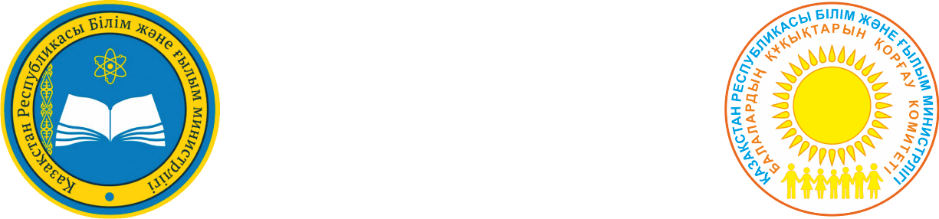 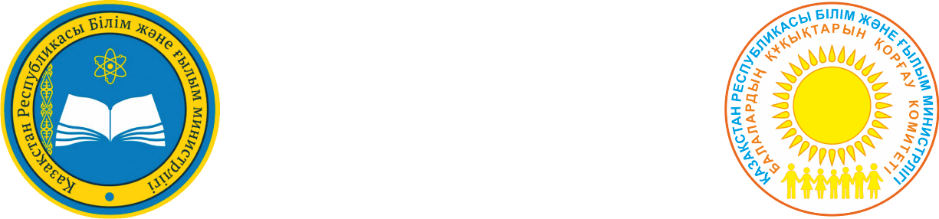 Доклад о положении детей 
в Республике КазахстанНур-Султан, 2019УДК 314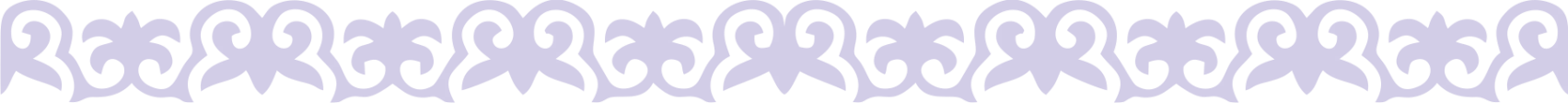 ББК 60.584Д 63Доклад о положении детей в Республике Казахстан в 2018 году, Нур-Султан, 2019, – 172 стр.ISBNДоклад о положении детей в Республике Казахстан в 2018 году подготовлен Центром исследований Сандж по заказу Министерства образования и науки Республики Казахстан 
на основе анализа официальной статистики, сведений, предоставленных государственными центральными и местными исполнительными органами, а также данных социологических исследований.В докладе представлена информация о положении детей в Казахстане по ключевым аспектам здоровья, образования, отдыха, социального обеспечения разных категорий детей, социализации, соблюдения их прав, а также о мерах, направленных на улучшение положения детей.Рекомендуется для центральных государственных и местных исполнительных 
и законодательных органов, международных и национальных неправительственных организаций, принимающих решения в самых разных сферах, широкой общественности, экспертов из разных областей, исследователей, специалистов, работающих по детской тематике, СМИ, родителей и педагогов, и всех других сторон, заинтересованных 
в улучшении положения и соблюдения прав детей Казахстана.Авторы: Ж. С. Джандосова, А. Е. Шарипбаева, Т. В. Кудашева, О. В. Николаева, Н. Ю. Байтугелова, Ф. С. Джандосова, Ш. К. Смагулова и др.Оформление:в Докладе использованы работы учащихся Детской художественной школы – клуб ЮНЕСКО г. АстанаОГЛАВЛЕНИЕСПИСОК СОКРАЩЕНИЙВВЕДЕНИЕМинистерство образования и науки Республики Казахстан представляет ежегодный «Доклад о положении детей в Республике Казахстан в 2018 году» (далее – Доклад).Доклад подготовлен в соответствии со статьей 46 Закона Республики Казахстан «О правах ребенка в Республике Казахстан», во исполнение приказа Руководителя Администрации Президента Республики Казахстан и Графика представления государственными органами информации, докладов и отчетов на имя Главы государства на 2019 год (исх.№: 18-01-38.38 от 07.12.2018). Доклад содержит анализ положения детей Казахстана 
по вопросам здоровья и безопасности, обучения, воспитания, отдыха, досуга, социальной поддержки, доступа к всестороннему развитию. В нем отражены вопросы развития национального законодательства в сфере защиты прав детей в 2018 году, правового информирования 
о положениях Конвенции о правах ребенка и других международных договоров, касающихся прав детей, международный опыт в сфере охраны прав детей, рекомендации по улучшению ситуации в области соблюдения прав ребенка, разработанные на основе анализа официальных статистических данных и выполненного социологического исследования.Данный доклад подготовлен на основании анализа сведений, предоставленных различными заинтересованными государственными органами национального и местного уровней, 
а также социологических исследований.В рамках социологического исследования, проведенного 
в рамках подготовки Доклада, опрошено 20 тыс. детей всех регионов Казахстана от 8 до 17 лет, 2,5 тыс. родителей, 1 200 специалистов, работающих с детьми (сферы образования, здравоохранения, социальной защиты, инспекторов по делам несовершеннолетних) 
и 164 директора, завучей учебно-воспитательных учреждений РК. Исследования проведены как в городской (областные центры, малые города),так и в сельской местности (сельские райцентры, села различного размера и удаленности от областных центров, в том числе и дальние малые села, станции). Это обеспечило отражение в данном докладе мнения различных категорий респондентов, как столичных жителей, так и населения отдаленных сел.Данный Доклад может быть использован для улучшения ситуации в области соблюдения прав детей специалистами, работающими с детьми, различными министерствами и ведомствами, неправительственными организациями Казахстана, международными экспертами, СМИ, родительской общественностью и другими заинтересованными сторонами.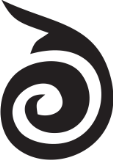 Глава. Законодательная политика Республики Казахстан в области защиты прав детейВ «Стратегии «Казахстан-2050»: Новый политический курс состоявшегося государства» защита прав детей выделяется в качестве одного 
из важных направлений государственной политики. Правительству поручено кардинально пересмотреть законодательство в сфере защиты материнства 
и детства, а также в области семьи и брака, реформировать систему стимулирования рождаемости и поддержки многодетности.Системность проводимых в стране реформ в данной области подтверждается принимаемыми документами и программами, которые направлены на защиту прав и интересов детей. Так, в рамках реализации «Концепции семейной и гендерной политики до 2030 года» государством предпринимаются значительные меры по реформированию системы всесторонней защиты детей: внедрены стандарты оказания социальных услуг детям, разработаны меры по поддержке неполных семей, осуществляется постепенное реформирование интернатных учреждений путем расширения практики семейных форм устройства.На сегодняшний день в Республике Казахстан созданы необходимые организационно-функциональные институты для защиты прав и интересов детей, приняты соответствующие нормативные правовые акты, накоплен определенный опыт, что позволяет говорить о национальной модели защиты прав ребенка.Базовыми нормативными правовыми актами, на которых основано законодательство страны в сфере защиты прав детей, являются Конституция Республики Казахстан и Закон Республики Казахстан «О правах ребенка 
в Республике Казахстан».Рисунок 1. Перечень базовых нормативных правовых документов Республики Казахстан в сфере защиты прав ребенкаИсточник: Информационно-правовая система нормативных правовых актов Республики Казахстан http://adilet.zan.kzРеспубликой Казахстан ратифицировано 15 международных документов в области защиты прав детей.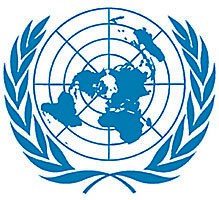 Перечень основных нормативных правовых актов Республики Казахстан в области защиты прав детей 2018 годаГлава. Обзор положения детей и семей 
в Республике КазахстанДемографические тенденцииЧисленность детей в возрасте до 18 лет на конец 2018 года составляла 5 944 828 детей, с соотношением 51/49 (мальчики/девочки). В 2018 году мальчиков родилось на 12 843 больше, чем девочек 
(205 395 и 192 552 соответственно).Таблица 1. Численность детей 0-17 лет по регионам на конец 2018 годаИсточник: Оперативные данные КСПоловозрастная пирамида населения Казахстана на сегодняшний день демонстрирует значительное уменьшение количества молодежи в возрасте 
10-25 лет, что объясняется трудностями периода становления Казахстана 
как суверенного государства, выпавшими на долю людей детородного возраста с 1993 по 2006 годы (в этот период в стране наблюдался провал в уровне рождаемости: уменьшение в период с 1993 по 2000 гг. и до 2007 года происходило восстановление в количестве новорождённых до уровня 1992 г.). Наибольшее количество родов в стране приходится на матерей в возрасте 
20-29 лет, следовательно, в ближайшие 7-10 лет следует ожидать снижение рождаемости.Диаграмма 1. Половозрастная пирамида населения Республики Казахстан в 2018 г.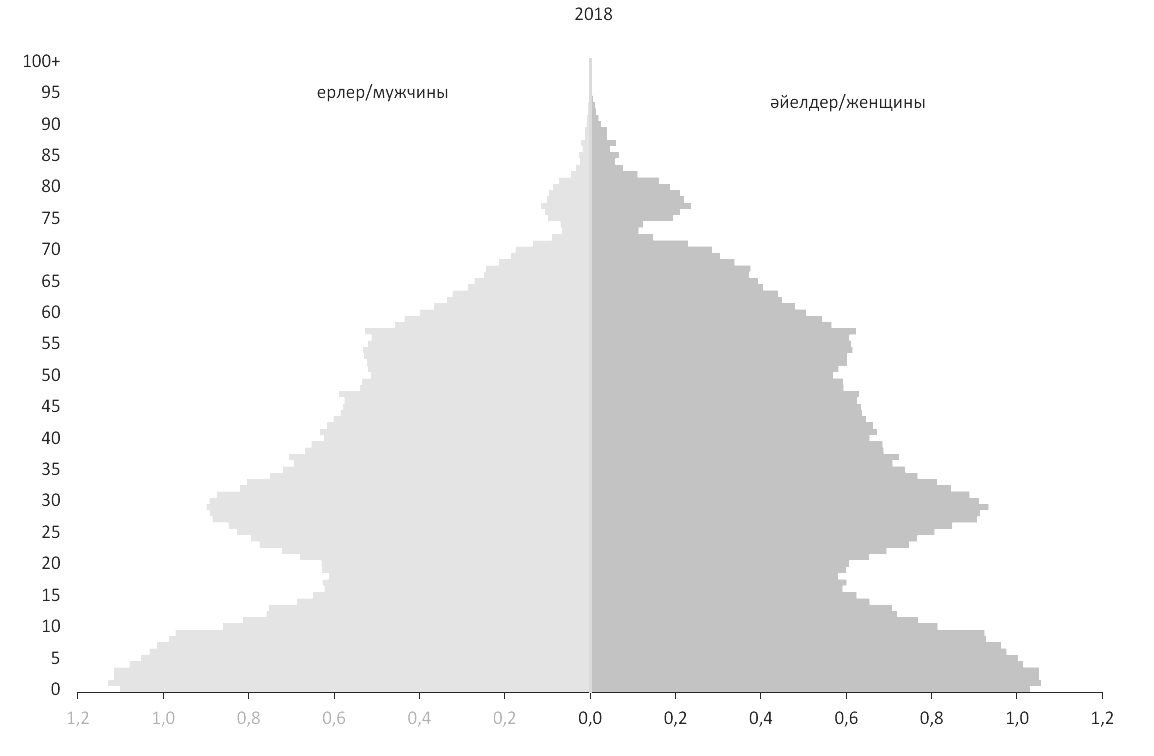 В сельской местности на конец 2018 года проживало 45,2% детей, 
в городской – 54,8%. Больше всего сельских детей (в возрасте от 0 до 18 лет) отмечалось в Туркестанской (672 тыс.), Алматинской (553 тыс.) и Жамбылской (267 тыс.) областях.Диаграмма 2. Количество детей в возрасте 0-17 лет в Казахстане по регионам в разрезе город/село, начало 2018 г., тыс. человекИсточник: Демографический ежегодник Казахстана, Комитет по статистике МНЭ РК, Астана 2018.В среднем, доля детей в общем количестве населения составляет 32,3%; 
в городской местности – 28,7%, в сельской – 33,8%. Однако по областям 
эта доля варьирует. Самый низкий удельный вес детей – в Костанайской (23,7%), Северо-Казахстанской (24,5%) областях и г. Алматы (25,4%), самый высокий – в Туркестанской (43,0%), Мангистауской (39,3%), Кызылординской (37,8%), Жамбылской (38,0%), Атырауской (37,4%) областях.За последние пять лет наблюдается положительная динамика изменения численности детей (в возрасте от 0 до 18 лет). В среднем ежегодный прирост составлял 2,6%, что обусловлено ростом общего количества рожденных малышей. Тем не менее, уже наметилась тенденция снижения рождаемости: отмечается уменьшение общего коэффициента рождаемости. Причинами этого, в первую очередь, могут быть названы процессы снижения рождаемости в 1990-2000 гг. и, как следствие, сниженная доля женщин наиболее активного детородного возраста (20-29 лет) в настоящее время.Диаграмма 3. Динамика численности детей в возрасте от 0 до 18 лет и рождаемости за период 2014-2018 гг. Источник: Женщины и мужчины Казахстана . Статистический сборник КСВ 2018 году родилось 397 947 детей, что на 2,0% больше, чем в 2017 году. Наибольшее количество рожденных детей приходится на Туркестанскую (54 084 детей) и Алматинскую (50 393 детей) области в силу большой численности населения региона, и достаточно высокого уровня рождаемости, обусловленного местным менталитетом. Количество детей, родившихся 
в Туркестанской области в 2018 году, в 7,5 раз превысило количество новорожденных в Северо-Казахстанской области, в которой наименьшее число родившихся в стране – 7 183 детей. Высокий удельный вес детей в общей численности населения региона влечет за собой давление на социальную инфраструктуру. В этой связи важно уделить районам с высоким уровнем рождаемости особое внимание, так как именно здесь ощущается в наибольшей степени дефицит мест в школах и детских садах, высокая потребность в медицинском обеспечении, дополнительном образовании и т.д.Диаграмма 4. Рождаемость в РК в 2017-2018 гг., человекИсточник: КСНа демографическую ситуацию заметное влияние могут оказывать миграционные процессы. В Казахстане в 2015-2018 гг. наблюдалось увеличение числа выехавших детей в возрасте от 0 до 18 лет, и снижение числа прибывших.Диаграмма 5. Динамика внешней миграции детей от 0 до 18лет 2015-2018 гг., количество человекИсточник: КСЗа четыре года количество выбывших детей возросло на 53,3%. При этом доля сальдо миграции в общей численности детей составляет 0,1%. Но здесь важно изучить качественные характеристики мигрантов: каковы причины 
и цели их выбытия из страны. Значительная доля выбывших детей уехала 
в Россию, Беларусь, Германию, наибольшая доля прибывших детей – 
из Узбекистана. Больше всего детей уезжает из Карагандинской, Костанайской, Павлодарской, Восточно-Казахстанской областей. Из ВКО выехало детей 
за пределы страны в 24 раза больше, чем из Атырауской области.Семьи с детьми и их особенностиВ Казахстане в 2018 году проживало 1 352 330 семей с детьми. Из них 18% – семьи с одним родителем (212 492 домохозяйства, состоящих из матери 
с детьми, и 32 178 домохозяйств, состоящих из отца с детьми). При этом 
в 11% семей с одним родителем имеется трое и более детей. С экономической точки зрения дети – это «чистые иждивенцы, потребители доходов других членов домохозяйства», именно поэтому «семьи с детьми составляют группу повышенного риска с точки зрения попадания в бедность» и требуют повышенного внимания со стороны государства.Доля домохозяйств с детьми составляет 54%, из которых 
56,6% проживает в городе и 43,4% в сельской местности. В среднем в сельских семьях количество детей больше, нежели в городских.Одним из показателей, характеризующих уровень жизни, выступает доля расходов на продукты питания в структуре расходов домохозяйств. 
По оценкам «РИА Рейтинг», в 2015 году доля расходов на продукты питания семей в Германии составляла 12%, во Франции – 13,4%, в Норвегии – 11,8%. 
В Казахстане в 2018 году доля расходов на продовольственные товары 
в структуре расходов домохозяйств с 5-ю и более детьми составляла 67,7%. Средняя семья с детьми тратит на продукты питания половину своего дохода.Семьям с детьми зачастую требуется помощь государства. В то же время низкий прожиточный минимум предопределяет низкую черту бедности, которая вычисляется, исходя из «возможностей государства», и составляет только 40% от прожиточного минимума, следовательно, семья признавалась 
в 2018 году бедной, если доход на каждого члена домохозяйства в месяц составлял меньше 11540 тенге. Это приводит к занижению оценки реального уровня бедности, который оценивался в 2018 году всего в 4,6%, а также к исключению бедных семей 
с детьми из списка возможных получателей социальной поддержки. 
И это в то время, как в больших семьях (с пятью и более детьми) потребление продуктов питания в значительной степени ниже, чем в семьях с одним ребенком (потребление мяса на одного человека меньше на 63%, яиц – 
на 71%, фруктов – на 59%).Диаграмма 6. Сравнительная оценка потребления продуктов питания в расчете на 1 человека в семьях с одним и пятью и более детьми в 2018 годуИсточник: КСУ семей с низкими доходами (10% наименее обеспеченного населения) количество потребления продуктов питания существенно ниже, даже 
не принимая во внимание качество потребляемых продуктов, чем у других. Наличие детей еще больше сокращает потребление продуктов, особенно мяса, мясных изделий, молока и молочных продуктов.В основном в категорию бедных попадают многодетные семьи. 
Из населения с доходами ниже прожиточного минимума – 87,4% семей, состоящих из 5 и более лиц. Доля детей в возрасте 0-14 лет в структуре населения почти в 2 раза выше среди бедных домохозяйств (с доходами ниже величины прожиточного минимума) и в 3 раза выше в наиболее бедной квинтильной группе.Таблица 2. Доля детей в структуре населения в разрезе уровня доходовИсточник: Уровень жизни населения 2013-2017, Статистический сборник. Комитет по статистике МНЭ РК, Астана, 2018К сожалению, заниженные оценки бедности зачастую могут приводить 
к исключению из программ помощи семей с детьми. В этой связи необходима специальная работа с многодетными семьями, которые очень часто 
не получают никакой помощи, а адресная помощь не способна должным образом повлиять на улучшение ситуации.Семья и ценностиОдним из важнейших прав ребенка является его право на семейное воспитание, заботу родителей, совместное с ними проживание, предусмотренное статьей 60 Кодекса РК «О браке (супружестве) и семье».Изучение социальной ситуации и окружения семьи, выявление причин семейного неблагополучия, определение семейных ценностей, способствующих формированию благополучных семейных отношений, являются насущными задачами, стоящими на повестке дня казахстанского сообщества.В последние годы в обществе наблюдается ряд нежелательных тенденций, затрагивающих семейные отношения. По результатам гендерного исследования «Политика в отношении женщин и мужчин в Казахстане», 
24% казахстанцев считает вполне допустимым добрачные половые отношения, 10% молодых граждан допускают гражданский брак и не видят в этом ничего отрицательного. Разводы семей с детьми прочно вошли в практику казахстанцев и набирают обороты.РазводыВ 2018 году в суды республики поступило 67 684 заявления 
о расторжении брака, из них 84% – от лиц, имеющих несовершеннолетних детей (57 139 иска). Из указанного количества заявлений от лиц с детьми 
65% дел (37 030) суд удовлетворил. По сравнению с 2017 годом количество удовлетворенных исков увеличилось на 281 дело.Среди регионов в 2018 году наибольшее количество разводов супружеских пар с детьми зарегистрировано в г. Алматы (4621), Алматинской (3962), Карагандинской (3242) областях. В сравнении с 2017 годом большой рост количества разводов в 2018 году наблюдается в Алматы (увеличение 
на 667 случаев).Диаграмма 7. Изменение численности количества разводов супружеских пар, имеющих несовершеннолетних детей, за период 2017-2018 гг.Источник: Верховный суд РК. Примечание: за 2017 год данные по Туркестанской области стоит рассматривать как данные по ЮКОСравнительная статистика разводов семей с детьми Казахстана 
со странами СНГ показывает, что страна входит в первую тройку, где сравнительно высокие доли детей, затронутых родительским разводом, а среди закавказских и центрально-азиатских стран наше государство, к сожалению, занимает лидирующее место.Таблица 3. Доля детей, затронутых родительским разводом в странах СНГна 1000 человек в возрасте от 0 до 18 летИсточник: «Дети Казахстана. 2013-2017 Статистический сборник. Астана 2018»В большинстве случаев, причинами расторжения браков указываются отсутствие взаимопонимания, несовместимость характеров, материальные 
и финансовые претензии.Положительную роль в предотвращении разводов играют процедуры мирных урегулирований: медиация, мировое соглашение, партисипативная процедура. Тенденция урегулировать спор мирным путем в настоящее время увеличивается, что способствует установлению дружественных отношений между сторонами и отвечает интересам детей, не травмируя их психику 
и здоровье.В 2018 году за счет мирных урегулирований удалось предотвратить развод 8 709 семей, что составляет 15,8% от общего числа оконченных дел 
по искам о разводе семей с детьми (55 068 дел). Основная форма мирных урегулирований – это медиация (8 522 дела), мировое соглашение (135 дел), партисипативное соглашение (52 дела).Остается актуальной проблема по выплате алиментов детям. Несмотря на развод, родители обязаны содержать своего ребенка, и одной из форм содержания детей после развода супругов, являются алименты. В 2018 году 
на исполнении судебных исполнителей находилось 248 087 исполнительных производств о взыскании алиментов, из них количество дел проблемных алиментчиков, где должники уклонялись от уплаты алиментов, составило 25 545 ед. Общая сумма родительского долга составляла 3 млрд. 636,1 млн. тенге.В разрезе регионов наибольшее количество проблемных алиментов 
в г. Астане, Туркестанской, Алматинской областях. Наибольшая сумма родительского долга в Карагандинской области – 1 млрд. 114,5 млн. тенге.Таблица 4. Информация об алиментах в разрезе регионов, 2018 годИсточник: МЮ РКС целью ужесточения мер к злостным неплательщикам алиментов судебными исполнителями, в соответствии с законодательством Казахстана, применяются принудительные меры исполнения, направленные на понуждение должника исполнить обязательства перед детьми.К примеру, 7 223 должникам по алиментам выставлены запреты на выезд из страны. Накладываются аресты на имущество, счета, на право вождения личным автотранспортным средством. Применяются меры административного и уголовного наказания.Особую обеспокоенность вызывают ситуации, возникающие после бракоразводного процесса, при которых ребенок становится объектом споров 
и разногласий родителей.Причинами разногласий в основном являются сложные 
и несогласованные взаимоотношения между бывшими супругами, которые предпринимают различные меры по созданию препятствий в реализации вторым родителем обязательств по воспитанию и содействию в развитии ребенка, игнорируя интересы самого несовершеннолетнего.Неблагополучные семьиНа протяжении нескольких лет в Казахстане статичен показатель неблагополучных семей. Ежегодно МВД информирует, что на учете состоит около 10–12 тыс. неблагополучных семей, в которых проживают свыше 15 тыс. детей.На конец 2018 года на учете органов внутренних дел состояло 
9 137 неблагополучных семей, в которых воспитываются 14 049 детей. Стоит отметить, что данные за 2018 год показывают снижение количества неблагополучных семей, в частности, по сравнению с 2017 годом отмечается снижение на 12% (на 1321 семью).Наибольшее количество неблагополучных семей было зарегистрировано в Костанайской (1271), Акмолинской (998), Алматинской 
(950), Карагандинской областях (890) и в г. Алматы (883).Таблица 5. Неблагополучные семьи, состоящие на учете, и количество детей в этих семьях, 2018 годИсточник: официальные данные МВД РКСравнительный анализ динамики изменения количества неблагополучных семей в разрезе регионов показывает нестабильность снижения (увеличения) неблагополучия по регионам. В любой момент, 
в случаях изменения внешних факторов, положение в семьях может ухудшиться, либо улучшиться. Например, количество неблагополучных семей в Костанайской области в 2011 году было 35 на 10 000 семей, в 2016 году 
их стало 69, в 2017 году – 71 семья, в 2018 году снижение количества 
до 53 на 10 000 семей.Южно-Казахстанский регион (г. Шымкент и Туркестанская область), традиционно считающийся хранителем национальных традиций и укладов, несмотря на снижение количества неблагополучных семей в 2018 году, 
за период 2011-2017 гг. показывает рост таких семей, например, в 2011 году было зарегистрировано 9 семей на 10 000, в 2017 году – 25 семей.Основными причинами неблагополучия в семье являются низкий уровень личной ответственности и сопутствующие экономические проблемы: отсутствие жилья, безработица, а также нехватка культуры планирования жизни.Ежегодно за неисполнение обязанностей по воспитанию детей 
к административной ответственности привлекается около 5 тыс. родителей 
и свыше 2 тыс. лишается родительских прав.Таблица 6. Неблагополучные семьи в расчете на 10 000 семейИсточник: данные по количеству неблагополучных семей за 2011 год – КОПД МОН РК, 
за 2016-2018 гг. – МВД РК из официального запроса. Расчет на 10 000 семей проводил 
ИЦ Сандж, на основании количества семей по данным Национальной переписи 2009 г., предоставленных в статистическом сборнике «Женщины и мужчины Казахстана» 
(2018 год) Комитета по статистике РК.В 2018 году 2 121 родитель лишен или ограничен в родительских правах. Наибольшее количество наблюдается в северных регионах страны: Павлодарской области (318 семей), ВКО (276), Карагандинской (230), Костанайской (192) областях, а также в городах Астане и Алматы.Необходимо обратить внимание на статистику по случаям восстановлений родителей в своих правах на детей. В 2018 году 96 родителей были восстановлены и получили законодательное право на воспитание собственного ребенка. В среднем, соотношение лишений прав 
на восстановление: 22/1, иными словами, на 22 случая лишения прав приходится 1 случай восстановления.Таблица 7. Показатели по лишению, ограничению 
и восстановлению родительских прав, за 2018 г.Источник: сайт ВС РК и судов по регионам, http://sud.gov.kz/rusКак показал анализ интервью с экспертами, занимающимися проблемами детей, в основе всех неудач лежит нежелание родителей изменяться самим:незаинтересованность родителей снова брать ответственность 
за собственных детей – перекладывание ответственности на плечи государства;не наблюдается изменений в поведении и образе жизни лишенных прав родителей;родители не меняют отношение к собственным детям.Не исключается и недостаточная эффективность политики по поддержке и коррекционной работе с родителями, которые в силу различных трудных жизненных обстоятельств не смогли обеспечить собственным детям надлежащую родительскую заботу и уход.В профилактике семейного неблагополучия следует отметить роль МВД и МОН. Данными структурами осуществляется комплекс мероприятий, направленных на повышение защиты прав детей, проживающих 
в неблагополучных семьях. Проводятся профилактические работы 
с неблагополучными семьями, беседы, направленные на оздоровление обстановки и защиты детей от бытового насилия и жестокого обращения 
в семье.Несмотря на все проводимые мероприятия, необходимо больше уделять внимания социальной поддержке семьям с детьми. Своевременное оказание комплексной помощи по трудоустройству, решению бытовых проблем, а также получению медико-психологических услуг будет способствовать эффективной реабилитации несовершеннолетних и семей «группы риска».В этой связи, в рамках проекта Закона «О внесении изменений 
и дополнений в некоторые законодательные акты РК по вопросам деятельности организаций, осуществляющих функции по защите прав ребенка», предусмотрены меры индивидуальной профилактики правонарушений, безнадзорности и беспризорности среди несовершеннолетних – медико-социальным учетом.Введение данной нормы позволит МИО вести учет несовершеннолетних и неблагополучных семей, состоящих на учете органов внутренних дел, 
для дальнейшего оказания им медицинской, психологической и социальной помощи, содействия в их социальной реабилитации и адаптации.Семейные ценности и традицииВ современном обществе, несомненно, институт семьи претерпевает изменения, наблюдаются тенденции, которые расшатывают семейные устои. Однако, как показывают исследования, в нашем обществе семья по-прежнему является ценностью для большинства казахстанцев, и, в частности, очень значима для молодых людей до 29 лет, именно той возрастной категории, которая является строителем будущего благополучия страны.По результатам исследования «Молодежь Центральной Азии, Казахстан», 83% молодых казахстанцев в будущем видят себя в браке 
и с семьей, 53% молодых людей считают, что брак повышает ответственность партнеров друг за друга, 24% считают, что брак повышает ответственность родителей по отношению к детям.Счастливая семья, по мнению молодых людей, – это семья, где царят любовь и поддержка (46%), существуют крепкие связи членов семьи разных поколений (24%), а также семья, где есть дети, или же есть достаток 
и уверенность в завтрашнем дне. Таким образом, молодые люди в возрасте до 29 лет в своем большинстве видят себя в браке, основанном на любви, поддержке и взаимопонимании.Опрос детей, проведенный в рамках подготовки данного доклада, показал, что 96% казахстанских семей имеют свои традиции. Наиболее распространенные из них – это семейные трапезы (28,7%), семейное празднование знаменательных дат, дней рождений (26%), посещение культурных мест всей семьей (12,3%). К сожалению, очень мало традиций 
и семейных увлечений, связанных с активным отдыхом, спортом, чтением книг, не распространены семейные хобби.Большое значение для ребенка имеет общение с родителями, беседы 
по волнующим ребенка проблемам. По мнению 62% родителей, они не уделяют достаточного времени собственным детям, остальные высказали противоположное мнение. Анализ интересующих тем общения родителей 
с детьми показал, что, в основном, родители спрашивают у детей про здоровье, школу и питание (диапазон положительных ответов между 70%-60%). Диаграмма 8. Соблюдение семейных традиций,% по результатам опроса родителейИсточник: Социологический опросДают советы своим детям 62% родителей, отмечается сравнительно мало родителей, интересующихся проблемами своих детей (43%). Замыкают группу родительских интересов (около 30%) темы виртуальных увлечений детей: онлайн игры, музыка, посещаемые сайты.Таблица 8. Тематика общений родителей с детьми,%Источник: Социологический опросВ состоянии защищенности, уверенности в своих родителях ребенок будет ощущать себя счастливым, и сможет полноценно развиваться. 
По мнению 94% детей, их родители всегда готовы прийти к ним на помощь. 
У 4% детей нет уверенности в том, что родители им помогут, 2% детей вовсе не ждут помощи от своих родителей.Получают часто от родителей советы и оценку своим поступкам 
46% опрошенных детей. Готовы делиться секретами с родителями 52% детей, 
с другими близкими родными – 15%, остальные доверят секреты друзьям (23%), психологу (2%) и другим.В республике внедряется практика усиления взаимодействия родителей 
и школы. В начале 2018-2019 учебного года по инициативе МОН во всех регионах Казахстана были проведены республиканские родительские конференции «Казахстанские родители 21 века: стань примером своему ребенку», по программам, разработанным Институтом семейного воспитания.В 17 регионах было создано 32 742 площадки. Около 7000 психологов участвовали в проведении конференций на местах. Более 14 000 педагогов были волонтерами во время проведения конференций. Явка родителей составила в целом по стране 2 637 709 человек, при плане – 2 407 000.Родительские конференции были направлены на популяризацию, продвижение и укрепление семейных ценностей; совершенствование взаимодействия образовательных учреждений с семьей по вопросам воспитания подрастающего поколения; раскрытие самых трудных вопросов, возникающих у родителей в процессе воспитания; обеспечение информационной безопасности детей; профилактику суицидального поведения несовершеннолетних.Родители узнали, как грамотно оказать помощь своему ребенку 
в процессе адаптации к учебе в школе, получили информацию о психолого-физиологических особенностях подросткового возраста и их проявлениях 
в поведении ребенка, получили ответы на вопрос о том, как наладить хороший контакт с подростком, обеспечить грамотное воспитание в этот период развития ребенка, каким образом оказать психологическую помощь своему ребенку в процессе подготовки и сдачи ЕНТ. На конференции были предоставлены рекомендации от психологов мира по профилактике 
и коррекции разных проблем.Каждый родитель, принимавший участие в конференции, с помощью простой и наглядной методики смог произвести самооценку своих качеств, 
как воспитателя, и по результатам этой самооценки поставить перед собой конкретные цели по развитию.В рамках конференций был проведен опрос с целью выяснения степени заинтересованности родителей в сотрудничестве со школой, определения уровня потребности родителей в психологической помощи по вопросам семейного воспитания.Практически все родители (около 90% в среднем) уделяют в своей семье достаточно внимания продвижению и пропаганде семейных ценностей. Большинство родителей (около 90%) понимают ответственность за воспитание своего ребенка, и что возрастные особенности детей требуют особого внимания с их стороны.40-50% родителей считают полезным для себя получение консультативной помощи психолога. Обеспокоенность родителей проявляется относительно распространения различных религиозных течений в стране. Около 50% родителей нуждается в консультациях педагога-психолога 
по вопросам профилактики внедрения деструктивных религиозных течений 
в школьную среду. Еще большая доля родителей (60-70%) нуждается 
дополнительной помощи в плане обеспечения информационнной безопасности детей.70-80% родителей выразили готовность пройти онлайн-обучение 
по курсу программы «Как стать успешным родителем».Таким образом, на родительских конференциях определились приоритетные направления работы с родительской общественностью 
для обеспечения благополучия детей: консультации по вопросам обеспечения информационнной безопасности детей, вопросы профилактики внедрения деструктивных религиозных течений, консультации по воспитанию детей 
и преодолению проблем в детско-родительских отношениях.Важным итогом проведения республиканских родительских конференций стало понимание родителей, что школа готова к тесному взаимодействию 
с семьями учащихся.Проведение родительских конференций показало, если школа будет готова к тесному сотрудничеству с родителями, готова предоставить всю информацию, необходимую для разрешения возникающих в процессе обучения и воспитания проблемных ситуаций, то и родители готовы поделиться 
с самыми трудными вопросами, возникающими в процессе воспитания.Религия и детиДля Казахстана, позиционирующего себя демократическим и светским государством, вопросы сохранения этих государственных устоев имеют значение для политической и общественной безопасности. С этой целью, 
в 2017 году Указом Президента Республики Казахстан принята Концепция государственной политики в религиозной сфере РК на 2017-2020 годы.Дети являются одной из уязвимых групп, подверженной влиянию религиозных радикалов. Поэтому необходимо усилить работу 
по формированию у учащихся научных знаний об особенностях и истории религиозных учений, воспитанию молодежи в духе мира, культурного 
и религиозного многообразия.Система образования играет фундаментальную роль в формировании 
у личности и общества казахстанского патриотизма, уважения к национальным и духовным традициям народа.Согласно Концепции, основополагающими принципами системы образования в организациях образования являются:обеспечение светского характера системы образования;установление ответственности преподавателей за навязывание 
и культивирование религиозного мировоззрения;предоставление учащимся в процессе обучения и воспитания исключительно научных знаний о мире и религии;недопустимость принуждения при обучении к вступлению в какое-либо религиозное объединение или пребывание в нем;недопустимость отказа учащихся от посещения учебных занятий 
по религиозным мотивам;недопустимость проведения в организациях образования религиозных мероприятий и миссионерской деятельности;соблюдение требований к форме одежды, установленных организациях образования.Религиозное обучениеПо информации ДУМК, в Казахстане официально осуществляют учебную деятельность 9 учебных заведений: 5 медресе-колледжей, 4 медресе. Численность учащихся составляет 2 189 человек. Количество пансионатов составляет – 61, в них обучается 1154 ребенка, в основном учатся дети 
из малоимущих и многодетных семей. Таким образом, религиозное образование в официальных учреждениях образования получают более 3-х тыс. молодых людей.По официальным данным, в 6-ти медресе-колледжах обучаются выпускники школ после 11 лет обучения, в трех медресе – учащиеся после окончания 9-го класса. В 2018 году на обучение в данные учебные заведения поступило 248 выпускников 9-х классов.Помимо официальных религиозных учебных заведений, 
у общественности возникают опасения в существовании неофициальных, 
где происходит вовлечение детей в религию, и особенно опасно, 
если это деструктивное направление. В этой связи, МИОР предусматривает возможное ужесточение наказания за сомнительное религиозное обучение детей. В законопроекте предусмотрено, что религиозное образование 
и обучение могут беспрепятственно проводиться в культовых учреждениях 
и официально зарегистрированных религиозных учреждениях, таких, 
как воскресные школы или «Сауаташукурстар». Если же они проводятся 
за пределами, то должны быть согласованы с местными исполнительными органами.Дерадикализация и реабилитация несовершеннолетнихНа особом контроле стоит вопрос по дерадикализации и реабилитации несовершеннолетних, прибывших из зон террористической активности. 
По состоянию на 2018 год, в республике 125 детей вернулись из зон боевых действий.По информации МОН, в рамках государственного социального заказа 
с 2018 года реализуется социально-значимый проект по организации деятельности по дерадикализации и реабилитации несовершеннолетних, прибывших из зон террористической активности, а также детей, находящихся 
в конфликте с законом. Всего, по данным МВД, на профилактическом учете состоят 1555 детей. В рамках проекта в 9 регионах республики (Акмолинская, Актюбинская, Алматинская, Атырауская области, ЗКО, Карагандинская, Мангистауская области, ЮКО, г. Астана) функционируют центры реабилитации, деятельность которых направлена на повышение качества, предоставляемых специальных социальных услуг. В 2019 году планируется создать дополнительно еще три центра, кадровый состав которых будут составлять юристы, психологи, соцработники, религиоведы, теологи. Услугами центра будут охвачены дети и родители, а также дети, относящиеся к группе риска по причине конфликта с законом. При центрах есть гостиницы для семей, которые служат временным жильем до дальнейшего определения ПМЖ.Проводится постоянный мониторинг каналов распространения религиозных материалов. В Интернете выявляются и блокируются сайты 
с противоправным контентом. В 2017 году было изучено около 3000 сайтов, 
из них почти 1500 распространяли незаконный религиозный контент.Отношение к религииПо результатам социологического исследования, проведенного в рамках подготовки данного доклада, большинство детей (74%) считают себя верующими людьми: 60% детей отнесли себя к мусульманской религии, 
11,5% – к православной, и 0,2% – к другим христианским религиям, 
21% не знают, либо не определились с религиозной принадлежностью, 
и 5,1% относят себя к атеистам.Для 19% детей религия не имеет никакого значения. Для остальных детей религия имеет определенную важность. Чаще всего (51,7%) для детей религия – это часть культуры, традиций, соблюдение общепринятых обрядов во время важных событий (свадьба, похороны, рождение ребенка и др.). Однако 
для десятой доли детей религия имеет очень важное значение (10% – духовная поддержка, 8% – обязательная часть повседневной жизни).6,2% детей отмечает религию как возможность общения с близкими 
по духу людьми. Это дети, которые находят большее понимание со стороны религиозных людей. Такой ответ характерен в большей степени для детей, отметивших принадлежность к мусульманской религии (8,6%). Следует отметить, что из детей, отмечающих религию как возможность общения 
с близкими по духу людей, 19% – это те, чьи родители не готовы помочь 
им в случае необходимости. Если ребенок не находит поддержки и понимания в семье, то он относится к группе риска, и более подвержен религиозному радикализму и экстремизму.Диаграмма 9. Значение религии в жизни детей, %Источник: Социологический опросДля предупреждения негативных последствий важно повышать грамотность в вопросах религии, формировать критическое мышление у детей, проводить информационные кампании, формировать сознание, соответствующее традициям и культурным нормам светского общества. 
Но прежде всего, для ребенка важно благополучие в семье, большее участие 
со стороны родителей.В школах страны отмечается проблема школьниц в хиджабах. Несмотря на приказ МОН об утверждении требований к обязательной школьной форме, данный вопрос остается по-прежнему актуальным. По информации с регионов, в школах проводятся беседы с родителями, учащимися о том, что излишняя религиозность детей приводит к их отчуждению от общества.По результатам исследований, в настоящее время некоторые дети 
не посещают школу из-за того, что им не разрешают носить предметы религиозной атрибутики, одежды, головных уборов (например, хиджаба). Школа является светской организацией, поэтому, по мнению подавляющего большинства педагогов (81%), специалистов 
(85%), руководителей организации (93,8%), родители должны разрешить ребенку не носить в школу предметы религиозной атрибутики, одежды.По результатам анкетирования родителей в 2018 году Институтом семейного воспитания, проведенного в ходе республиканских родительских конференций, около 10% родителей не поддерживает решение государственных органов о запрете ношения религиозной атрибутики в школе, чаще других такие ответы встречались среди родителей Туркестанской области (15%).В заключении стоит отметить важность объяснения детям, что полагание на высшие силы, перенос ответственности на бога, замещение науки религиозными постулатами, являются ограничением для развития свободы мышления, самостоятельности и творчества, принятия демократических ценностей, развития интереса к научному познанию мира.Глава. Образование детейДошкольное воспитаниеВоспитание и обучение ребенка дошкольного возраста имеет большое значение для его будущего социально-экономического положения, 
так как в этом возрасте формируется интеллектуальное, личностное 
и физическое развитие ребёнка. Исследования нобелевского лауреата Дж. Хекмана о производственной функции и отдаче инвестиций от вложений в образование показали, 
что вложения в самом раннем возрасте (0-6 лет) являются наиболее эффективными с точки зрения развития человека. При этом наибольший эффект достигается при работе с детьми из семей в трудной социально-экономической ситуации. В ходе последующих многочисленных исследований было доказано, что дети в возрасте до 5 лет, «не получающие полноценного питания, отстающие в росте, лишенные достаточного родительского внимания и стимулов к развитию, скорее всего, будут хуже учиться в школе и меньше зарабатывать, когда вырастут». А это значит, 
что вероятность того, что дети из бедных семей смогут вырасти и вырваться 
из порочного круга бедности в значительной степени снижается. Учитывая тот факт, что больше четверти многодетных семей находится за чертой бедности, вопрос развития доступного качественного дошкольного образования становится все более актуальным.Важным аргументом в оценке значимости дошкольного образования является и то, что согласно исследованиям «каждый дополнительный доллар, вложенный в повышение качества питания и уровня дошкольных программ, принесет национальной экономике от 6 до 17 долларов в будущем. Именно поэтому инвестиции в первые годы жизни ребенка – это самые экономически эффективные капиталовложения со стороны государства». Как показывают исследования, дети, посещающие дошкольные организации, лучше усваивают знания на последующих уровнях образования и являются более успешными 
в жизни в целом.В Казахстане в 2018 году насчитывалось 10 314 дошкольных учреждений с общим числом детей 880,8 тыс. человек. В целом сеть дошкольных организаций на 59,7% состоит из детских садов (6 159 единиц) и на 40,3% – 
из мини-центров (4 155 единиц). При этом 84,0% детей, посещающих организации дошкольного образования, ходят в детские сады и только 16,0% – мини-центры.Диаграмма 10. Структура организаций дошкольного образования и распределение детей, их посещающих,%, 2018 г.Наибольшее количество дошкольных организаций находится 
в Туркестанской и Алматинской областях. Доля детских садов в структуре дошкольных организаций преобладает в Туркестанской (79,7%), Алматинской (77,0%), Кызылординской (85,5%) областях и г. Шымкент (82,1%). В Северо-Казахстанской, Костанайской и Павлодарской областях наоборот преобладают мини-центры (85,7%, 57,9% и 58,2% соответственно).В сельской местности чаще работают мини-центры, что связано 
со спецификой дошкольного образования на селе: низкая плотность населения и открытие садов экономически не целесообразно, поэтому вопрос доступности решается за счет открытия мини-центров, которых в итоге в 3,5 раза больше, чем в городской местности (в 2018 году количество мини-центров – 
919 ед. в городе и 3 236 ед. в селе).Система дошкольного воспитания и обучения является самой успешной по степени вовлеченности частного сектора в развитие сети: в 2018 году 
36,3% дошкольных организаций являются частными (3749 ед.). Этому способствовало активное развитие ГЧП и размещение государственного образовательного заказа. В рамках ГЧП в 2018 году открыто 20 детских садов на 2572 мест, а также открыто 537 частных детских садов на общее количество мест 42463 и 181 мини-центр для 7993 детей. В 2018 году в структуре дошкольных организаций частный сектор преобладает в г. Шымкент (78,7%), 
г. Алматы (76,6%) и Кызылординской области (60,4%).Диаграмма 11. Структура дошкольных организаций, единиц, 2018 г.В дошкольном образовании обеспечивается право ребенка обучаться 
на родном языке: в 2018 году 64,5% дошкольных организаций обучают детей 
на казахском языке, 16,1% на русском, еще 19,2% – смешанные языки обучения. Кроме того, в республике работают 18 детских садов, в которых обучаются дети на узбекском, уйгурском и английском языках.Охват дошкольным образованиемВажность дошкольного образования в будущей успешности ребенка, доказаны и на основе результатов PISA 2015, где были установлены корреляционные связи между посещением дошкольные организации 
и успеваемостью по математике в школе. Согласно результатам, на 50 баллов больше по математике набрали дети, которые посещали дошкольные организации в течение 2-3 лет. В целом, в странах, лидирующих в рейтинге PISA 2015 (выше 500 баллов), более высока доля детей с дошкольным образованием. Охват дошкольным образованием является важным критерием оценки уровня образования в стране. В 2018 году охват детей в возрасте 3-6 лет составил 95,2% (90,5% в 2017 г.), 100% охват обеспечен в Восточно-Казахстанской, Кызылординской и Западно-Казахстанской областях. Наименьший охват – в г. Алматы (82,7%) и г. Астана (83,7%).Охват дошкольным воспитанием и обучением детей в возрасте 1-6 лет 
по РК в 2018 году – 77,1%. При этом в Туркестанской и Карагандинской областях наблюдается наибольший охват (88,7% и 88,3% соответственно), 
в гг. Алматы и Шымкент наименьший (60,6% и 69,2%). Программа развития дошкольного образования призвана к 2020 году обеспечить полный охват детей в возрасте от трех до шести лет и 50% детей от года до шести лет.Среди причин, по которым дети дошкольного возраста не посещают детский сад, 21,8% родителей в ходе опроса указали: «не подошла очередь 
в государственный детский сад», 15,8% родителей отметили проблему 
с местами; 9,8% отметили отсутствие дошкольных организаций в их местности, а мини-центры при организациях образования не устраивают. 80% указавших на нехватку детсадов, проживают в городской местности. Среди респондентов, отметивших, что «нет необходимости, за ребенком присматривают родственники» – 16,3% и «не считаю нужным, лучше с няней дома» – 16,8%, также преобладают городские жители».Диаграмма 12. Причины непосещения детских садов,%Четверть родителей, у которых ребенок не посещает садик, сообщили, 
что не имеют для садика достаточно денег. 6,7% не считают место в детском саду, приспособленным к особенностям их детей. В «другом» также упомянуты случаи: «Мой ребенок инвалид и попал в простой детский сад, где начали ущемлять права ребенка» (г. Темиртау); «У него сахарный диабет 1 типа» 
(г. Тараз), – которые дают повод считать дошкольную среду недостаточно инклюзивной.Очередь в детские садыВ стране сохраняется проблема полного доступа в организации дошкольного образования, несмотря на активное развитие частного сектора 
и открытие новых государственных садиков, которая связана с высокой рождаемостью, миграцией и урбанизацией. В 2018 году численность детей 
на получение места в ДВО от 0 до 6 лет составляла 556 154 человек, 
из них 118 384 – дети в возрасте от 3 до 6 лет. При этом 91 625 детей посещают частные детсады и остаются в очереди на получение места в государственный садик.Наиболее остро стоит вопрос в г. Алматы (17,2% от всей потребности страны), при этом 41,3% всей очереди среди детей в возрасте 3-6 лет. Следует отметить, что в ВКО и СКО отсутствует очередь в детские сады для детей данной возрастной категории. С 2018 года во многих регионах страны постановка в очередь детские сады, и получение направления на свободное место производится посредством электронной очереди, без прикрепления к месту прописки. Формирование очередности, выдача направления в дошкольные организации полностью автоматизирована. Это нововведение, по результатам проведенного опроса, вызывает тревогу у очередников, так как они боятся, что распределение мест 
в детские сады будет вестись без учета предпочтений территориальной местности проживания. В то же время упрощенная процедура постановки 
в очередь и отслеживание ее продвижения (через e-gov) вызывает у населения положительные отклики. Сегодня каждый родитель может выбрать детский сад, что создает конкурентную среду между государственными и частными садами. С 2018 года начато внедрение подушевого финансирования организаций дошкольного образования, действующий механизм которого приведет к увеличению охвата детей дошкольным воспитанием и обучением. Качество дошкольного образованияДошкольное образование составляет фундамент всей образовательной системы. Важнейшая задача общества – привести качество дошкольного образования в соответствие с высокими стандартами, предъявляемыми современным обществом. В ходе социологического опроса, проведенного исследовательским центр «Сандж», было выявлено, что подавляющее большинство родителей (94,4%) оценивают качество дошкольного образования и воспитания на «хорошо» и «отлично». Тенденция прошлого года 
не изменилась: качество обучения и воспитания в государственных детских садах оценено респондентами выше, нежели в частных.Предшкольная подготовка. Для детей в возрасте 5-6 лет в стране предусмотрена предшкольная подготовка, которая организована в детских садах (подготовительные группы), а также при школах (предшкольный класс). По результатам проведенного опроса, 86,8% родителей полностью удовлетворены качеством предшкольной подготовки.3,2% родителей считают дошкольную организацию небезопасным местом. В качестве причин они указали: «взаимоотношения между детьми» 
(13,9% от тех, кто опасается за безопасность), «отношение администрации 
и воспитателей к детям» (4,3%), «из-за прилегающей к детсаду территории – проезжая часть, парковка» (6,1%), «нет пандусов и перил» (1,8%).Диаграмма 13. Оценка родителями качества дошкольного образования в государственных и частных детских садах,%Немалый вклад в качество образования, особенно дошкольного, вносит 
и материально-техническая база, оснащенность оборудованием, учебными 
и методическими пособиями. По результатам опроса 81,2% родителей оценили оснащенность детских садов на «хорошее» и «очень хорошее» и только 
2,4% как «плохое и очень плохое».Доступ к дошкольному образованию детей с особыми образовательными потребностямиВ 2018 году в стране насчитывалось 54 311 детей с особыми образовательными потребностями дошкольного возраста. Для них доступ 
к дошкольному образованию осуществляется путем создания условий 
в специальных организациях и в организациях общего типа.В 2018 году 20% детских садов (1 232 из 6 115) внедрили инклюзивное образование. Для включения в образовательную среду детей с особыми образовательными потребностями создаются условия (учебно-методическое обеспечение, оснащение специальным оборудованием и мебелью, включение специальных педагогов в штатное расписание организации образования и др.). Наибольшая доля организаций ДВО, создавших условия для детей с ООП, отмечается в Павлодарской (73,4%), Карагандинской (31,4%) областях, 
г. Алматы (41,2%), наименьшая доля – в Туркестанской области (9,1%) 
и г. Шымкент (9,6%).Также в стране в 2018 году работает:44 дошкольных организаций специального назначения, в которых 
325 групп охватывает 5 016 детей с особыми образовательными потребностями, 206 дошкольных организаций общего типа (486 специальных групп, 
в которых воспитываются 9444 детей).Работа по охвату детей с особыми образовательными потребностями 
в организациях образования будет продолжена.Начальное и среднее образованиеМногочисленные макроэкономические исследования доказали, 
что образование имеет непосредственное прямое влияние на долгосрочный экономический рост, поскольку оно увеличивает объем человеческого капитала, повышает инновационный потенциал экономики, способствует распространению и передаче знаний, необходимых для понимания и обработки новой информации, а также для успешной реализации новых технологий, что 
в свою очередь ускоряет экономический рост.В 2018 году Казахстан в Глобальном индексе конкурентоспособности сохранил 52-е место, при этом по фактору, касающегося образования, сместился вниз на 6 позиций, что связано с изменением методики расчета. Теперь образование оценивается по таким показателям, как: «средняя длительность образования» (40 место, – 1), «ожидаемая продолжительность образования» (53 место, – 0), «соотношение учеников и учителей в начальном образовании» (73 место, – 23), «качество профессионально-технического образования» (92 место, +11); «критическое мышление в преподавании» 
(45 место, +1), «навыки выпускников» (93 место, -7). Снижение рейтинга по образованию связано в основном со снижением показателей, рассчитанных на основе опроса руководителей предприятий РК. 
В частности, отмечается низкий уровень квалификации персонала, низкое владение навыками, необходимыми для бизнеса. В 2017 году Казахстан 
в рейтинге глобальной конкурентоспособности вошел в число 20 ведущих стран мира по уровню охвата средним образованием.Законом РК «Об образовании» закреплено право на бесплатное основное среднее, общее среднее образование для всех граждан страны. Это право 
в 2018 году обеспечивали 7 393 общеобразовательные школы, в которых обучалось 3 186 тыс. детей. Сеть общеобразовательных школ в стране представлена 7 047 дневными государственными (95,3%), 125 частными (1,7%), 75 вечерними, 
100 специальными организациями образования, 7 школами для детей 
с девиантным поведением, 1 школой для детей с особым режимом содержания, 8 международными школами, 4 республиканскими, 34 школами, подведомственными другим госорганам, 20 Назарбаев Интеллектуальными школами и 1 международной школой-филиалом АОО «НИШ».Доступ к начальному и среднему образованиюВ стране сохраняется высокий уровень доступа к образованию. 
В последние годы наблюдается рост контингента школьников (например, 
в 2018 году – 3,5% по отношению к предыдущему году). Самое большое количество учащихся насчитывается в Туркестанской (469 тыс. человек) 
и Алматинской (395 тыс. человек) областях, а наименьшее 
в Северо-Казахстанской области (72 тыс. человек). Рост контингента сопровождается снижением количества школ вследствие оптимизации учебного процесса и, в основном, за счет сокращения малокомплектных школ. Наибольшее количество детей, получающих среднее образование, проживают в Туркестанской и Алматинской областях.Диаграмма 14. Количество учащихся в организациях среднего образования в разрезе регионов в 2018 г., человек75,3% государственных школ находятся в сельской местности. При этом – 41,1% из дневных общеобразовательных школ – это малокомплектные школы (МКШ). Из 7014 дневных государственных школ 9,5% – начальные школы 
(1-4 классы), 14,3% – основные средние (9 классов) и 76,2% – общеобразовательные школы. Наибольшая доля МКШ приходится 
на Акмолинскую область (13,1%), СКО (13,2%), ВКО (12,2%) и Костанайскую область (11,8%). Малокомплектные школы обеспечивают право на среднее образование для детей из отдаленных районов, но в то же время именно в этих школах остается открытым вопрос обеспечения качества образования. 
В 41,1% МКШ обучается всего лишь 6,4% от всех учащихся общеобразовательных школ. В такой ситуации затраты на 1 учащегося в этих школах в значительной степени выше, а в силу удаленности остро ощущается нехватка педагогического персонала и недостаточно высокая квалификация.В 2018-2019 учебном году из республиканского бюджета были выделены средства на строительство 109 школ, 74 из которых введены в эксплуатацию 
до конца 2018 года, что позволило снизить количество аварийных 
и трехсменных школ. Несмотря на это, в стране наблюдается дефицит ученических мест (196 882 мест в 2018 году). Наиболее остро ощущается дефицит в Туркестанской (35 466 мест) и Алматинской (22 721 мест) областях. Увеличить количество школ и снять нагрузку с государства планируют в рамках реализации государственного заказа по принципу подушевого финансирования, опыт которого успешно применяется в рамках дошкольного образования. В 2017 году Парламент РК принял норму в законе «Об образовании», которая дает право размещать в частных школах государственный образовательный заказ. В этой связи, в 2018 году планировалось размещение госзаказа в школах г. Астаны (на 3721 место), 
г. Шымкента (на 3310 мест) и г. Актобе (на 600 мест).Ведется активная работа по сокращению числа аварийных школ. 
В 2018 году в стране насчитывалась 31 школа (0,4%) в аварийном состоянии. Это проблема, которая требует самого быстрого реагирования, так как жизнь 
и здоровье детей, обучающихся в этих школах, ежедневно подвергаются угрозе. Наибольшее количество аварийных школ приходится на Туркестанскую 
(7 школ), Атыраускую (5 школ), Западно-Казахстанскую (5 школ) области. 
При этом следует отметить, что количество аварийных школ за год уменьшилось на 38,7%. В Казахстане имеются школы с трехсменным обучением (128 школ). Наиболее острая потребность в увеличении количества школ, с целью ликвидации трехсменного обучения, наблюдается в Алматинской (34 школы), Актюбинской (14 школ), Атырауской (14 школ) и Акмолинской (11 школ) областях, а также в г. Шымкент (19 школ). С целью повышения качества образования, стимулирования руководства школ, а также развития ГЧП с 2013 года в стране начата апробация подушевого финансирования в среднем образовании. В пилотном проекте участвовало 
73 школы в 7 регионах РК (Алматинская, Актюбинская, Восточно-Казахстанская, Южно-Казахстанская, Акмолинская области, г. Астаны 
и г. Алматы). По итогам 2018 года в 190 школах 14 регионов страны внедрен подушевой норматив финансирования.Государство выделяет школам средства на обучение детей в зависимости от их численности. В связи с тем, что родители стараются выбрать лучшую школу для своих детей, то деньги в нее придут именно за учеником, поэтому сама школа будет заинтересована в том, чтобы быть лучшей. Система подушевого финансирования будет также стимулировать частный сектор открывать новые школы. По итогам результатов, полученных в период апробации подушевого финансирования, отмечены следующие достижения: улучшение результатов ежегодного контроля успеваемости учащихся 
с 54 баллов до 61,9 баллов, средний показатель ЕНТ увеличился 
с 71 до 77,1 балла.Обеспечение равных прав на образование для детей разных национальностей В Казахстане обеспечивается право свободного выбора языка не только для общения, но и получения образования.В 2018 году в стране работало 3 749 школ (53,5%) с казахским языком обучения, 1195 школ (17,0%) с русским языком, 2046 школ (29,2%) 
со смешанным (русский и казахский) языком и 24 школы, в которых дети обучаются на уйгурском (11 школ), узбекском (12 школ) и таджикском 
(1 школа) языках.В общеобразовательных школах республики обучается 
3 422 507 учащихся 0-11(12) классов, из которых 75% составляют учащиеся казахской национальности, 12% – русской, 4% – узбекской, 2% – уйгурской 
и 7% других национальностей.Учащихся казахской национальности больше всего проживает 
в Кызылординской (97%), Мангистауской (95%) и Атырауской (94%) областях; русской – в СКО (43%), Костанайской (32%), Павлодарской (27%) областях; узбекской – в г. Шымкент и Туркестанской области 
(18% и 17% соответственно); уйгурской – в Алматинской области (8%) 
и г. Алматы (7%); украинцев – в Костанайской области (7%).Таблица 9. Сведения о национальном составе учащихся 0-11(12) классов общеобразовательных школ, человек,%Источник: Сведения о национальном составе учащихся. Отчетный период 2018 - 2019 учебный год. Данные МОНОбеспечение равных прав на образование для детей из отдаленных районов В 2018-2019 учебном году количество сел, в которых отсутствуют организации образования, составило 1497 (что на 93,3% меньше, 
чем в предыдущем году). С целью обеспечения права на бесплатное 
и доступное среднее образование для детей из отдаленных районов, местными исполнительными органами организован бесплатный ежедневный подвоз 25 352 учащихся к ближайшей школе и обратно (26 742 детей в 2017-2018 уч. году), предоставлены места в пришкольных интернатах для 2 860 детей. 542 (2,2%) обучающихся не обеспечены подвозом, так как добираются сами, проживают у родственников (в Жамбылской, Мангистауской, Карагандинской, Туркестанской областях).Организовано 974 автобуса для ежедневного подвоза детей до школы 
и обратно, из которых 71 автобус приобретен в 2018 году. Наибольшее количество детей, охваченных подвозом, проживает в Алматинской, Туркестанской и Восточно-Казахстанской областях.По данным социологического опроса, 2,4% опрошенных детей сообщили, что сталкиваются с «перебоями подвоза к школе». Общая потребность 
в автотранспорте для подвоза детей составляет 173 единицы, из них наибольшая потребность имеется в Туркестанской (50 автобусов), 
СКО (30 автобусов), Костанайской (30 единиц) и Акмолинской (30 единиц) областях.Обеспечение равных прав на образование для детей-оралманов и детей иммигрантовВ 2018 г. 282 367 населения в возрасте 0-17 лет поменяли место жительства в пределах страны (прибыло). Внутренняя миграция детского населения сократилась на 5% по сравнению с прошлым годом. Дети мигрантов из других стран составили 2135 человек, главным образом из стран СНГ (67,8%).В 2017–2018 учебном году в общеобразовательных школах республики обучалось 3 402 ребенка-мигранта, прибывших из других стран. Наибольшее 
их число проживает в городах Алматы (1 423) и Астана (351), ЮКО (418), 
ЗКО (331), Карагандинской (235) и Жамбылской (111) областях.В 2018 году в казахстанских школах обучались 62 ребенка со статусом «беженец» и 14 479 детей, имеющих гражданство других стран.Таблица 10. Миграция населения 0-17 лет, 2017-2018 гг.Источник: Комитет по статистике РКВ общеобразовательных организациях образования обучаются 1899 детей оралманов. Наибольшее их число проживает в следующих областях: Алматинской – 570, Восточно-Казахстанской – 280, Карагандинской – 
223 оралманов. Из 13 967 детей-иностранцев наибольшее количество проживает 
в г. Алматы – 3773, Алматинской области – 1413, Карагандинской области – 1056, г. Астане – 1207, Костанайской области – 766 детей. Эти дети в возрасте от 6 до 16 лет посещают школу, для адаптации 
к школьным программам им предоставляются консультации и помощь 
по преодолению языкового барьера. В результате проведенных мероприятий по охвату средним образованием установлено, 51% детей, продолжающих не посещать школу в течение 
2018-2019 гг., являются членами семей, мигрировавших в другие регионы 
и за пределы страны (74 детей). Следует отметить, что данная категория детей среди продолжающих не посещать школу увеличилась по сравнению 
с прошлым учебным годом (2017-2018гг. – 19,6% или 64). Таким образом, миграция населения является одной из причин непосещения детей школы.Учитывая трудности в освоении учебной программы, с которыми сталкиваются дети-оралманы, дети-мигранты, дети-беженцы, в школах создаются условия для всесторонней поддержки детей данных категорий, привлекая их к занятиям дополнительного образования и организацией психологического сопровождения. Для лучшего овладения родным языком 
в школах вводятся дополнительные спецкурсы «Тіл дамыту», «Тіл мәдениеті», «Сөз өнері». Дети из малоимущих семей оралманов обеспечены бесплатными учебниками, а также принимаются меры по обеспечению их одеждой, обувью 
и школьными принадлежностями в соответствии с действующим законодательством.Обеспечение равных прав на образование для детей с особыми образовательными потребностямиПо данным областных психолого-медико-педагогических консультаций за 2018 год выявлено 153 230 детей с особыми образовательными потребностями. Из них 54 311 детей с особыми образовательными потребностями в возрасте 0-6 лет и 98 919 детей с особыми образовательными потребностями в возрасте 7-18 лет. Обучением, воспитанием 
по образовательным программам и коррекционно-педагогической поддержкой в организациях образования, здравоохранения, социальной защиты, общественных и частных организациях охвачено 146 452 детей, что составляет 95,6%. По сравнению с 2017 годом охват коррекционно-развивающим обучением детей с особыми образовательными потребностями увеличился на 1,5% (в 2017 – 94,1%, 2018г. – 95,6%). Для обеспечения доступа к образованию детям с особыми образовательными потребностями, в 2018-2019 году в 99 специальных организациях, в 13 реабилитационных центрах, 187 кабинетах психолого-педагогической коррекции и 1236 логопедических пунктах оказывается коррекционно-педагогическая поддержка. Увеличивается количество школ, 
в которых созданы условия для инклюзивного образования. 
В 2018-2019 учебном году 46013 детей с особыми образовательными потребностями обучались в массовых классах общеобразовательных школ (46,5% от всех детей с особыми образовательными потребностями школьного возраста), 12 117 ребенка (12,0%) охвачены обучением в специальных классах при общеобразовательных школах. В 2018 учебном году 4 207 школ или 60% (2017 г. – 55%) создали условия для инклюзивного образования.На сегодня присутствие детей с особыми образовательными потребностями в обычной школе не всегда принимается однозначно 
и в условиях инклюзии дети с особыми образовательными потребностями не всегда адаптируются сразу.Инклюзия – это не только доступ к образованию для детей 
с инвалидностью, но и особая, глубокая форма воспитания милосердия. Работа с одаренными детьмиВ Казахстане создана целостная система работы с одаренными детьми, ежегодно расширяется сеть специализированных организаций образования (далее – СОО). Так, если в 2014-2015 учебном году в 115-ти СОО обучались 
51 238 учащихся, то 2018-2019 учебном году в 131 ССО обучается 
72 200 учащихся. Больше всего развито естественно-математическое направление – в стране имеется 94 ССО с такой специализацией. Также развита сеть общественно-гуманитарных ССО (8), многопрофильных (10), музыкально-эстетических (11), военно-спортивных (7) ССО и имеется один (1) учебно-оздоровительный центр.Обеспечение права на качественное образованиеВопрос качества образования становится наиболее важным в ходе дискуссии о современной политике в образовательной системе. Независимая оценка качества знаний была получена в ходе проведенного исследования. Диаграмма 15. Оценка родителями и школьниками качества среднего образования в Казахстане, 2018 г.,%По результатам опроса, 80,0% родителей и 84,5% детей, получающих среднее образование, оценили его как хорошее и только 0,7% родителей 
и 3,5% детей как плохое. При этом только 58,5% родителей считает, что учебная программа соответствует всем современным требованиям.Несмотря на то, что подавляющее количество родителей и школьников считают образование в школах хорошим, 31,6% опрошенных детей занимаются дополнительно с репетиторами (18,2% вне школы и 13,4% со своим школьным учителем).К сожалению, каждый 8-й ребенок считает, что уроки в школе неинтересные (10,3%), каждый 12-й школьник сообщил, что ему трудно учиться, он ничего не понимает, 7,2% сетуют на несправедливое отношение учителей, 4,7% детей считают, что учителя ставят выше оценки тем учащимся, с которыми они занимаются репетиторством, каждый 10-й школьник говорит о том, что в школе нет интересных для него мероприятий.Диаграмма 16. Проблемы в школе, отмечаемые детьми, 2018 г.,%В Казахстане постепенно вводится обучение на трех языках: казахском, русском и английском. 4% опрошенных детей сообщили, что у них проводятся уроки (физики, химии, биологии и т.д.) на английском языке. При этом наибольшая доля таких детей в Астане (16,1% от опрошенных в этом городе).Не всегда дети легко воспринимают введение трехъязычного образования: «некоторые уроки ведутся на английском языке, я не могу понять, о чем речь» (Туркестанская область). Таким образом, при внедрении трех языков могут возникнуть проблемы с качеством знаний по предметам 
из-за языкового барьера.Контроль качества среднего образованияКонтроль качества школьного образования в стране осуществляется на основе Внешней оценки учебных достижений. По данным Национального центра тестирования, в 2018 году тестирование проходило в 4, 9 и 11 классах организации среднего образования, всего участвовало 1406 школ, 
118370 учащихся. Средний балл среди 4-х классов составил 19,97 баллов 
(из возможных 30 баллов), среди 9-х классов – 38,67 баллов (из возможных 
75 баллов), среди 11-х классов – 63,84 балла (из возможных 100 баллов).В 2018 году из 147 тыс. выпускников ЕНТ прошли 98 698 человек 
(в 2017 году – 88593), в том числе на казахском языке – 76131 (77%), 
на русском языке – 22 539 (23%) и на английском языке – 28 человек, 
что в целом составило 96,3% от общего количества выпускников, подавших заявление (в 2017 году – 95,4%). Пороговый балл преодолели 84 065 выпускников, 14 633 (14%) из числа проходивших тестирование не прошли ЕНТ. Из 46 выпускников, подавших заявление на прохождение тестирования на английском языке, фактически сдали 28. Предметная олимпиада является своего рода формой оценки достигнутых знаний учащихся, умения применять эти знания в новых нестандартных ситуациях, требующих критического мышления. Казахстанские школьники 
с сентября 2018 года завоевали 53 золотых, 93 серебряных и 1 497 бронзовых медалей на престижных мировых олимпиадах.Результаты PISA (Programme for International Student Assessment)Проект PISA, координируется ОЭСР, проводится трехлетними циклами с 2000 года. Данный проект оценивает уровень математической, естественнонаучной и читательской грамотности 15-летних обучающихся различных стран мира. Казахстан принял участие в четырех циклах PISA: 
в 2009, 2012, 2015, 2018 годах. Количество стран, принимающих участие 
в PISA, ежегодно увеличивается.Как видно на диаграмме, приведенной ниже, со стороны Казахстана каждый раз увеличивается количество учащихся и организаций образования, принимающих участие в этой программе. В 2018 году принимало участие 
в данной программе в три раза больше учащихся, чем в 2009 году. 
Также улучшаются результаты тестирований по всем спецификам: 
по читательской грамотности произошло увеличение набранных баллов 
с 390 в 2009 году до 460 – в 2015 году, по математической грамотности – 
с 405 баллов до 427 баллов соответственно, по естественнонаучной грамотности – с 400 баллов до 456 баллов соответственно.Таблица 11. Результаты PISA, 2009, 2012, 2015, 2018 гг.. Материально-техническая базаВажным условием, обеспечивающим качество образования, является материально-техническая база. 91,6% школ имеют библиотеки, 
85,7% – спортивные залы, 92,7% – оборудованы столовыми.Материально-техническое обеспечение школ требует внимания. 
Не все школы имеют внутренние туалеты, либо туалеты, соответствующие всем санитарно-гигиеническим нормам, не все школы хорошо отапливаются 
в зимнее время.Диаграмма 17. Доля школ, обеспеченных столовыми, библиотеками и спортивными залами, 2018 г.,%7,2% детей отметили, что в школе плохие условия (холодно, не бывает света, плохие туалеты и т.д.).Доступ к сети интернетВ современном мире важную роль в обеспечении качества образования играет доступ к сети Интернет. В 2018 г. доля государственных общеобразовательных школ с широкополосным доступом выросла и составила 98% или 6520 школ.  «По мнению ряда исследователей, в структуре современного учебного процесса одним из ведущих компонентов становятся средства обучения, ориентированные на интенсификацию учебно-воспитательного процесса, повышение его эффективности и качества, подготовку обучающихся к работе 
и жизни в условиях информационного общества, способные в значительной мере сокращать сроки обучения и повышать его качество».Помимо компьютеров в организации образования поставляется интерактивное оборудование, имеющее большое значение для использования цифрового контента в образовании. По республике наличие интерактивного оборудования в дошкольных организациях составляет 1 976 единиц, 
или 20%, в школах – 5 966 (из них в МКШ – 2 143), или 84,7% (72,8%). УчебникиНемаловажную роль в обеспечении качества образовательного процесса играют учебники. В Казахстане, в связи с переходом на новую образовательную программу, обновлены все учебники. У учебников появились QR-коды, с помощью которых их можно будет скачать на планшет или мобильное устройство. На учебники проведена общественная экспертиза и в 2018 году поступило выше 5 тыс. замечаний, и большинство из них были учтены. 
Тем не менее, в ходе глубинных интервью учителя жаловались на низкое качество учебников, наличие ошибок и отсутствие в них логики изложения предмета. 89,8% опрошенных детей сообщили, что они полностью обеспечены учебниками и школьными принадлежностями, у остальных они есть частично.Техническое и профессиональное образованиеГосударством уделяется особое внимание развитию системы технического и профессионального образования, так как в стране ощущается острая нехватка высококвалифицированных рабочих кадров. Кроме того, бесплатное получение первой рабочей профессии создает равные стартовые возможности для всех социальных групп населения. Внедрение проекта «Бесплатное профессионально-техническое образование для всех» позволило увеличить охват молодежи бесплатной первой рабочей специальностью на 23% (в 2016 году – 78,4 тыс. чел., 
в 2018 году – 98,5 тыс. чел.). Участники проекта обеспечиваются государственной поддержкой по оплате обучения, стипендией, проездом, питанием.В сфере ТиПО функционирует 821 колледж с контингентом 479 тыс. чел. Доля колледжей, участвующих в проекте «Бесплатное профессионально-техническое образование для всех», составляет 64,5%. К сожалению, 
на сегодняшний день, несмотря на усилия государства, система ТиПО является непопулярной и непрестижной среди молодежи.Практически половина студентов обучается на платной основе (доля тех, кто учится на бюджете, составляет 56,4%, платно – 44%). В большей степени интерес к профессионально-техническому образованию наблюдается 
у выпускников 9-х классов (на базе 9-х классов обучается 64,1% учащихся, 
на базе 11 классов – 36%). Ученики, идущие в 10-11 классы, рассчитывают 
на поступление в ВУЗ.Диаграмма 18. Численность учащихся ТиПО в разрезе регионов, 2018,%Центрами технического и профессионального обучения в стране являются Туркестанская и Карагандинская области и г. Алматы, на них приходится 32,0% всех учащихся. При этом наибольшее количество самих организаций образования находится в г. Алматы (11,3% от всех учреждений) 
и ВКО (10,6%).Обучение ведется по 263 специальностям и 745 квалификациям. Наибольшее количество учащихся обучается на специальностях в сфере образования, медицины, ремонта и обслуживания транспорта. В рамках Программы продуктивной занятости и массового предпринимательства на 2017-2021 годы в колледжах обучаются 36,2 тыс. чел., в том числе по следующим категориям: дети-сироты – 909 человек, инвалиды – 410 человек, из многодетных семей – 8 834 человек, из малоимущих семей – 11 678 человек, выпускники прошлых лет, оставшиеся без квалификации, – 2 398 человек.В 2018 г. внедрен ГОСО, позволяющий колледжам изменять содержание программ до 50% по требованию работодателей и до 80% при дуальном обучении. Поэтапно осуществляется переход на новые образовательные программы по международному требованию, в том числе стандартов WorldSkills. В 2018 году дуальное обучение внедрено лишь в 59,2% колледжей 
с участием более 4,2 тыс. предприятий. Для стимулирования работодателей участвовать в дуальном обучении разработана новая методика подушевого финансирования технического и профессионального образования. В рамках подушевого норматива учтены расходы на производственную практику, 
в частности оплаты труда наставникам. При переходе на дуальную систему обучения 70% учебного времени отводится практическим занятиям, поэтому нагрузка на мастеров и потребность в них возрастает. В этой связи необходимо усилить работу по привлечению наставников на производстве.В организациях ТиПО студентам, обучающимся по рабочим квалификациям (131 тыс. человек), а также детям из многодетных семей, обучающихся по специальностям среднего звена (более 7 тыс. человек), предоставляется бесплатное питание в период получения образования. 
53,5% колледжей имеют собственные, либо арендованные общежития, обеспечивая тем самым проживание для 85 818 человек. В 2018 году 27,8% подростков, закончивших 11-й класс (среди выпускников 9-го класса эта доля составляет 0,17%), не продолжили свое обучение, то есть остались без профессионального образования. Это очень большая цифра, которая говорит о необходимости дальнейшего развития 
и популяризации образования системы ТиПО. В этой связи, предоставление 
на бесплатной основе первой рабочей профессии, участие ТиПО 
в международных конкурсах, включение бизнеса в образовательный процесс 
(в рамках дуального образования) может способствовать развитию технического и профессионального образования в стране, улучшению качества рабочей силы, повышению интеллектуального капитала. Доступность технического и профессионального образования для детей с особыми образовательными потребностямиСоздание условий для инклюзивного образования на всех его уровнях, 
в том числе и на уровне профессионального технического – одна из важнейших стратегических задач развития образования в стране. Получение профессии для людей с ограниченными возможностями – это ключевой шаг в формировании качества жизни. Опыт многих стран показывает, что гораздо эффективнее обеспечить лиц с инвалидностью профессией и трудоустройством, нежели просто выплачивать пенсии и пособия. В 2018 году в сфере технического и профессионального образования 
в 30% колледжей (247 из 821 колледжей) созданы условия для обучения 
2928 детей с особыми образовательными потребностями, из них инвалидов с детства – 2 192, лиц с инвалидностью 1 и 2 группы – 736. К 2020 году доля учебных заведений технического и профессионального образования (ТиПО), создавших равные условия и безбарьерный доступ для студентов с особыми образовательными потребностями, составит 40%.С целью обеспечения доступности системы ТиПО для лиц с особыми образовательными потребностями в Классификаторе специальностей 
и квалификаций ТиПО предусмотрена подготовка кадров 
по 70 специальностям. Для обеспечения доступа к обучению, выделяется 
1% грантов для таких абитуриентов. Обучающиеся в ТиПО с особенными потребностями в образовании обеспечиваются бесплатным питанием, общежитием, им предоставляются доплаты к стипендиям и проездные билеты. Но для качественного инклюзивного образования не хватает специальных мастерских, технических вспомогательных (компенсаторных) средств обучения.Высшее образованиеС каждым годом стремительно возрастает роль знаний в экономическом развитии стран мира, опережая значимость средств производства и природных ресурсов. «По оценкам Всемирного Банка, физический капитал в современной экономике формирует 16% общего объема богатства каждой страны, природный – 20%, а человеческий капитал – 64%». В этом смысле расширение доступа к образованию, в том числе и к высшему, ведет 
к снижению социальной напряженности, росту социальной активности, улучшению целого ряда качественных характеристик населения (адаптивность, мобильность, здоровье, уровень воспитания и культуры).В Казахстане в 2018 году насчитывалось 131 высшее учебное заведение: национальных – 10, государственных – 31, негражданских – 14, АОО – 
1; международный – 1; акционированных – 18, частных – 56. Контингент обучающихся в 2018-2019 учебном году составил всего 586 661 чел., 
в том числе по госзаказу 182 317 чел.Последние три года наблюдается рост численности студентов 
(с 2015 по 2018 гг. рост составил 8%), что является хорошей тенденцией, 
так как в целом охват третичным образованием населения в стране все еще остается невысоким – 46,3% (63 место в ГИК 2017 г.) в сравнении 
с показателями стран мира (Швейцария – 57,7%, США – 85,8%, Сингапур – 92,2%, Нидерланды – 78,5%, Германия – 68,3%)». ЕНТ. В 2018 году для участия в ЕНТ было принято 102 447 заявлений 
(в 2017 году – 92827), в том числе 77 224 (75%) – на казахском языке, 
25 177 (25%) – на русском языке, 46 – на английском языке. В тестировании приняли участие 98 698 человек (в 2017 году – 88593), в том числе на казахском языке – 76131 (77%), на русском языке – 22539 (23%) и на английском языке – 28 человек, что в целом составило 96,3% от общего количества выпускников, подавших заявление (в 2017 году – 95,4%). Преодолели пороговый уровень 84065 человек (85,2% от общего количества участников), что выше показателей 2017 года (81%). Также в ЕНТ принял участие 51 ребенок с особыми образовательными потребностями. Им были предоставлены отдельные аудитории, помощники, а также специалисты, владеющие жестовым языком.С 2019 года ЕНТ для поступления на платной основе проводится четыре раза в год, а для участия в конкурсе на грант один раз – в июне. Также сохранена норма по повторной сдаче ЕНТ и зачисления лиц, не преодолевших пороговый уровень до завершения первого академического периода. 
В 2018 году по поручению Главы государства в рамках реализации «Пяти социальных инициатив: Третья инициатива – повышение доступности 
и качества высшего образования» увеличен объем госзаказа на 20 тысяч мест. Так, в 2018 году выделено 69 089 образовательных грантов, 
что на 37,3% больше, чем в 2017 году. С целью повышения качества подготовки кадров по техническим и сельскохозяйственным специальностям стоимость грантов увеличена до уровня грантов в национальных вузах 
с 346 до 635 тыс. тенге.С 2018 года отменено комплексное тестирование для граждан, обучающихся в зарубежных вузах, при переводе или восстановлении в ВУЗы Казахстана. Все эти меры по оценкам экспертов, позволят повысить охват третичным образованием в стране.Обеспеченность общежитиями. Из 103 255 иногородних студентов, нуждающихся в общежитиях, проживают 79 206 чел. (76,7%). В рамках реализации Третей социальной инициативы Президента: «Повышение доступности и качества высшего образования и улучшение условий проживания студенческой молодёжи», до 2022 года планируется ввод не менее 75 000 новых мест в общежитиях. Ввод мест в общежитиях будет осуществляться поэтапно: в 2019 году – не менее 5 тыс. мест, в 2020 году – 
15 тыс. мест, в 2021 году – 25 тыс. мест, в 2022 году – 30 тыс. мест. 
В республиканском бюджете предусмотрены средства на размещение государственного заказа на обеспечение студентов, магистрантов 
и докторантов местами в общежитиях (в 2019 году – 1 млрд. тенге; в 2020 году – 4 млрд. тенге; в 2021 году – 10 млрд. тенге).Важной составляющей в доступе к высшему образованию является доступ студентов с особыми потребностями в обучении. В 2018 г. доля студентов в вузах с особенными возможностями составляет 1609 чел. Из них имеющих I степень инвалидности – 85 чел., II степень инвалидности имеют 
358 чел., 1151 чел. имеют III степень инвалидности, 15 чел. имеют инвалидность с детства.Согласно постановлению Правительства Республики Казахстан 
от 28 февраля 2012 года № 264, с 2012 года размер квоты для инвалидов составляет 1%. Так, в 2018 году по результатам конкурса 432 детям-инвалидам присужден образовательный грант, в том числе в рамках квоты – 312 грантов.В государственном общеобязательном стандарте высшего образования предусмотрено инклюзивное образование, обеспечивающее равный доступ 
к образованию для всех обучающихся, с учетом особых образовательных потребностей и индивидуальных возможностей. В 2018 году с целью обеспечения кадрами системы специального и инклюзивного образования 
в обязательных компонентах всех педагогических специальностей пересмотрена дисциплина «Инклюзивное образование» в объеме 2-х кредитов. Вместе с тем, с целью реализации Плана Государственной программы развития образования и науки на 2016-2019 гг. в стратегии развития ВУЗов предусмотрены мероприятия по созданию равных условий и полный доступ 
для студентов с особыми образовательными потребностями. Дополнительное образованиеДополнительное образование способствует активному разностороннему развитию школьника. Оно дает ребенку реальную возможность индивидуального выбора, «включение ребенка в занятия по интересам, создание условий для достижений, успехов в соответствии с собственными способностями. Дополнительное образование детей увеличивает пространство, в котором школьники могут развивать свою творческую и познавательную активность, реализовывать свои личностные качества».В 2018 году сетью организаций дополнительного образования охвачено 31,2% учащихся средних школ (993 779 детей) и еще 1 645 295 (51,6%) школьников охвачены школьными кружками. Общий охват дополнительным образованием составил 82,8%. Из 993 779 детей, посещающих организации дополнительного образования, 21,2% посещали внешкольные организации системы образования и 10,0% – системы культуры и спорта. 35,7% детей посещали спортивные секции, 51,6% – различные кружки. За последние 3 года наблюдается положительная тенденция увеличения числа организаций дополнительного образования на 18 единиц: Мангистауская (24), Атырауская (7), Павлодарская (4), Акмолинская (3), и др. Всего 
в 2018 году в стране насчитывалось 1 303 организаций дополнительного образования, подведомственных МОН и МКС.Диаграмма 19. Охват учащихся дополнительным образованием        в Казахстане, 2018 г., %Источник: Национальный доклад о состоянии и развитии системы образования РК (по итогам 2017 года) Согласно результатам социологического опроса, проведенного в рамках подготовки данного доклада, доля детей, не посещающих кружки и секции, несколько выше официальных данных и составляет 26,4%. Из тех 74% детей, которые занимаются в организациях дополнительного образования, 
64,4% занимаются в спортивных секциях, 58% – в кружках, в том числе танцевальных (14,1%) и языковых (12,5%). В организациях дополнительного образования накоплен определенный опыт работы по таким видам технического творчества как начальное техническое моделирование, авиамоделирование, судомоделирование, автомоделирование и ракетомоделирование. Получили развитие такие направления технического творчества как программирование, информатика 
и информационные технологии, компьютерный дизайн, компьютерная графика, медиадизайн, проектно-исследовательская деятельность, 3D моделирование.Тем не менее, доля детей, занимающихся научно-техническим творчеством невелика: всего 4,3% от общего числа обучающихся. В условиях современного мира, когда технологический прогресс имеет решающее значение в развитии экономики, важно уделить внимание развитию именно этого направления как в сфере дополнительного, так и школьного образования. Следует активно развивать систему дополнительного образования с особым упором на организацию бесплатных технических кружков с применением опыта государственно-частного партнёрства.Диаграмма 20. Доля детей, посещающих кружки по направлениям, 2018 г.,%Источник: социологический опрос7,6% опрошенных детей, не посещающих кружки и секции во внеурочное время, в качестве причины указали отсутствие денег для оплаты. 32,1% детей отметили, что у них «нет желания» и еще 35,1% указали, что у них «нет времени». Почти пятая часть указали на физическую недоступность («далеко от дома», «у нас их нет»).Досуг оказывает огромное влияние на все сферы жизнедеятельности человека. 61% опрошенных детей отметили, что возле их дома имеется футбольное поле или баскетбольная площадка, но 21,2% из них не могут на ней играть, по причине: «там играют только взрослые» – 29,2%, «площадка сломана» – 15,4%, «нет мячей» – 15,3%.Диаграмма 21. Причины непосещения кружков по результатам опроса, 2018 г.,%Источник: социологический опросДля большей половины детей не доступен по той или иной причине театр (55,9% детей не были в театре в течение последнего года), еще 27,4% детей 
не ходили в кино и 15,9% не были в развлекательных центрах и парках. 
В то же время более чем у трети детей есть неподалеку дворовой клуб, где имеются бесплатные кружки и секции и где может быть организован досуг детей.программа нравственно-духовного образования «Самопознание»Во всех организациях образования республики реализуется программа нравственно-духовного образования «Самопознание», утвержденная приказом Министра образования и науки Республики Казахстан от 29 сентября 2018 года № 522.  Программа разработана в соответствии подпунктом  6-5) статьи 5 Закона Республики Казахстан от 27 июля 2007 года «Об образовании» и определяет цели, содержание, а также инновационные способы функционирования системы воспитания и обучения, обеспечивающей гармоничное интеллектуальное и нравственно-духовное развитие обучающегося.В основе нравственно-духовного образования «Самопознание» лежат концепции личностного развития, представляющие собой синтез достижений мировой философской, социологической, психологической, педагогической науки. На этой концептуальной основе разработаны образовательные программы, учебники и учебно-методические комплексы, методические пособия для педагогов; внедрен в систему образования на всех уровнях предмет «Самопознание» (2010 г.), ведется подготовка педагогов самопознания. Для обеспечения системного и непрерывного формирования у детей ценностных ориентиров и осмысления учащимися своей индивидуальности с 2014 года в республике начато пилотирование модели интеграции программы «Самопознания» в целостный  учебно-воспитательный процесс. 	 Проект координируется Национальным научно-практическим, образовательным и оздоровительным центром «Бобек»и  реализуется во всех регионах республики.  Расходы на образованиеВ Казахстане развитие современной системы образования и подготовки высококвалифицированных кадров определена как одна из стратегических задач политического, социального и экономического развития страны. 
Важным условием развития республики является совершенствование системы подготовки кадров на основе богатого интеллектуального наследия народа, достижений культуры, науки, техники. Доля расходов на образование в ВВП страны в 2018 году составила 
3,3%, снизившись на 0,2% по сравнению с 2017 годом. Это меньше, 
чем в среднем в странах ОЭСР (4,4% к ВВП), но примерно 
на одном уровне с Германией и Японией. Сфера образования 
на 80% финансируется средствами местных бюджетов, 
и только высшее образование и программы республиканского уровня финансируются за счет средств республиканского бюджета. 
Средства Национального фонда идут на строительство и реконструкцию объектов образования. В соответствии с Законом РК 
«О республиканском бюджете на 2018-2020 годы» от 30 ноября 2017 года 
№ 113-VI ЗРК в 2018 году МОН выделено в общей сумме 429 271 649 тыс. тенге (4,5 % к общим расходам республиканского бюджета).Следует отметить, что в 2018 году увеличились расходы 
государственного бюджета на дошкольное воспитание и обучение 
(на 5,6% по отношению к 2017 году). Инвестиции, в основном,
направлены на повышение доступности, поэтому основная доля затрат приходится на реализацию государственного заказа в организациях 
ДВО, методологическое обеспечение, строительство и реконструкцию объектов образования.Глава. Здоровье детейПедиатрическая служба в Республике КазахстанВ Послании народу Казахстана от 5 октября 2018 года Глава государства акцентировал внимание на качестве медицинских услуг, как на важнейшем компоненте социального самочувствия населения. Особенно важно уделять внимание здоровью и развитию детей – будущему казахстанского общества.Инфраструктура педиатрической службыПо итогам 2018 года, численность всех врачей в республике составила 55 476 человек, из них 4330 составляют педиатры общего профиля.Рисунок 2. Численность детских врачей по итогам 2018 годаИсточник: МЗПо данным на 2018 год, в стране функционируют 146 подростковых, 
67 инфекционных, 955 педиатрических отделений, 12 детско-подростковых наркологических отделений, также работают кабинеты здорового ребенка (603) и лечебной физкультуры (88 кабинета). В каждом регионе функционируют кабинеты развития ребенка, где осуществляется проведение скрининга детей 
с раннего возраста, по результатам которого проводятся беседы с родителями 
и даются рекомендации с разработкой индивидуальных планов 
по оздоровлению.В лечебные учреждения районов выезжают специалисты с целью оказания консультативно-диагностической помощи детскому населению.Доверие родителей отечественной медицине и ее доступностьОдним из важных показателей развития системы защиты здоровья детей является уровень доверия родителей. По результатам выполненного исследования, большинство родителей (94,3%) доверяют отечественной медицине (5,7% выразили недоверие), 95,8% опрошенных родителей имеют возможность посещения с детьми платных медицинских специалистов 
(4,2% не имеют).В Казахстане существует довольно обширный перечень лекарственных средств и медицинских препаратов, предоставляемых для детей бесплатно, 
в рамках гарантированного объема бесплатной медицинской помощи. Однако часто у родителей возникает потребность приобретения лекарств для детей, которые не обозначены в данном перечне. По данным опроса, 6,1% родителей не могут себе позволить приобретение лекарств для детей, которые им необходимы.Больше половины родителей (77%) считают, что их дети легко смогут получить медицинскую помощь в школе или колледже, если возникнет такая необходимость, 10% опрошенных полагает, что это будет сложно, 
3,3% выражает сомнения.Таким образом, большинство родителей (90%) считают, что по месту обучения их детям может быть оказана необходимая медицинская помощь.Детская и материнская смертностьЗа период независимости государства материнская и младенческая смертность существенно снизились: материнская смертность с 76,8 на 100 тыс. родившихся живыми в 1992 году до 14,0 в 2018 году, младенческая – 
с 25,7 до 7,93 на 1 000 родившихся живыми. Материнская смертность реагирует на экономическую ситуацию, проявляя пики роста в 1992, 1997-1998 
и 2007 году, фактически совпадая с экономическими кризисами. С 2010 по 2018 годы наблюдается снижение материнской смертности в 1,6 раза и младенческой смертности в 2 раза.Диаграмма 22. Показатели материнской и младенческой смертности в КазахстанеИсточник: 2010-2016 гг. Статистический сборник «Дети Казахстана», Астана 2018. 2017-2018 гг. Департамент политики общественного здравоохранения МЗ. *Данные предварительныеПоказатель материнской смертности в 2018 году составил 14,0 случаев на 100 тыс. родившихся живыми (в 2017 году – 14,8 случаев на 100 тыс. родившихся живыми).В 2018 году наиболее высокие показатели материнской смертности отмечались в Акмолинской (35,9 случаев на 100 тыс. родившихся живыми), Карагандинской областях (26,2) и городе Астана (29). Самые низкие показатели – в Актюбинской области (5,1).По сравнению с 2017 годом, значительное улучшение ситуации 
в 2018 году по данному показателю наблюдается в СКО, где материнская смертность уменьшилась в два раза, в Атырауской и Алматинской областях. Ухудшение ситуации отмечается в г. Астане (увеличение показателя почти 
в 4.5 раза), Акмолинской, Мангистауской областях.Таблица 12.Материнская смертностьИсточник: МЗ, данные предварительныеЗа последние 10 лет материнская смертность в Казахстане снизилась 
в 3,5 раза, при этом она почти в два раза превышает показатели развитых стран.Младенческая смертность последние 9 лет (2010-2018 годы) имеет тенденцию к снижению и уменьшилась почти в два раза: 
с 16,54 до 7,93 на 1 000 родившихся живыми.По итогам 2018 года, показатель младенческой смертности, составил 
7,93 случаев на 1 000 родившихся живыми (в 2017 году – 8,07 случаев 
на 1000 родившихся живыми).Наиболее высокие показатели младенческой смертности отмечаются 
в СКО (10,72), Атырауской (10,40), Костанайской (10,10), Мангистауской 
(9,71) и Кызылординской (9,05) областях. Самые низкие – в Акмолинской 
(5,55) и Павлодарской (5,48) областях.Тенденции в сторону уменьшения данного показателя за последний год отмечаются в Акмолинской, Павлодарской, Туркестанской областях, ухудшения ситуации – в Атырауской, Мангистауской, Северо-Казахстанской областях.Таблица 13.Младенческая смертность, на 1000 родившихся живымиИсточник: МЗ *Данные предварительныеВ структуре причин младенческой смертности преобладают состояния, возникающие в перинатальном периоде, врожденные пороки развития, несчастные случаи, инфекционно-паразитарные заболевания и заболевания органов дыхания. Несчастные случаи, инфекционно-паразитарные заболевания и заболевания органов дыхания являются управляемыми причинами младенческой смертности.Коэффициент младенческой смертности в Казахстане ниже, чем в странах Центральной Азии, но выше, чем в странах ОЭСР.Таблица 14. Младенческая смертность в отдельных странах мираИсточник: «Здоровье населения Республики Казахстан и деятельность организаций здравоохранения в 2017 году», МЗ, Астана 2018Детская смертность в 2018 году составила 9,6 случаев 
на 1000 родившихся. За 9 лет наблюдается значительное снижение уровня детской смертности: с 19,5 в 2010 году до 9,6 на 1000 родившихся в 2018 годуДиаграмма 23. Детская смертность в Казахстане в 2010-2018 гг.Источник: «Здоровье населения Республики Казахстан и деятельность организаций здравоохранения в 2017 году», МЗ РК, Астана 2018, Департамент политики общественного здравоохранения Министерства здравоохранения Республики Казахстан.*За 2018 г. данные предварительныеНесмотря на снижение динамики, детская смертность в РК более 
чем в 3 раза превышает показатели ОЭСР.Самый высокий показатель детской смертности наблюдается в СКО 
(12,6 случаев на 1000 родившихся), Костанайской (11,5), Кызылординской 
(11,5) областях. Ниже всего детская смертность в Акмолинской (6,7), ЗКО (7,5), Павлодарской (7,9) областях и в городе Астана (6,5).Таблица 15. Детская смертность по регионам, 2018 годИсточник: МЗ РК. *Данные предварительныеТаким образом, по всем трем базовым показателям смертности (материнской, младенческой и детской смертности) наблюдается устойчивая динамика на снижение.Заболеваемость детейЗа последние 10 лет в стране наблюдались колебания заболеваемости детей: с 2006 по 2009 годы наблюдался рост заболеваемости. В последующие годы наблюдалось улучшение ситуации, то есть спад заболеваемости до 2014 года, но в 2017 году произошел рост заболеваемости 
до 96,8 случаев на 100 детей.Диаграмма 24. Заболеваемость детей от 0 до 14 летИсточник: «Здоровье населения Республики Казахстан и деятельность организаций здравоохранения в 2017 году», МЗ РК, Астана 2018Уровень заболеваемости детей от 0 до 18 лет с впервые установленным диагнозом в 2018 году составил 5 334 384 случаев. По сравнению с 2017 годом данный показатель снизился на 105 350 случаев (в 2017 году – 5 439 734). Следует отметить, что снижение уровня заболеваемости с впервые установленным диагнозом произошло как в младшей (от 0 до 14 лет), 
так и в старшей (от 15 до 17 лет) возрастных группах детей.Таблица 16. Заболеваемость детей с впервые установленным диагнозом, 2017-2018 гг. (абсолютные числа)Источник: МЗ 748 728 детей состояло на диспансерном учете в 2018 году (624 655 детей в возрасте до 14 лет и 124 073 ребенка от 15 до 17 лет).У детей в возрасте до 14 лет включительно увеличились показатели болезней костно-мышечной системы, инфекционных и паразитарных болезней. По остальным классам заболеваний наблюдается снижение по сравнению 
с предыдущим годом.В старшей возрастной группе (15-17 лет) также наблюдаются положительные изменения по большинству классов заболеваний, исключение составляют болезни нервной системы и инфекционные и паразитарные болезни.Таблица 17. Заболеваемость детей 0-14 лет и 15-17 лет с впервые установленным диагнозом, в 2017-2018 гг. (абсолютные числа)Источник: 2016 – 2017 гг. – «Здоровье населения Республики Казахстан и деятельность организаций здравоохранения в 2017 году», МЗ РК, Астана 2018. Данные за 2018 год – Департамент политики общественного здравоохранения МЗ РК*Данные предварительныеЗаболеванием, требующим усиленного внимания на сегодняшний день, является детская онкология. В 2018 году 283 ребенка поставлено на учет 
в онкологические диспансеры, к концу года на учете состояло 1959 детей.Важным звеном в системе защиты здоровья детей являются профилактические осмотры. В 2018 году осмотрено 4 928 972 ребенка, 
из которых у 777 063 детей (15,8%) выявлены различные заболевания. Самый большой охват осмотрами был произведен в Алматинской области, городе Алматы, а также в Жамбылской и Карагандинской областях. Как видно 
в таблице, приведенной ниже, области, в которых отмечается самая большая доля детей с выявленными заболеваниями, – это Кызылординская (34,3%) 
и Туркестанская (21,6%) области. В Карагандинской и Мангистауской областях меньше всего выявлено детей с заболеваниями.Таблица 18. Анализ результатов проведенных врачебных осмотров детей 0-17 лет в разрезе областей (дата скрининг-обследования с 01.01.2018 по 31.12.2018)Источник: МЗ. Данные предварительные. * – расчет СанджПо результатам социологического опроса, 83,1% родителей считают, 
что у их детей нет проблем со здоровьем. 15,5% родителей признают наличие проблем со здоровьем у ребенка, больше всего из них проживает Костанайской (28,1%), Восточно-Казахстанской (26,5%), Атырауской (22,6%) и Акмолинской областях (20,4%). Ниже всего этот показатель в Туркестанской 
и Западно-Казахстанской областях.Таблица 19. Наличие у детей проблем со здоровьем, по мнению родителей,%Источник: Социологический опросТаким образом, в целом по всей стране родители довольно объективно оценивают уровень заболеваемости своих детей: 15,5% родителей отмечает наличие проблем со здоровьем у их ребенка и по результатам профилактических осмотров, 15,8% детей имеют различные заболевания. Однако наблюдается расхождение восприятия родителями состояния здоровья своего ребенка: жители Костанайской, Восточно-Казахстанской, Атырауской 
и Акмолинской областей оценивают состояние здоровья своих детей значительно хуже, чем показывают результаты профилактических осмотров, 
у родителей Туркестанской и Кызылординской областей наблюдается обратная ситуация (см. диаграмму ниже).Диаграмма 25. Сравнение оценки родителей состояния здоровья 
их детей и результаты осмотров детей,%Привитие здорового образа жизни детямОдним из важнейших факторов обеспечения безопасности 
и стабильности развития государства является состояние здоровья населения, прежде всего, детей и молодежи. Поэтому среди приоритетов молодежной политики Казахстана в настоящее время важнейшее место занимает формирование здорового образа жизни детей и молодежи, развитие физической культуры и массового спорта.В Послании Главы государства от 10 января 2018 года «Новые возможности развития в условиях четвертой промышленной революции» особое внимание отнесено вопросам управления общественным здоровьем, пропаганды здорового образа жизни. Формирование мотивации для ведения здорового образа жизни – одна из приоритетных задач Государственной программы развития здравоохранения Республики Казахстан «Денсаулық» 
на 2016-2019 годы.В формировании у детей и молодёжи убеждения в престижности здорового поведения и воспитании потребности в здоровом образе жизни, в том числе сокращении потребления алкоголя и табака, огромная роль принадлежит молодежным центрам здоровья и антитабачным центрам.На пропаганду здорового образа жизни в республиканском бюджете 
на 2018 год были предусмотрены расходы в сумме 2 334,4 млн. тенге, из них:158,4 млн. тенге – на функционирование молодежных центров (кабинетов);19,4 млн. тенге – на функционирование антитабачных центров.При ВОЗ с 1999 года в республике внедряется проект «Школы, способствующие укреплению здоровья» в 4853 школах республики. 
Для увеличения числа «Школ, способствующих укреплению здоровья 
в Казахстане» планируется создание казахстанского сайта по аналогии с сайтом сети Школ здоровья в Европе. Внедрение проекта ВОЗ «Школы, способствующие укреплению здоровья в Казахстане» дает возможность создать условия, в которых можно поддерживать и укреплять здоровье детей 
и подростков. В 2018 году в республике 735 школ реализовывало проект ВОЗ «Школы, способствующие укреплению здоровья», в том числе в г. Астане – 
26, г. Алматы – 27.Таблица 20. Количество школ, способствующих укреплению здоровья (ШУЗ) Источник: МЗВ рамках реализации вопросов здорового образа жизни школьники участвуют в Международных, Всемирных, Национальных днях, месячниках, декадниках и в широкомасштабных акциях в республике. Самый большой охват учащихся в проведении мероприятий был в 2015 году – 
2 743 732 человека.С целью популяризации ЗОЖ, принципов здорового питания 
и физической активности областные Центры формирования здорового образа жизни тиражируют и передают для распространения в города и районы республики через сеть первичной медико-санитарной помощи листовки, буклеты, плакаты. В школах распространяются информационно-образовательные материалы (печатная продукция и электронные копии социальных аудио – видеороликов).С 2017 года внедряется национальный проект по развитию Службы общественного здравоохранения, в рамках которого предусмотрено улучшение школьной медицины и тиражирование успешного опыта пилотных школ во все школы Казахстана согласно методике ВОЗ.В 2018 году доля детей, находящихся в трудной жизненной ситуации, охваченных организованным отдыхом и оздоровлением от общего числа детей школьного возраста по плану составляла – 72%, по факту – 75,3%.Глава. Социальная поддержка детей и семей с детьмиСистема социальной защиты и поддержки семей с детьми и ее эффективностьСоциальная поддержка семьи является неотъемлемой частью социальной политики современного государства. В подавляющем большинстве развитых стран система социальной защиты населения основана на принципах солидарности и совместного участия граждан в ее финансировании, в первую очередь через уплату налогов. «Она включает систему социальных гарантий, 
в числе которых семейные пособия и другие виды поддержки семей в таких жизненных ситуациях, как рождение и воспитание детей, потеря работы или трудоспособности главой семьи, отсутствие одного из родителей».В Казахстане основными приоритетами Национальной модели социальной поддержки семей с детьми выступают:1) стимулирование рождаемости;2) повышение престижа и авторитета многодетных матерей;3) поддержка семей с детьми с особыми потребностями;4) поддержка малообеспеченных семей.Помощь семьям с детьмиПеред Казахстаном, как социальным государством, стоит задача проведения «государственной политики, направленной на создание условий 
для достойной жизни своим гражданам и свободного развития личности, адекватных возможностям государства».С целью поддержки семьи согласно Трудовому кодексу РК каждой женщине, ожидающей ребенка, предоставляется декретный отпуск длительностью 70 дней до предполагаемой даты родов и 56 дней после рождения ребенка (если роды протекали с осложнениями или женщина родила 2-х или более детей, то после родов ей дают 70 дней отпуска) 
(ст. 193 Трудового кодекса РК).Семьям с маленькими детьми оказываются следующие виды социальной поддержки:фиксированное единовременное пособие при рождении ребенка 
(в 2018 году на первого, второго и третьего ребенка – 91 390 тенге; на четвертого и более ребенка – 151 515 тенге);пособие и социальные выплаты до года:работающим матерям: ежемесячные социальные выплаты 
из Государственного фонда социального страхования на случай потери дохода в связи с уходом за ребенком по достижении им одного года 
в размере 40% от среднемесячного дохода за последние два года 
до рождения ребенка, размер ежемесячных выплат не может быть ниже 28 284 тенге (один ПМ) и не может превышать 113 140 тенге (четыре ПМ).Неработающим матерям: ежемесячное государственное пособие 
по уходу за ребенком по достижении им одного года. Размер выплат зависит от того, какого по счету ребенка родила женщина: на первого ребенка – 13 853 тенге; на второго ребенка – 16 379 тенге; на третьего ребенка – 18 880 тенге; на четвертого и более ребенка – 21 405 тенге.единовременная материальная помощь – социальная выплата 
на случай потери дохода в связи с беременностью и родами в размере 4,2 среднемесячного дохода женщины за последние 12 месяцев (декретное пособие).Охват пособиями и социальными выплатами в связи с рождением ребенкаПособие на рождение ребенкаВ 2018 году пособие на рождение ребенка получили 395 тыс. человек 
(что на 0,8% больше 2017 года) на сумму 41 млрд. тенге (общая сумма выплат выросла на 18,2%). С 1 января 2018 года размеры единовременного пособия 
в связи с рождением ребенка увеличены на 6% по отношению к предыдущему году. В связи с изменением размера месячного расчетного показателя размер выплаты пособия на первого, второго и третьего ребенка вырос с 86 222 тенге 
в 2017 до 91 390 тенге в 2018 году, на четвертого и более ребенка соответственно с 142 947 тенге до 151 515 тенге.Пособие и социальные выплаты в связи с уходом за ребенком до достижения им одного годаПособием по уходу за ребенком до достижения им одного года охвачено было в 2018 году 125 тыс. человек (что меньше на 14% прошлого года), общая сумма выплат составила 30 млрд. тенге. Размер пособия варьировался 
от 13 853 тенге до 21 405 тенге и за последние 3 года увеличился 
на 19%. Следует отметить, что в 2018 году произошло снижение количества получателей пособий и увеличилось количество получателей социальных выплат на случай потери работы, таким образом, мы видим, что растет число работающих женщин, вышедших в декрет.В 2018 году выплаты по уходу за ребенком до года получили 429,1 тыс. получателей, объем выплат составил 96 млрд. тенге, а средний размер – 
32 361 тенге). Наибольшее количество получателей социальных выплат 
(для работающих женщин) проживает в Алматинской и Туркестанской областях, городах Алматы и Астана.Диаграмма 26. Количество получателей социальных выплат по уходу за ребенком до года из ГФСС в разрезе регионов, 2018Источник: На основе данных «Мужчины и женщины Казахстана 2013-2017», Астана, 2018, с. 30-31Женщина получает ежемесячное государственное пособие по уходу 
за ребенком по достижению им одного года. В этот период жизни она исключается из общественной трудовой деятельности, поскольку занята уходом за ребенком и вынужденно является нетрудоспособной. Если государство берет на себя социальные обязательства по поддержке гражданина в условиях социального риска, то это пособие должно обеспечить минимальный прожиточный уровень двух человек, так как на эти деньги должна существовать не только женщина, но и ее новорожденный ребенок, соответственно размер пособия должен составлять не менее двух прожиточных минимума для удовлетворения их минимальных запросов.Размер пособия по уходу за ребенком по достижению им одного года 
на первого ребенка составляет 51%, на четвертого и более – 79% от величины прожиточного минимума. Хотя предполагается, что эта помощь должна поддержать двух нетрудоспособных: маму и ребенка. Средний размер государственного пособия в 2018 году составил 20 тыс. тенге 
или 70% от величины прожиточного минимума. В этом месте возникает вопрос: почему пособие по уходу за ребенком зависит от количества рождённых детей, ведь нет исследований, доказывающих, что уход за четвертым ребёнком обходится семье дороже, чем за первым.Диаграмма 27. Размер социальных пособий по уходу за ребенком как доля от прожиточного минимума, 2018 (в% от величины прожиточного минимума)Источник: расчеты ИЦ Сандж«Согласно Конституции РК всем гражданам страны, достигшим пенсионного возраста, гарантируется выплата пенсии в минимальном размере, так как пенсионный возраст – это общепризнанный критерий нетрудоспособности граждан, независимо от их материального положения, участия (или неучастия) в накопительной пенсионной системе, наличия 
(или отсутствия) трудового стажа. Детство – это такой же период нетрудоспособности личности». К сожалению, законодательно детский возраст не закреплен как социальный риск. Законодательно закреплено право на материальное обеспечение исключительно за детьми в возрасте до одного года, а также за семьями с детьми, когда среднедушевой доход семьи ниже стоимости продовольственной корзины. «При этом законодатель не закрепил гарантии того, что перечисленные выплаты должны соответствовать уровню прожиточного минимума».Работающие женщины, участвующие в системе государственного социального страхования, также оказываются в очень уязвимой ситуации, 
так как их доход снижается на 60%, при этом его приходится делить еще 
и с маленьким ребенком. Средний размер выплат на случай потери дохода 
в связи с уходом за ребенком по достижению им одного года 
из Государственного фонда социального страхования в 2018 году составил 32 361 тенге, то есть на 19,5% превысил величину прожиточного минимума. Различается размер выплат по регионам: самый высокий средний размер ежемесячных выплат – в Мангистауской, Атырауской областях, городах Алматы и Астана. Самый маленький – в Кызылординской, Туркестанской 
и Акмолинской областях. В девяти регионах средний размер выплат на случай потери дохода в связи с уходом за ребенком до года ниже республиканского среднегодового прожиточного минимума. При этом даже самые большие средние выплаты в 3,7 раз ниже средней номинальной заработной платы 
в стране за тот же период.Диаграмма 28. Средний размер выплат на случай потери дохода 
в связи с уходом за ребенком по достижении им одного года, первое полугодие 2018 г.В 2018 году выплаты в связи с беременностью и родами из Фонда социального страхования получили порядка 188,1 тыс. человек, объем выплат составил 68,9 млрд., что на 10% больше, чем в 2017 году . Средний размер выплат был равен 391 170 тенге (3 105 тг. в день), в 2017 году размер средней выплаты – 368 448 тг. Средний размер выплат сильно различается по регионам: самый маленький наблюдается в Туркестанской области, самый высокий 
в городах Алматы и Астана.Диаграмма 29. Величина средних размеров назначенных социальных выплат по беременности и родам из ГФСС, 2017-2018 г.Анализ глубинных интервью с женщинами, получающими пособия по уходу за ребенком, показал, что женщины не удовлетворены размером пособия, так как он не покрывает минимальных потребностей ребенка. Особенно тяжело приходится матерям-одиночкам, а также семьям с низким уровнем дохода, и это более выражено в сельской местности.При достижении ребенком возраста 1 года какая-либо помощь семье, воспитывающей ребенка, заканчивается, в то время как приступить к трудовой деятельности женщина может только с достижения ребенком трех лет, что обусловлено особенностями приема в дошкольные заведения.Таким образом, в период от года до трех лет женщина с ребенком становятся еще более уязвимыми. Вместе с тем, возможности содержания и ухода за ребенком должны гарантироваться государством, а не зависеть от возможностей семьи, конкретной жизненной ситуации.Политика в отношении уязвимых групп детейПоддержка многодетных семейВ Казахстане многодетной семьей признается семья с четырьмя и более детьми. В 2018 году в стране насчитывалось 340 377 многодетных семей, 
что составляет около 25% от всех семей с детьми в стране. Многодетные семьи могут рассчитывать дополнительно на два пособия: пособие многодетным матерям (больше 6 детей) и специальное государственное пособие многодетным семьям (более 4х детей), если они оформили его 
до 1 января 2018 года.Пособие многодетным матерямМногодетные матери, родившие и воспитавшие шестерых, семерых 
и более детей, награждаются орденами «Күмісалқа» и «Алтын алқа» соответственно. Впервые система награждения многодетных матерей была введена в 1993 году. Подвеской «Күмісалқа» награждались матери, родившие 
и воспитавшие 8-9 детей, тогда, как «Алтын алқа» присваивалась матерям, выносившим как минимум 10 детей. С 2010 года были внесены изменения 
и теперь «Күмісалқа» награждаются матери, родившие 6 детей, при условии, что шестой ребенок уже достиг одного года и все остальные дети живы 
и находятся в добром здравии. «Алтын алқа» присуждается с теми же условиями матерям, выносившим семь и более детей.Ежемесячным пособием многодетным матерям, награжденным подвесками «Алтын алқа», «Күмісалқа» или получившим ранее звание «Мать-героиня», награжденным орденами «Материнская слава» I и II степени охвачены 
в среднем 237 тыс. матерей на сумму 43,8 млрд. тенге.В 2018 году многодетные матери, которых государство наградило орденами «Алтын алқа», «Күмісалқа», «Материнская слава» I и II степеней, 
а также женщины со статусом матерей-героинь получали помощь в размере 15 392 тенге. Размер самого пособия за 10 лет увеличился в 3,2 раза 
по сравнению с 2007 (с 4 259 тенге в 2007 г. до 15392 тенге в 2018 г.), но при этом накопленный уровень инфляции за этот же период составил 2,7 раз. Следовательно, говорить о серьезном увеличении размера пособия в реальном выражении не приходится. В расчете на одного ребенка данный вид помощи составляет 2 565 тенге на ребенка (если у матери 6 детей) в месяц. 
В то же время пособие выплачивается женщинам пожизненно. И если рассматривать данное пособие не как попытку поддержать многодетную семью, а как помощь многодетной матери в восстановлении ее здоровья, 
то данная помощь вполне оправдана.Помимо пособий, многодетные матери, удостоенные звания «Мать - героиня», награждённые подвеской «Алтын алқа» имеют налоговые льготы: они не платят налог на землю, занятым жилищным фондом, в том числе строениями и сооружениями при нём; придомовым земельным участкам 
(п. 3 ст. 373 НК РК); налог на имущество в пределах 1000 - кратного размера МРП от общей стоимости всех объектов налогообложения, находящихся 
на праве собственности (п. 1 ст. 403 НК РК); налог на транспорт – на одно автотранспортное средство (п. 3 ст. 365 НК РК).Специальное пособие для многодетных семейСемьи, имеющие в своем составе четырех и более совместно проживающих несовершеннолетних детей, в том числе детей, обучающихся 
по очной форме обучения в организациях среднего, технического 
и профессионального, послесреднего, высшего и (или) послевузовского образования, после достижения ими совершеннолетия до времени окончания организаций образования (но не более чем до достижения двадцатитрехлетнего возраста), имели право на получение ежемесячного пособия, размер которого 
в 2018 году составил 10 005 тенге, если они оформили данное пособие 
до 2018 года. Параметры пособия не дифференцируются в зависимости 
от числа детей, воспитывающихся в семье. Для семей, которые обрели статус многодетных в 2018 году, данное пособие не применяется.В 2018 году 271 тыс. семей получили помощь от государства, которая 
не зависела от уровня дохода, а выплачивалась только на основании факта многодетности.Диаграмма 30. Численность многодетных матерей, имеющих 4-х 
и более совместно проживающих несовершеннолетних детей, получающих специальное государственное пособие, тыс. семейЕжегодно около 60 тыс. женщин оформляли пособие на рождение 
4-го ребенка, а это означает что в стране ежегодно появляется порядка 60 тыс. многодетных семей, которые с 2018 года могут рассчитывать на особую поддержку государства только при условии того, что ежемесячный доход 
на каждого члена семьи окажется менее 14 142 тенге. Таким образом, государственный бюджет постепенно снимает с себя бремя социальной материальной поддержки многодетной семьи, то есть многодетность выйдет 
из перечня социальных рисков, в связи с которыми предоставляются формы социального обеспечения.Поддержка детей из малообеспеченных семейС 1 января 2018 года произошло кардинальное изменение подхода 
к формированию мер материальной социальной поддержки малоимущих семей с детьми: вместо ранее предоставляемых трех видов социальных выплат: 
а) специального государственного пособия многодетным семьям, имеющим 
4 и более несовершеннолетний детей; б) государственного пособия на детей 
до 18 лет, чей среднедушевой доход ниже продовольственной корзины; 
в) адресной социальной помощи, внедрена единая адресная помощь нового формата.С целью повышения эффективности социальной защиты малоимущего населения были внесены поправки в законодательство и пересмотрена схема предоставления помощи малоимущим семьям. Дети, многодетность, 
не выделяются отныне в отдельную уязвимую категорию, а получают пособие на общих началах. Адресная социальная помощь нового формата предоставляется для семей, чьи доходы в расчете на каждого члена семьи, составляет менее 50% от прожиточного минимума. Пособие предоставляется 
в виде безусловной, либо обусловленной денежной выплаты.Безусловную денежную помощь (БДП) получают те семьи, в составе которых нет трудоспособных членов, или семьи, трудоспособные члены которых не могут участвовать в мерах содействия занятости (к примеру, одинокая мать осуществляющая уход за ребенком до 7 лет, инвалиды 
1,2 группы). БДП назначается на текущий квартал и выплачивается ежемесячно.Обусловленные денежные выплаты (ОДП) предоставляются семьям, 
в составе которых есть, как минимум, один трудоспособный. Обязательное условие: заключение социального контракта и участие всех безработных трудоспособных членов семьи в мерах содействия занятости. Социальный контракт с получателями ОДП заключается на 6 месяцев. Такое соглашение обязывает государство предоставлять финансовую помощь, поддерживать 
в процессе трудоустройства, а также оказывать специальную социальную помощь в случае необходимости; семьи в свою очередь обязываются использовать помощь государства на обеспечение семьи и увеличение 
ее доходов, участвовать в поиске работы (исключая объективные причины трудовой незанятости – инвалидность и т. д.) и в процессе социальной адаптации.По итогам 2018 года получателями АСП стали 571 тыс. человек 
или 111 тыс. семей. При этом 488 тыс. человек или 85,5% получателей получили обусловленную помощь, и только 83 тыс. человек 
или 14,5% безусловную.В 2018 году все трудоспособные получатели АСП обеспечены мерами содействия занятости. Мерами социальной адаптации охвачено 125 тыс. человек из 571 тыс. получателей АСП (или 21,8%). В результате удельный вес получателей АСП (обусловленной денежной помощи), вовлеченных в активные меры содействия занятости составил 23,9%,Наибольшую долю получателей АСП составили дети (64%), еще 
2% – студенты и 14% – лица, занятые уходом за детьми. То есть, по сути, 
80% выплаченных пособий были направлены на поддержку детей в трудной жизненной ситуации, что еще раз подтверждает тезис о том, что 
«у казахстанской бедности детское лицо».Диаграмма 31. Структура получателей адресной социальной помощи в 2018 г.Среднемесячный размер АСП нового формата на одного получателя составил в 2018 году 4834,4 тенге (то есть 17,9% от величины прожиточного минимума). Из общего объема средств, направленных для оказания названной государственной помощи, 70,2% выплачены жителям из сельской местности. 
В целом, сложно понять, как 4834 тенге (около 13 долларов США) могут помочь ребенку преодолеть бедность.Положение многих многодетных казахстанских семей, имеющих детей, 
в современных условиях можно охарактеризовать как неудовлетворительное. 
В этом плане следует рассмотреть возможность выделения детей в категорию уязвимых групп (нетрудоспособных), законодательно закрепив за ними право на минимальный доход в размере не меньше размера прожиточного минимума. При этом, данный доход должен гарантироваться каждому ребенку вне зависимости от уровня доходов его родителей. Для детей из малообеспеченных семей должна применяться дополнительная программа поддержки и помощи выхода из бедности.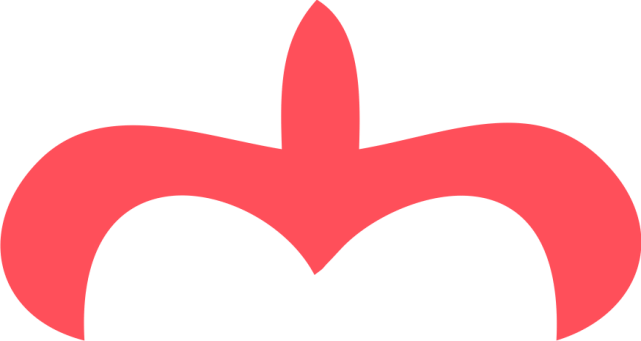 Глава. Безопасность детейСогласно Всеобщей декларации прав человека, дети имеют право на особую защиту и помощь. Подписав Конвенцию о правах ребенка и иные международные акты в сфере обеспечения прав детей, Казахстан выразил приверженность участию в усилиях мирового сообщества по формированию среды, комфортной и доброжелательной для жизни детей. Обеспечение благополучного и защищенного детства является одним из основных национальных приоритетов страны.Вместе с тем, на сегодняшний день риск опасности для здоровья и жизни детей еще достаточно велик. Проблемы, связанные с созданием комфортной и доброжелательной для жизни детей среды, сохраняют свою остроту и далеки от окончательного решения.Безопасность детей в социумеПреступления в отношении детейВ 2018 году было совершено 2125 преступлений по отношению к детям, 2277 несовершеннолетних детей стали жертвами. В общем количестве всех уголовных правонарушений, зарегистрированных в 2018 году, доля преступлений в отношении детей составляет 1%.За период 2011-2018 годы наблюдается снижение количества преступлений в отношении детей. По сравнению с 2011 годом количество преступлений сократилось на 76,1%, число детей, ставших жертвами преступлений, сократилось на 74,6%. Однако стоит отметить, что в 2018 году по сравнению с 2017 годом, количество преступлений в отношении детей увеличилось на 5,5%, или на 111 случаев. Соответственно увеличилось число детей, ставших жертвами преступлений.Диаграмма 32. Уголовные правонарушения в отношении детей, Казахстан, 2011-2018 гг.Источник: КПССУ ГП РК.Региональное сравнение показало, что наиболее криминогенными и небезопасными регионами для детей, являются Туркестанская, Актюбинская, Алматинская, Восточно-Казахстанская, Карагандинская области и г. Шымкент. В данных регионах в 2018 году совершено наибольшее количество преступлений по отношению к детям.В сравнении с 2017 годом наблюдается существенный рост правонарушений в Актюбинской области, количество увеличилось на 96,8% (95 случаев в 2017 г., 187 в 2018 г.), в СКО на 68,6%, Акмолинской области на 35,9%, в г. Шымкенте на 36,1%, а также в Атырауской, Туркестанской областях.В результате уголовных правонарушений в отношении детей, в 2018 году жертвами уголовных преступлений стало 2277 ребенка, по сравнению с 2017 годом количество пострадавших увеличилось на 7% (на 152 ребенка).Анализ ситуации в регионах в абсолютных числах показал, что самое высокое количество детей, пострадавших от взрослых, отмечается в Туркестанской (210 детей), Актюбинской (212 детей) областях, и в Шымкенте (193 ребенка).В расчете на 100 тыс. детского населения наиболее неблагоприятная ситуация в Актюбинской (76 детей на 100 тыс.), Костанайской (70 детей на 100 тыс.) областях.Диаграмма 33. Уголовные правонарушения в отношении детей в 2018 году по областям Казахстана.Источник: КПССУ ГП РК.Диаграмма 34. Дети-жертвы уголовных правонарушений, 2018 гг.Источник: КПССУ ГП РК.Расчет на 100 000 произведен ЦИ СанджАнализ состава преступлений в отношении детей показывает, что по сравнению с 2017 годом в 2018 году увеличилось количество преступлений против половой неприкосновенности детей. Если в 2017 году количество таковых преступлений составляло 679, то в 2018 году – 739. В общем количестве всех видов преступлений, доля преступлений данного характера составляет 35%. Особенно наблюдается значительный рост преступлений, связанных с половыми сношениями с детьми (на 38,3%).Отмечается увеличение числа убийств на 7,7%. По-прежнему сравнительно высокие цифры краж, грабежей, хулиганств.Таблица 21. Динамика изменений количества преступлений в отношении детей по основным видам за период 2017-2018 гг. Источник: КПССУ ГП РКНа основании изложенного можно сделать вывод, что более тяжкие статьи (убийство, причинение тяжкого вреда здоровью, преступления сексуального характера) имеют динамику роста, или сокращаются незначительно.Выше отмечался рост преступлений против половой неприкосновенности детей. В региональном разрезе значительное увеличение данных видов преступлений отмечается в 10-тирегионах, но особенно в СКО – на 120% (в 2017 г. 15 случаев, в 2018 г. 33), Туркестанской области – на 100% (в 2017 г. 44 случая, в 2018 г. 88), Акмолинской (на 95%), Атырауской (на 73,7%) областях, г. Шымкенте – на 72,7%.Таблица 22. Преступления против половой неприкосновенности несовершеннолетних, 2017-2018 гг.Источник: КПССУ ГП РКМеры по профилактике преступлений по отношению к детямВажность детской безопасности детей была отражена в Послании Президента страны 5 октября 2018 года. Президентом было поручено обеспечить оснащение всех школ и детских садов системами видеонаблюдения, усилить работу школьных психологов и реализовать другие последовательные меры.В соответствии с пунктом 35 Общенационального плана мероприятий по реализации Послания Главы государства народу Казахстана (утвержденного Указом Президента РК от 12 октября 2018 года №772) МОН совместно с МВД разработан проект приказа об утверждении стандартов и требований к оснащению организаций дошкольного и среднего образования системами видеонаблюдения, который направлен на согласование в заинтересованные государственные органы.В республике в 5643 (80,5%) школах установлены камеры видеонаблюдения. Всего в общеобразовательных школах установлено 22 420 камер наружного наблюдения и 34138 – внутреннего наблюдения.Вопросы неприкосновенности жизни детей находятся на особом контроле всех министерств и ведомств, ответственных за благополучие ребенка, а также в данную работу активным образом включены общественные организации.Решением ХХIII заседания Межведомственной комиссии по делам несовершеннолетних и защите их прав при Правительстве РК 7 декабря 2018 года утвержден «Межведомственный план совместных действий по профилактике насилия и жестокого обращения в отношении детей на 2019 – 2021 годы».Для обеспечения постоянного мониторинга и оперативного реагирования на возможные осложнения криминогенной ситуации в подростковой и молодежной среде, в Департаментах внутренних дел созданы специализированные группы, которыми проводятся лекции, беседы и анонимные анкетирования с учащимися школ на предмет выявления фактов вымогательств среди подростков, а также осуществляется сбор информации о противоправной деятельности, совершаемой в отношении несовершеннолетних.Пересмотрены приказы по закреплению «школьных инспекторов», где за наиболее криминогенными учебными заведениями закреплены наиболее опытные сотрудники, имеющие достаточный стаж и опыт работы.Одним из ключевых и действенных направлений предупреждения насилия в отношении детей и подростков является организация информационно-разъяснительной работы с несовершеннолетними и их родителями.Сотрудниками ювенальной полиции совместно с представителями органов образования и родительских комитетов на постоянной основе проводится разъяснительная работа среди учащихся о правилах безопасного поведения в общественных местах, таких как «Правила поведения на улице», «8 правил безопасности для детей в школе!», «Будь всегда начеку!».Для обеспечения безопасности несовершеннолетних школьными инспекторами полиции совместно с педагогическим коллективом школ разработаны безопасные маршруты для учащихся, с их раздачей несовершеннолетним и их родителям, с разъяснением потенциально опасных участков по дороге в школу.Продолжается работа по профилактике правонарушений против половой неприкосновенности несовершеннолетних. Законом РК «О внесении изменений и дополнений в некоторые законодательные акты Республики Казахстан» внесены изменения в действующее законодательство в части запрета на применение условно-досрочного освобождения, амнистии, условного осуждения, замены наказания более мягким видом, освобождения от ответственности в связи с деятельным раскаянием и примирением в отношении лиц, совершивших половые преступления против несовершеннолетних (за исключением несовершеннолетних, совершивших такие преступления в отношении лиц в возрасте от 14 до 18 лет). Пересмотрен порядок работы с лицами, осужденными за преступления сексуального характера. Это обязательное комплексное судебно-психиатрическое обследование (за 6 месяцев до истечения срока отбывания наказания) позволит установить наличие, либо отсутствие психических отклонений и склонностей к сексуальному насилию. Также определит методы их лечения, формы контроля при возвращении в общество.С января 2018 года вступили в силу поправки, предусматривающие обязательное применение к насильникам принудительных мер медицинского характера и привлечения к ответственности за уклонение от лечения.В 2018 году МВД начата реализация проекта «На страже счастливого детства», направленного на формирование в обществе нетерпимости к насилию в отношении детей.В 960 средних школах на бесплатной основе проводятся тренинги по самообороне и поведению в экстремальных ситуациях, куда вовлечены более 27,9 тыс. несовершеннолетних. Более 2,5 тыс. несовершеннолетних, состоящих на учетах в ОВД и 1,8 тыс. несовершеннолетних, воспитывающихся в неблагополучных семьях, посещают дворовые клубы.Стоит обратить внимание на зарубежный опыт работы по профилактике насилия. Функцию защиты детей выполняют специалисты по социальной работе. Специалисты наделены широкими полномочиями (вплоть до возбуждения уголовного дела и ходатайства об отчуждении ребенка от родителей).Из мер по профилактике насилия наиболее часто применяется временная изоляция пострадавшего ребенка (например, помещение ребенка в приют для проведения с ним реабилитационных мероприятий, устройство в фостерную семью и даже арест родителя от 15 до 30 суток). В том случае, когда поведение родителей и после применения к ним санкций остается без изменений, применяются другие, более кардинальные меры.Социальная работа опирается на практику оповещения. Любой человек по собственной инициативе может поставить в известность социальную службу или полицию о случае или подозрении на факт насилия над ребенком в семье. Для врачей, педагогов, тренеров, воспитателей – это прямая обязанность. Сообщение передается непосредственно в соответствующее учреждение в течение 24 часов после происшествия. Законом предусмотрены неприкосновенность информирующих лиц, сохранение анонимности и конфиденциальности, а также наказания для тех, кто эти правила нарушает.Социальные работники расследуют дело, в течение 48 часов вступают вместе с полицейским и медработником в контакт с семьей. Работают такие службы круглосуточно и без выходных. При этом социальный работник в домашних условиях обсуждает с родителями полученную информацию, общается с ребенком, тщательно наблюдает за их поведением, оценивая реальные условия жизни семьи, контактирует со специалистами, учителями, соседями, друзьями и родственниками ребенка.Смертность от внешних причинДетский травматизм является одной из социальных проблем не только для Казахстана, но и для многих стран мира. Об этом свидетельствует высокий уровень смертности детей от полученных травм. Согласно всемирному докладу ВОЗ и ЮНИСЕФ о профилактике и оценке детского травматизма, ежегодно в мире погибает 830 000 детей, а десятки миллионов становятся людьми с инвалидностью вследствие получения травм.Диаграмма 35. Смертность детей в возрасте от 0 до 18 лет от внешних причин по регионам, 2018 годИсточник: предварительные официальные данные КС МНЭ РК Расчет на 100 000 детей выполнил ЦИ СанджЕжегодно страна теряет около 1 000 детей в возрасте 0-17 лет по причинам того, что не смогли обезопасить детей, не научили действовать в опасной ситуации, вовремя не оказали психологическую помощь, дети умирают от смерти, которую можно было бы предотвратить.В 2018 году в Казахстане от внешних причин умерло 1054 детей в возрасте до 18 лет, что составляет 18 детей на 100 тыс. соответствующего возраста.В абсолютных числах наибольшее количество детей было потеряно в Туркестанской (213), Алматинской (144) областях.Показатели смертности по регионам значительно варьируют, от 25 случаев на 100 тыс. в Туркестанской области, до 9 случаев в Кызылординской. Показатель Туркестанской области в 3 раза больше показателя Кызылординской области, и в 1,4 раза республиканского показателя.Диаграмма 36. Смертность детей от внешних причин за период 2017-2018 гг. по возрастным категориямИсточник: за 2017 год данные МЗ РК, за 2018 г. предварительные данные КС МНЭ РК.Расчет на 100 000 выполнил ЦИ СанджОсновными причинами смертей являются случаи, связанные с транспортом (251 случай), утопления (183 случая). Отмечается преобладание практически всех причин смертности в категории детей 0-14 лет, наиболее уязвимом и менее самозащищенном возрасте.Ситуация со смертностью детей в возрасте 0-14 лет, практически не улучшается, избежать, либо значительно минимизировать эти случаи пока не удается. В 2018 году от внешних причин скончалось 817 детей в возрасте 0-14 лет, что составляет 16 случаев на 100 тыс. детей соответствующего возраста. По сравнению с 2017 годом количество сократилось на 34 случая.Серьезную озабоченность вызывает ситуация со смертностью детей в возрасте 15-17 лет. Подростки и молодежь в силу возрастных особенностей практикуют рискованное поведение, поэтому многие случаи смерти являются результатом случайных травм, несчастных случаев, убийств. В 2017 году мы потеряли 227 детей в возрасте 15-17 лет, в 2018 году 237, что в перерасчете на 100 тыс. соответствующего возраста составляет 34 ребенка.Таблица 23. Основные причины смертности детей от внешних причин в 2018 годуИсточник: предварительные даты КС МНЭ РКДетский травматизмЕжегодно около 200 тыс. казахстанских детей получают различные травмы, и число пострадавших детей сокращается не значительно. Если в 2017 году от внешних причин пострадало 194 877 детей, то в 2018 году 171 693 детей стали жертвой травм и отравлений, количество сократилось на 11,9%. В возрастной категории 0-14 лет 137 527 детей получили различные травмы, среди подростков 15-17 лет количество пострадавших детей составило 34 166 человек.Из 100 тыс. детей в возрасте до 18 лет 2888 детей в 2018 году получили травмы. Иными словами, среди 100 тыс. детей каждый 35 ребенок был травмирован.В абсолютных числах наибольшее количество детей, пострадавших от внешних причин зарегистрировано в г. Алматы, Карагандинской, ВКО, Алматинской, Туркестанской, Павлодарской областях, в г. Астане.В регионах республики показатели травматизма неоднозначны. В расчете на 100 тыс. детей наибольшее число, получивших травмы, наблюдается в северных регионах страны: Павлодарской области 5 747 ребенка, высокие показатели в СКО, ВКО, Карагандинской области, а также в двух крупных городах: Астане, Алматы (более 4-х тыс. пострадавших детей на 100 тыс. детского населения).Диаграмма 37. Травматизм детей в возрасте от 0 до 18 лет от внешних причин по регионам, 2018 годИсточник: МЗ, Комитет общественного здоровья. Расчет на 100 000 детей выполнил ЦИ СанджОдной из распространенных причин травматизма и детской смертности от внешних причин является дорожно-транспортные происшествия.За последние три года количество детей, пострадавших в дорожно-транспортных происшествиях немного снизилось, если в 2016 году количество пострадавших детей составляло 4476 детей, то в 2018 году – 3936, количество сократилось на 540 случаев.В расчете на 100 тыс. детского населения от 0 до 18 лет, количество пострадавших составляет 66 детей. В региональном разрезе тревожна ситуация в г. Алматы, где в результате ДТП пострадало 1060 детей в возрасте до 18 лет, что составляет 225 детей на 100 тыс. соответствующего возраста. В Алматинской, Жамбылской, Павлодарской, Восточно-Казахстанской, Туркестанской областях, также отмечается наибольшее количество пострадавших детей.Диаграмма 38. Дети, пострадавшие в ДТП, 2018 годИсточник: КПССУ ГП. Расчет на 100 000 выполнил ЦИ СанджВ 2018 году из общего числа всех пострадавших детей, в результате ДТП погибло 197 детей, 3739 получили различные травмы. Доля детей, среди всех пострадавших в ДТП, в среднем по Казахстану составляет 18% раненых и 9% погибших, то есть фактически каждый десятый погибший – это ребенок, а пострадавший – каждый пятый.В абсолютных числах наибольшее количество детей, получивших травмы в результате ДТП, в городе Алматы 1 050 детей, в Алматинской 580, Жамбылской 408, Туркестанской 301, Восточно-Казахстанской 247 детей.Наибольшее количество погибших детей в Алматинской (37), Туркестанской (30) областях.Таблица 24. Дети, пострадавших в ДТП в региональном разрезе, 2018 г.Источник: КПССУ ГПВ 2018 году ЮНИСЕФ провел опрос среди родителей и опекунов детей 0-14 лет по вопросам знаний, отношения и практик по непреднамеренному детскому травматизму. Итоги опроса демонстрируют, что только 15,7% родителей имеют датчики дыма дома, всего 38% прошли курс по оказанию первой помощи, 30% родителей говорят по мобильному телефону, когда ведут машину. Среди самых беспокоящих родителей вероятных мест и причин травм были названы вероятность травм во дворах, травмы, связанные с кухонными, бытовыми и электрическими приборами, травмы в дорожных авариях. Исследование показало, что в Казахстане детей от 0 до 1 года в среднем оставляют без присмотра на 10 минут, детей 1-2 лет – на 16 минут, детей 2-3 лет – на 33 минуты и детей 3-4 лет на 41 минуту.Через межведомственное взаимодействие секторов здравоохранения, образования, внутренних дел ЮНИСЕФ реализуется программа профилактики детского травматизма. Программа направлена на приведение системы мониторинга детского травматизма в соответствие с международными стандартами, также на выявление и понимание глубинных причин и наиболее частых мест детских травм, и определение самых уязвимых групп детей.Меры по профилактике детского травматизма и смертности от внешних причинМВД совместно с другими заинтересованными государственными органами и неправительственными организациями на постоянной основе проводится работа по профилактике детского дорожно-транспортного травматизма.В 2017 году проведено 2 783 различных пропагандистских кампаний, акций, викторин, конкурсов. Ежегодно проводится широкомасштабная акция «Безопасность детей на дорогах». В период проведения акции осуществляется прокат видео- и аудио роликов по вопросам безопасности дорожного движения по телевидению, радио и средствах наружной рекламы. Распространяются различные виды наглядной агитации, вдоль дорог устанавливаются баннеры, направленные на профилактику дорожно-транспортного травматизма. Проводятся работы по реконструкции и обустройству пешеходных переходов, искусственных неровностей, а также работы по освещению дорог.Для профилактики травматизма среди детей, а также безопасности дорожного движения на весь период учебного года, вблизи расположения учебных заведений, в обязательном порядке предусмотрены наряды дорожно-патрульной полиции, с выставлением их за час до начала и окончания занятий.С целью привлечения внимания общественности к проблемам детского травматизма ежегодно проводятся республиканские оперативно-профилактические мероприятия «Внимание-дети!», «Ваш пассажир – ребенок!», «Дорогой товарищ-водитель!», в ходе которых акцентировано внимание общественности, водителей транспортных средств о необходимости применения ремней безопасности и детских удерживающих устройств при перевозке детей в салоне автомобиля, вручаются памятки водителям автотранспортных средств.С целью обучения детей правилам безопасного поведения на дорогах, 3 947 школ оборудованы классами по безопасности дорожного движения. Низкие показатели оснащенности школ кабинетами по безопасности дорожного движения отмечены в ЮКО (2% или 21 из 1022), Алматинской (22% или 159 из 741), СКО (23% или 118 из 519) областях, в Актюбинской области не было проведено ни одно обследование.Всего 49% (или 3 284) школ имеют собственные авто-площадки для проведения занятий по ПДД. Низкие показатели по оборудованию школ авто-площадками в ЮКО (0,5% или 6 из 1022), СКО (11% или 58 из 519), Алматинской области (11% или 83 из 741), в г. Алматы (15% или 31 из 202).Безопасность детей в организациях образованияОтдельным пунктом безопасности детей в социуме является безопасность в организациях образования.«Образование является основой для создания мирного общества, но, тем не менее, для миллионов детей во всем мире школа не является безопасным местом», – отмечено исполнительным директором ЮНИСЕФ Генриеттой Фор.По данным Доклада ЮНИСЕФ «Ежедневный урок: Остановить насилие в школах», половина школьников во всем мире в возрасте от 13 до 15 лет, что составляет около 150 миллионов детей, – сообщают, что испытали насилие со стороны сверстников на территории школы и за ее пределами.Существует множество форм насилия, с которыми сталкиваются подростки в классе и вне класса:во всем мире более чем каждый третий подросток в возрасте 13-15 лет испытывает травлю, и примерно такая же доля детей вовлекается в драки;3 из 10 учащихся в 39 промышленно-развитых странах признаются в травле над сверстниками;около 720 миллионов детей школьного возраста живут в странах, где телесные наказания в школе запрещены не в полной мере;девочки чаще становятся жертвами психологических форм издевательств, а мальчики имеют более высокий риск быть подверженными физическому насилию и угрозам.Важно подчеркнуть, что в мире с возрастающей цифровизацией, обидчики распространяют информацию жестокого, оскорбительного и унизительного содержания одним лишь нажатием на клавишу.Проблема насилия, или, иными словами, буллинга и кибербуллинга, в казахстанских школах распространена в достаточно критических масштабах.По результатам казахстанского исследования проблем насилия в отношении детей в школах, 66% детей столкнулось со школьным насилием и дискриминацией (психологическое, физическое насилие, вымогательство, оскорбления и притеснения сексуального характера, кибербуллинг и дискриминация). При этом 63% детей стали свидетелями насилия и дискриминации, 44% жертвами, 24% совершили акты насилия и дискриминации в отношении других детей в школе. Треть детей (33%), ставших свидетелями школьного насилия, не рассказали никому о происшествии.Последствия буллинга не только негативно сказываются на психологической обстановке в школе, но и затрагивают качество образования. В международном мониторинговом исследовании качества школьного математического и естественнонаучного образования TIMSS выявлено, что отсутствие безопасности и частые случаи школьного насилия отрицательно влияют на результаты обучения учеников.По данным социологического опроса детей в рамках подготовки данного доклада, в Казахстане 12,4% опрошенных детей столкнулись с буллингом, то есть, испытывали на себе эмоциональное и физическое насилие со стороны сверстников, старших детей. Обеспокоенность вызывают Кызылординская (18,1%), Акмолинская, Актюбинская области (16,5%). Ниже среднего показателя по стране наблюдается в Алматы (7,6%), ЗКО (8,3%).Диаграмма 39. Дети, испытавшие буллинг,%Источник: Социологический опросИнформационная безопасностьАктуальна проблема информационной безопасности детей. В настоящее время многие дети имеют доступ во всемирную сеть «Интернет», которая содержит огромное количество информации запрещенного характера, пропагандирующей насилие, жестокость, наркоманию, суицид, порнографию. Получает распространение угроза вовлечения детей в незаконный оборот наркотиков, психотропных веществ через социальные сети.По результатам социологического опроса детей в рамках подготовки данного Доклада, 10% опрошенных детей отмечают, что получают через социальные сети различного рода рассылки, пропагандирующие насилие и идеи религиозного характера.Основным каналом распространения насилия является Интернет (мнение 46,8% опрошенных детей), 31% указывают также компьютерные игры, 29% отмечают фильмы с элементами жестокости и насилия.Наблюдается достаточно высокий уровень психологической зависимости детей от Интернета и социальных сетей – 30% опрошенных детей не могут самостоятельно оторваться от просмотра фильмов, видео и другой информации в Интернете и социальных сетях.Около 52% детей просматривают различные видео и сайты в интернете, 28,6% играют в компьютерные игры, 7% проводят время в Интернет клубах после 22:00 вечера.Анализ показал, что не все дети отрицательно относятся к пропагандируемым сценам насилия и жестокости, наблюдается полярность мнений. Несмотря на то, что детей, выражающих нетерпимость к асоциальным сценам больше, доля лояльных детей вызывает тревогу. Например, если 34,6% детей говорят, что сцены насилия в видео, фильмах, компьютерных играх вызывают неприязнь, то 24% наоборот, считают, что такие сцены делают фильмы и передачи более интересными, захватывающими. Примерно одинаковое количество детей считают, что сцены насилия вызывают разочарование в жизни (22%), или наоборот, учат жизни (20%). 51,7% уверены, что жестокие сцены ломают психику детей, 12,7% думают, что это наоборот укрепляет психику.Большая ответственность в защите детей от информационного потока ложится на взрослых, в частности на родителей и педагогов. По результатам опроса детей, 69% отметили, что с ними проводятся беседы по вопросам интернет-безопасности. Однако, со стороны родителей наблюдается слабый контроль виртуальных интересов детей, более 40% детей отмечают, что родители не интересуются виртуальными предпочтениями детей.Меры по обеспечению информационной безопасностиМВД совместно с органами прокуратуры, образования и родительскими комитетами проводится разъяснительная работа с родителями об усилении контроля за поведением и досугом детей, а также немедленном информировании органов полиции при подозрении на участие несовершеннолетних в группах суицидального характера.Вся информация о выявленных противоправных ресурсах направляется для блокирования в МИОР (технически блокирование осуществляется РГП «Гостехслужба»), в соответствии с Правилами (Приказ МИР №60 от 25.01.2016 г.).На постоянной основе проводится мониторинг информационного поля, включая социальные медиа, на предмет соблюдения требований законодательства. В ходе мониторинга интернет-пространства выявлено 1 510 зарубежных противоправных ресурсов, в том числе порнографического характера – 450, с пропагандой суицида – 171, экстремистского характера – 385, распространяющих наркотических и психотропные вещества – 430.В 2018 году в уведомительном порядке собственниками и администрациями интернет-ресурсов удалены свыше 553 противоправных материалов, содержащих пропаганду суицида, культа жестокости и насилия, порнографии.Совместно с РГП «Гостехслужба» КНБ заблокировало большую часть противоправных ресурсов, но принятие более жестких мер по отношению к ним, на данный момент не представляется возможным, так как выявленные ресурсы размещены на зарубежных технических площадках и находятся вне юрисдикции РК, информация о них направлена в МИОР.На особый контроль взята ситуация, связанная с участием несовершеннолетних в суицидальных группах «Синий кит», «Тихий дом», «Беги или умри», «Разбуди в 4.20» и т.д., получивших широкое освещение в средствах массовой информации. Проведение профилактических мероприятий способствовало исключению фактов участия детей в интернет-играх суицидальной направленности в 2018 году.9 января 2018 года вступил в силу Закон РК «О внесении изменений и дополнений в некоторые законодательные акты Республики Казахстан по вопросам информации и коммуникаций», в рамках которого предусмотрен ряд мер, направленных на защиту детей.В частности, Законом РК «О средствах массовой информации» запрещается без согласия законных представителей детей распространять в СМИ или сетях телекоммуникаций информацию, позволяющую установить личность детей, пострадавших в результате противоправных действий (бездействия), а также несовершеннолетних, подозреваемых, обвиняемых в совершении административных, уголовных правонарушений.В Законе РК «Об образовании» с целью обеспечения защиты детей от информации, причиняющей вред здоровью и развитию в организациях образования, в компетенцию организаций образования внесена функция по обеспечению доступа обучающихся к сети интернет через операторов связи, предназначенных для ограничения доступа детей к негативной информации.В 2019 году вступил в силу Закон РК «О защите детей от информации, причиняющей вред их здоровью и развитию», обеспечивающий защиту прав и законных интересов детей от негативного влияния информационной среды с учетом психовозрастных особенностей и уязвимости.МОН ежедневно проводит мониторинг СМИ на предмет выявления публикаций о нарушениях прав и законных интересов детей. Совместно с местными исполнительными органами с целью немедленного реагирования принимаются меры по устранению чрезвычайных происшествий и их последствий.Согласно выработанному порядку оперативного информирования и оповещения о чрезвычайных происшествиях с детьми, координируются и контролируются вопросы принятия мер по каждому случаю.Для реализации и восстановления, законных прав и интересов детей за 2018 год проведен мониторинг 733 негативных публикаций о детях в СМИ.Наибольший резонанс в СМИ вызвали публикации по вопросам несчастных случаев, произошедших с несовершеннолетними (135 публикаций), халатности, недосмотра и беспечности в отношении несовершеннолетних (90), насилия и жестокого обращения в отношении несовершеннолетних (89), пропажи, поиска несовершеннолетних (58), дорожно-транспортного происшествия (48), утонувших (37), насилия и жестокого обращения среди несовершеннолетних (31), брошенных детей (26), нарушения прав несовершеннолетних на жилище (20), суицида (19), прав детей-сирот и детей, оставшихся без попечения родителей (13), школьного питания (7), поборов в организациях образования (4), также по другим вопросам (156).Наибольшее количество негативных резонансных публикаций в городах Астане (75), Алматы (70), Алматинской области (69).Безопасность продукции для детейОбеспечение безопасности продукции для детей является немаловажной задачей компетентных государственных органов. Специалисты в области охраны здоровья отмечают, что некачественная детская продукция обладает потенциальными опасностями, и имеет ряд негативных последствий для детей, в частности:отравление токсичными веществами;аллергические реакции: некачественная продукция может в больших количествах содержать химические вещества-аллергены, в том числе формальдегид;травматические повреждения;опасность возникновения пожара и других чрезвычайных ситуаций.По данным Комитета охраны общественного здоровья МЗ за 2018 год было взято на исследование 5741 детских товаров (детское питание, детские игры и игрушки, парфюмерно-косметическая продукция, товары легкой промышленности, средства личной гигиены, продукция для детей и подростков и другие). Из отобранных товаров, 1715 проб не соответствовало нормам безопасности (29,9%).В частности, из 1515 товаров для детей, выявлено 391 с несоответствием нормативным показателям (25,8%).Из 1861 проб детского питания, 54 не соответствовали требованиям маркировки, что составило 2,9%. Производители не указывают в маркировке наличие вредных веществ для организма детей.Не улучшается ситуация с небезопасностью игрушек. Если в 2017 году 35,6% образцов игрушек не соответствовали нормам безопасности, то в 2018 году показатель увеличился до 53,7%, иными словами из 2365 игрушек, изъятых для проб, 1270 не соответствовали нормам.Большая часть игрушек приходится на производство таких стран, как Китай (65%), Россия, Беларусь, Узбекистан, Кыргызстан, Украина (23%) и неизвестного происхождения (12%). Причиной поступления на рынок некачественных детских игрушек является бесконтрольный ввоз в страну игрушек мелкими партиями, ручной кладью.Наибольшее число детских товаров не соответствующим нормам выявлено в ВКО, СКО, Карагандинской области. По качеству детского питания больше нарушений в Атырауской области. Наибольшее количество несоответствующих нормам детских игрушек выявлено в городе Алматы, из 360 отобранных игрушек, 306 признаны не безопасными.Таблица 25. Информация по экспертизе детских товаров в 2018 годуИсточник: КООЗ МЗОсновными видами нарушений являются:92,5% – нарушения требования маркировки, что говорит о введении в заблуждение покупателя, и сокрытии важной информации, характеризующей качество товаров;4,9% – нарушения по органолептическим показателям;2,5% – нарушения по санитарно-химическим и токсиколого-гигиеническим показателям.Одним из примеров нарушения безопасности детской продукции в 2018 году является провоз и реализация на территории ВКО детских кукл LOL. Производителем данных игрушек является китайская компания. В данных куклах выявлено превышение содержание максимально допустимых концентраций фенолав два раза и формальдегидав несколько десятков раз.Меры по обеспечению безопасности продукции для детейС целью защиты жизни и здоровья детей и в связи с установлением систематических нарушений требований, запретов и ограничений, по инициативе МЗ разработано и принято постановление Правительства РК от 21 июля 2018 года № 441 «Об утверждении перечня товаров, в отношении которых условный выпуск не допускается». Данным Постановлением регламентирован запрет на ввоз детских игрушек без предъявления сертификатов соответствия, что позволит ограничить ввоз потенциально опасных детских игрушек.С целью информирования населения проведено более 4-х тыс. мероприятий, в том числе по освещению в средствах массовой информации, в телепередачах, на республиканских и областных брифингах, социальных сетях.Безопасность питания детей в организациях образованияБольшую часть времени дети проводят в организованных коллективах, в связи с чем обеспечение качества и безопасности питания в организациях образования приобретает особое значение.По состоянию на 2018-2019 учебный год питание организовано в 6071 (88,1%) школах для 2 911 639 (94,7%) детей (в 2017-2018 уч.г. – 6098 (88,6%) школах для 2 516 212 детей (86,94%) обучающихся).Бесплатным горячим питанием за счет местных бюджетов и спонсорских средств охвачены 508 530 или 17,5% (2017-2018 уч.г. – 442 263 или 17,6%) школьников и 12 278 детей обеспечены бесплатным буфетным питанием. В том числе 287 279 или 96,4% (2017-2018 уч.г. – 181 162 или 95,6%) детей из социально незащищенных семей (не обеспечены 10 510 (3,5%), обучающихся в г. Шымкент), а также учащиеся начальных классов. Вместе с тем, в 822 (11,9%) школах не организовано горячее питание 
(в 2017-2018 уч.г. – 598 (8,7%).В последнее время в обществе часто поднимается вопрос качества питания в школах, особенно вызывают нарекания качество и вкус еды, несоблюдение нормативов рациона, скудный ассортимент, наличие в продаже большого количества мучных изделий, сахаросодержащих продуктов, газированных напитков, а также несоблюдение санитарных норм.По данным Казахской Академии питания, среди детей школьного возраста нередки болезни органов пищеварения. 21,5% подростков в нашей стране до 14 лет, а это каждый пятый ребенок, страдают от лишнего веса.В 2017-2018 учебном году специалистами в сфере охраны общественного здоровья проведено 3919 проверок пищеблоков образовательных организаций. По результатам проверок в отношении виновных лиц вынесено 3077 постановлений о назначении административных наказаний в виде штрафов на общую сумму более 67 млн. тенге, выдано 2726 предписаний об устранении нарушений, отстранены от работы 291 лиц.Результаты демонстрируют серьезную ситуацию с организацией питания в образовательных учреждениях, примерно в 80% организаций были серьезные нарушения, повлекшие наложение штрафов.Наибольшее количество штрафов наложено на организации Карагандинской области (528), СКО (398), ЮКО (357).Таблица 26. Результаты проверок пищеблоков образовательных организаций в 2017-2018 учебном годуИсточник: КООЗ МЗСреди наиболее часто встречающихся выявленных нарушений являются:нарушения условий хранения и сроков годности продукции;неудовлетворительное санитарное состояние и содержание помещений пищеблока;отсутствие маркировки технологического, холодильного оборудования и инвентаря;нарушение правил обработки и хранения оборудования и инвентаря;несоблюдение правил личной гигиены персоналом;нарушения сроков прохождения медицинских осмотров персоналом.Меры по контролю качества питанияС целью организации здорового питания школьников, МЗ совместно с Казахской академией питания и Национальным центром здорового питания разработаны Методические рекомендации «Единые стандарты по рациону питания школьников (4-х недельные меню блюд для организации питания школьников в общеобразовательных организациях)».В рамках реализации Государственной программы «Денсаулық», в том числе с целью выполнения Дорожной карты «Создание службы общественного здравоохранения (СОЗ) и развитие межсекторального взаимодействия на 2017-2019 годы» проводится работа по внедрению в организациях образования Единых стандартов питания, проектов ВОЗ «Школы, способствующие укреплению здоровья», «Здоровые университеты». Для совершенствования организации питания школьников разработаны целевые индикаторы (критерии) проведения мониторинга, анкеты «Школьное питание глазами родителей» и «Школьное питание глазами школьников», позволяющие выявить факторы, влияющие на качество школьного питания.Проработан порядок организации питания обучающихся в организациях среднего образования и приобретения товаров, связанных с обеспечением питания детей, воспитывающихся и обучающихся в дошкольных организациях, организациях образования для детей-сирот и детей, оставшихся без попечения родителей.Для гарантирования качества и безопасности питания детей предусмотрены критерии, позволяющие выбрать поставщика, более подготовленного к оказанию данной услуги с наличием квалифицированного штата работников.С 2018 года для улучшения материально-технической базы школьных столовых, влияющих на условия хранения продуктов питания, безопасность и качество приготовляемых блюд введен механизм государственно-частного партнерства.С 2019 года введен камеральный контроль за организацией школьного питания органами и организациями образования, который позволяет без осуществления выезда на объект провести контрольные мероприятия.Законодательно предусмотрена возможность осуществления постоянного контроля за предоставлением услуг питания, как сотрудниками школ, так и родительской общественностью. В каждой школе действует комиссия по контролю за питанием детей. Комиссию возглавляет директор школы, в состав входят медицинская сестра школы, педагоги, члены родительского комитета, попечительского совета.Для решения ряда назревших проблем в сфере питания и координации действий родительских комитетов, бизнес сообщества в лице арендаторов столовых, представителей администрации школ и управлений образования, партия «НұрОтан» разработала проект «Школьные столовые». Проект преследует следующие цели: проверки качества питания в организациях образования; общественный контроль за соблюдением рациона и санитарных норм; организация питания в организациях, где отсутствуют школьные столовые, буфеты; формирование культуры питания у детей.Глава. Дети в трудной жизненной ситуацииДети-сироты и дети, оставшиеся без попечения родителейКаждый ребенок в соответствии с Кодексом РК «О браке (супружестве) и семье» имеет право жить и воспитываться в семье. В силу различных жизненных обстоятельств не все дети могут воспользоваться этим правом.В стране всего 25 491 детей-сирот и детей, оставшихся без попечения родителей. Следует отметить, что их число с каждым годом становится меньше.Диаграмма 40. Дети-сироты и дети, оставшиеся без попечения родителей, за 2010-2018 гг.Источник: МОН РКБольшая часть детей (71,5%) находится под опекой и попечительством – 18215, на патронатном воспитании 1956 – (7,7%), в приемных семьях – 146 (0,6%), детских домах семейного типа – 130 (0,5%). В интернатных организациях находится 5044 детей-сирот и детей, оставшихся без попечения родителей (20%).Казахстанским гражданам было передано на усыновление 101 ребенок, через аккредитованные агентства иностранным гражданам – 11 детей.Диаграмма 41. Дети-сироты и дети, оставшиеся без попечения родителейИсточник: МОН РКНаибольшее число детей-сирот и детей, оставшихся без попечения родителей, находится в организациях образования – 4018 детей (79,7%). В организациях здравоохранения воспитывается 307 детей (6,1%) 
и в организациях системы социальной защиты – 719 детей (14,3%).Благодаря деинституционализации существующей системы 
и обустройства детей в семьи общий контингент воспитанников интернатных учреждений за последние 8 лет сократился в 2,8 раза – с 14 052 в 2010 году до 5 044 детей в 2018 году.В рамках оптимизации организаций для детей-сирот и детей, оставшихся без попечения родителей, в 2018 г. закрыто 5 детских домов, 
3 детских дома объединены с ЦАНами и реорганизовано в Центры поддержки детей, находящихся в трудной жизненной ситуации. На конец 2018г. 
в 8 регионах республики действовало 12 Центров поддержки детей.Из 119 организаций для детей-сирот и детей, оставшихся без попечения родителей, 21 дом ребенка в системе здравоохранения, 18 психоневрологических домов-интернатов в системе социальной защиты, 
80 организаций в системе образования. Из 80 организаций системы образования – 14 детских деревень, 40 детских домов семейного типа, 14 домов юношества, 22 детских дома.Диаграмма 42. Дети-сироты и дети, оставшиеся без попечения родителей, в интернатных организациях, 2018 г.Источник: МОН РКВ течение 2018 года 1 006 или 20% воспитанников интернатных учреждений были устроены в семьи. Большая часть из них находится под опекой и попечительством – 455 детей и на патронатном воспитании – 374, в приемных семьях – 58, в детских домах семейного типа – 7, было усыновлено 112 детей.Таблица 27. Воспитанники интернатных учреждений, устроенные в семьи199 детей, переданных в семьи, вернулись в интернатные учреждения. Таким образом, существует проблема вторичного сиротства. В этом направлении работают Школы приемных родителей, которые занимаются профессиональной подготовкой и сопровождением семей.Из общего числа воспитанников интернатных организаций дети, оставшиеся без попечения родителей, составляют 82,4% (4155). Основной контингент социальных сирот – это дети, чьи родители лишены родительских прав, отказались от родительских прав (64%). Значительную часть составляют отказные дети (11%) и брошенные (6%).Таблица 28. Категории детей, оставшихся без попечения родителейНаибольшее количество детей-сирот и детей, оставшихся без попечения родителей, насчитывается в Карагандинской (3117), Алматинской (2912) и Восточно-Казахстанской (2 685) областях. Если сравнивать регионы с учетом численности детского населения, то более неблагополучная ситуация складывается в Костанайской, Северо-Казахстанской, Акмолинской, Карагандинской, Павлодарской, Восточно-Казахстанской областях. В данных регионах на 1000 детского населения приходится 10-7 детей-сирот. Напротив, в Алматинской области с учетом численности детского населения 4,1 детей-сирот на 1000 детского населения – то есть показатель на уровне среднего значения по Казахстану (4,3 на 1000 детей).Диаграмма 43. Дети-сироты и дети, оставшиеся без попечения родителей, 2018 г.Источник: МОН РК * Расчеты Центра исследований Сандж по данным МОН РК, Комитета по статистике МНЭ РКВ 2018г. было выявлено 1 677 детей-сирот и детей, оставшихся без попечения родителей, это на 511 детей больше относительно прошлого года. Значительный рост выявленных детей-сирот и детей, оставшихся без попечения родителей, наблюдается в Восточно-Казахстанской (80), Костанайской (137), Северо-Казахстанской (166) и Павлодарской (74) областях.Одной из проблем в области социализации детей-сирот и детей, оставшихся без попечения родителей, является обеспечение жильем.По итогам 2018 года жильем обеспечено 658 детей, из числа детей-сирот и детей, оставшихся без попечения родителей, воспитывающихся в семьях казахстанских граждан (под опекой, патронатом, в приемной семье) и в организациях для детей-сирот и детей, оставшихся без попечения родителей.В очереди на получение жилья состоит 60 780 детей. В период 2013-2018 гг. квартиры получили 7192 детей-сирот и детей, оставшихся без попечения родителей (11,8%).Таблица 29. Выявлено детей-сирот и детей, оставшихся без попечения родителей, 2017-2018 гг.Источник: МОН РКДети с инвалидностьюДругой группой, требующей повышенного внимания государства, являются дети с инвалидностью. На 1 января 2019 года в стране зарегистрировано 86 956 детей с инвалидностью до 18 лет, из них 90% составляют дети до 16 лет.Число детей с инвалидностью увеличилось относительно прошлого года на 3 494 ребенка (на 4%). Таблица 30. Количество детей с инвалидностью по возрастам в разрезе регионовИсточник: МТСЗН В среднем по стране на 1000 детского населения приходится 14,6 детей с инвалидностью. В таких регионах, как Мангистауская (19,2 на 1 000 детей), Туркестанская (16,8 на 1 000 детей), Кызылординская (16,5 на 1 000 детей) области данный показатель выше в сравнении с другими регионами.Диаграмма 44. Сведения о детях с инвалидностью на 1000 детского населения по регионамИсточник: МТСЗН * Расчеты Центра исследований Сандж по данным МТСЗН РК, Комитета по статистике МНЭ РКДети с инвалидностью до 16 лет получают социальное пособие по инвалидности в размере 39 598 тенге. Дети с инвалидностью от 16 до 18 лет получают социальное пособие в зависимости от группы инвалидности: I группа – 54 306 тенге (1,92 прожиточного минимума); II группа – 44 972 тенге (1,59 прожиточного минимума); III группа – 33 941 тенге (1,20 прожиточного минимума).Следует отметить, что материальные потребности ребенка с инвалидностью гораздо выше прожиточного минимума, который рассчитывается применительно к здоровым людям, ему требуется дополнительный уход, средства на реабилитацию и лекарства. Прожиточный минимум – величина, определяющая границу выживания, обеспечения минимальных физических потребностей здорового человека и этот показатель никак не отражает особые потребности ребенка с инвалидностью. Кроме того, размер пособия лицу, занятому уходом за ребенком с инвалидностью, фактически обрекает его на жизнь в бедности. В связи с чем подход к оценке размеров пособий для семей с детьми с инвалидностью должен быть пересмотрен.Помимо денежных пособий дети с инвалидностью имеют право на возмещение затрат по обучению на дому, а также претендовать (в соответствии с индивидуальной программой реабилитации) на обеспечение: техническими вспомогательными (компенсаторными) средствами; специальными средствами передвижения; санаторно-курортным лечением; комплексом специальных социальных услуг, включая бытовые, медицинские психологические, педагогические, трудовые, культурные, экономические, правовые.Законодательством защищены трудовые права членов семьи, воспитывающих ребенка с инвалидностью: расторжение трудового договора с одинокими матерями, воспитывающими особенных детей, по инициативе работодателя не допускается до достижения ребенком 18 лет; работодатель не вправе привлекать к работе в ночное время без письменного согласия работников, воспитывающих детей с инвалидностью до 16 лет; работники, воспитывающие детей с инвалидностью, вправе отказаться от направления в командировку, если на основании медицинского заключения эти дети нуждаются в постоянном уходе.Детские и подростковые суицидыВ Казахстане количество суицидов среди несовершеннолетних в 2018г. составило 178 случаев, попыток суицида – 329.В целом с 2011 г. количество суицидов и суицидальных попыток снижается. Если количество попыток суицида снизилось относительно прошлого года, то случаев совершенного суицида стало больше. Проблема добровольного ухода подростков из жизни остается тревожной.Диаграмма 45. Динамика суицидов и суицидальных попыток в 2011-2018 гг.Источник: КПССУ ГП РКНаиболее высокий уровень суицидов в 2018г. в Костанайской (5,8 на 100 тыс. детей), Акмолинской (4,9 на 100 тыс. детей), Туркестанской (4,9 на 100 тыс. детей) областях. В Костанайской области наблюдается также рост данного показателя относительно прошлого года.Рост суицидальных попыток наблюдается в таких регионах, как Костанайская (18,4 на 100 тыс. детей), Северо-Казахстанская (17,7 на 100 тыс. детей), Акмолинская (11,2 на 100 тыс. детей), Павлодарская (11,7 на 100 тыс. детей) области.Следует отметить позитивную динамику в Западно-Казахстанской области, где случаи совершенных суицидов уменьшились с 5,3 до 2,1 на 100 тыс. детей и попытки суицида – с 8,5 до 0,5 случаев на 100 тыс. детей.Таблица 31. Суициды и попытки суицида по регионам Казахстана на 100 тыс. детского населения, 2017-2018 гг.*Источник: КПССУ ГП РК *Расчеты Центра исследований Сандж по данным КПССУ ГП РК и Комитета по статистике МНЭ РКСовершенные суициды и попытки суицидов демонстрирует разницу 
в гендерном разрезе. Девочки чаще совершают суицидальные попытки (76,9%), среди совершенных суицидов – больше мальчиков (67,4%).Таблица 32. Суициды и попытки суицидов в гендерном разрезе 
по регионам Казахстана, 2018 г.Источник: КПССУ ГПДети в возрасте от 15 до 18 лет преобладают среди несовершеннолетних, совершивших суицидальные попытки – 74,7%, среди совершенных суицидов их доля уменьшается до 58,7%. То есть среди завершенных суицидов значительно возрастает доля подростков 5-14 лет (41,3%). Детям более младшего возраста, сложнее справиться с трудной жизненной ситуацией, они более беззащитны и требуют не меньшего внимания по профилактике суицида, чем дети старшего возраста.В период с мая 2015 года по май 2017 года Правительство Казахстана при поддержке ЮНИСЕФ пилотировало «Программу укрепления психического здоровья и профилактики суицида среди подростков» в Кызылординской области. Программа инвестировала в обучение и повышение осведомленности в секторах здравоохранения и образования, чтобы улучшить методы выявления подростков, находящихся в группе риска. Она также предполагала взаимодействие с другими группами заинтересованных сторон – местными органами власти, первичной медико-санитарной помощью, родителями 
и другими лицами – для преодоления препятствий, связанных со стигматизацией.Оценка результатов эффективности Программы среди подростков группы риска, показала значительное улучшение их психического здоровья. Результаты также свидетельствуют о сохраняющихся препятствиях в поиске помощи: убежденность в том, что подростки должны справляться с трудностями самостоятельно и скептицизм в отношении способности взрослых соблюдать конфиденциальность.В итоге была сформирована программа «Формирование здоровья и жизненных навыков, а также превенция суицида среди несовершеннолетних». Программа была внедрена в Кызылординской, Актюбинской, Атырауской и Акмолинской областях Фондом «Bilimfoundation» при непосредственной поддержке руководства областей. Постепенное внедрение программы во все регионы страны приведет к формированию единой практики по превенции суицида и укреплению жизненных навыков несовершеннолетних.В последние десятилетия, в особенности после 2000 г., в ряде стран были разработаны национальные стратегии по предотвращению самоубийств. Известно, что такие стратегии существуют в 28 странах.Наиболее успешным является опыт Шотландии, где частота самоубийств за 10 лет снизилась на 18% в результате реализации с 2002 года национальной стратегии и плана действий по предупреждению самоубийств под названием «Выбери жизнь». Была создана национальная сеть с участием представителей муниципальных советов, полиции, служб экстренной медицинской помощи, спасательных служб, администрации мест лишения свободы и неправительственных организаций, а также начата реализация национальной программы обучения и укрепления институционально-кадрового потенциала.Был разработан план для 32 муниципальных учреждений, включающий следующие задачи:Добиться скоординированных действий по предупреждению самоубийств в службах здравоохранения, медико-социальной помощи, образования, жилищного обеспечения, полиции, службах социального обеспечения и трудоустройства.Разработать программы обучения специалистов различного формата, чтобы укрепить потенциал, необходимый для предупреждения самоубийств.Обеспечить финансирование вмешательств на уровне местных сообществ и микрорайонов.Ранние браки и ранняя беременностьОдним из обязательных условий для заключения брака является достижение брачного (супружеского) возраста лиц, вступающих в брак. Статьей 10 Кодекса установлен единый брачный возраст для мужчин и женщин – восемнадцать лет. Однако пункт 2 статьи 10 Кодекса предусматривает возможность снижения брачного возраста на срок не более двух лет при беременности невесты и наличии общего ребенка.В 2018 г. зарегистрированы браки 990 девушек и 56 юношей от 16 до 18 лет. Подавляющее большинство зарегистрированных ранних браков составляют браки девушек. В тоже время наблюдается незначительное их снижение.Общее количество зарегистрированных по республике браков составило 137 797. Из них ранние браки девушек составляют 0,7%, юношей – 0,04%. Наибольшая доля ранних браков девушек в Атырауской, Мангистауской, Акмолинской, Северо-Казахстанской областях (более 1% от общего количества браков в регионе). Таблица 33. Ранние браки, 2017-2018 гг.Источник: МЮВ течение ряда лет количество родов среди несовершеннолетних достигало 4 тыс. Наибольшее количество родов приходится на 2014 год – 5693 родов. В 2018 г. по предварительным данным зарегистрировано 3461 родов среди несовершеннолетних (без учета республиканских организаций).Число абортов среди несовершеннолетних достигает 1237 в 2018 г., это меньше на 68 случаев относительно предыдущего года. В целом за последние годы число абортов сокращается. Диаграмма 46. Роды и аборты среди несовершеннолетних, 2010 – 2018 гг .Источник: Женщины и мужчины Казахстана, 2013-2017 и 2010-2014. Статистические сборники. Предварительные данные за 2018г. предоставлены МЗ с учетом родов в республиканских организациях (без учета республиканских организаций)Тревожным сигналом является высокое число абортов среди девочек до 15 лет. Если в целом число абортов среди несовершеннолетних снижается, то среди данной возрастной группы их число растет и достигло уровня 2015 г. – 27 абортов.Рисунок 3. Аборты среди несовершеннолетних, 2015-2018 гг.Источник: МЗСледует отметить, что наибольшее число родов по абсолютным показателям среди несовершеннолетних от 15 до 18 лет в Алматинской (688) и Туркестанской (568) областях, по абортам наибольшее число – в Карагандинской (153), Туркестанской (141) и Алматинской (132) областях.Если сравнивать статистику родов среди несовершеннолетних по регионам, то наиболее высокий уровень в Северо-Казахстанской области – 20,3 на 1 000 родившихся. Далее следуют Восточно-Казахстанская (13,7 на 1 000 родившихся), Алматинская (13,7 на 1 000 родившихся) и Костанайская (13 на 1 000 родившихся) области.Таблица 34. Роды и аборты среди несовершеннолетних от 15 до18 лет, 2018г.Источник: МЗПо числу абортов на 1 000 родившихся лидируют также Костанайская (9,1 на 1 000 родившихся), Северо-Казахстанская (8,5 на 1 000 родившихся), Карагандинская (6,7 на 1 000 родившихся) области.Диаграмма 47. Роды и аборты среди несовершеннолетних от 15 до 18 лет по регионам (на 1000 родившихся), 2018 г.Расчеты Центра исследований Сандж по данным МЗ, Комитета по статистике МНЭ РКДетская и подростковая преступностьВ 2018 году было совершено 2949 преступлений несовершеннолетними. За последние десять лет наблюдается снижение подростковой преступности. Относительно прошлого года подростковая преступность снизилась на 6,3%.Диаграмма 48. Преступления, совершенные несовершеннолетними в 2008-2018 гг.Источник: КПССУ ГП РКВ 2018 году было привлечено к уголовной ответственности 3 156 несовершеннолетних (на уровне 2017 г.), из них 7,7% – несовершеннолетние женского пола. Большинство правонарушений (77%) совершается несовершеннолетними в возрасте от 16 до 18 лет, остальные (23%) – подростками 14-15 лет.Диаграмма 49. Структура преступлений несовершеннолетних, 2018 г. (%)Источник: КПССУ ГП РКЗначительная часть несовершеннолетних, совершивших правонарушения, не являются учащимися и не работает – 40,2% (1 268 человек). 44,2% несовершеннолетних совершили правонарушения в группе, в том числе с участием взрослых. В структуре преступлений несовершеннолетних преобладают преступления против собственности – 81,4%. Правонарушения против личности составляют 8,2%, против общественной безопасности и общественного порядка (преимущественно хулиганство) – 7,4% и другие – 3%.На фоне общего снижения подростковой преступности наблюдается рост преступлений против личности на 11,5%, в основном за счет таких категорий как умышленное нанесение тяжкого вреда здоровью и половое сношение или иные действия сексуального характера с лицом, не достигшим шестнадцатилетнего возраста.Костанайская область отличается наиболее высоким уровнем подростковой преступности – 102,2 преступлений на 100 тыс. детского населения. Относительно других регионов более высокий уровень подростковой преступности также в Восточно-Казахстанской области – 73,3 преступления на 100 тыс. детей.Отрицательная динамика в сравнении с 2017г. наблюдается в Кызылординской области (с 29,3 до 45 преступлений на 100 тыс.) и г. Астане (с 48,4 до 61,8 преступлений на 100 тыс. детей).Диаграмма 50. Преступления, совершенные несовершеннолетними по регионам, на 100 тыс. детского населения*Источник: КПССУ ГП РКРасчеты Центра исследований Сандж по данным КПССУ ГП РК, Комитета по статистике МНЭ РКНаибольшее количество преступлений в абсолютном выражении (более 200) в Алматинской, Карагандинской, Костанайской, Туркестанской, Восточно-Казахстанской областях и в г. Астане, г. Алматы, г. Шымкенте.Таблица 35. Преступления, совершенные несовершеннолетними по регионам, общее количество и на 100 тыс. детского населения*Источник: КПССУ ГП РК.*Расчеты Центра исследований Сандж по данным КПССУ ГП РК и Комитета по статистике МНЭ РКПо итогам 2018 года в республике функционирует 7 специальных организаций образования и 1 организация с особым режимом содержания. Всего в данные организации поступило 186 детей, из них 67% составляют мальчики. Большую долю воспитанников составляют дети 14-15 лет (52,7%).Диаграмма 51. Возрастная структура детей в организациях образования с девиантным поведением и с особым режимом содержания,%Источник. МОН РКПо социальному статусу среди воспитанников преобладают дети из неполных семей – 66,7%. Более половины детей из малообеспеченных семей – 54,8%.Диаграмма 52. Социальный статус детей в организациях образования с девиантным поведением и с особым режимом содержанияИсточник: МОН Выбыло из данных организаций 202 ребенка, из них в средние школы – 128, ТиПО – 26, трудоустроены – 28, специальные организации с особым режимом – 1, не трудоустроены – 19.Работа с осужденными несовершеннолетнимиВ единственном учреждении по Казахстану для содержания несовершеннолетних мальчиков находится 41 осужденный за тяжкие (33%) и особо тяжкие преступления (67%), в т.ч. каждый четвертый за убийство.71% несовершеннолетних отбывающие наказание в возрасте от 17 лет и старше, 63% – осуждены к лишению свободы сроком свыше 5 лет.За соблюдением прав воспитанников данного учреждения осуществляется общественный контроль со стороны общественных наблюдательных комиссий (ОНК) и участников национального превентивного механизма (НПМ).Кроме того, сотрудниками территориальных органов юстиции, адвокатских и нотариальных контор воспитанникам оказывается квалифицированная юридическая помощь.В соответствии с новым Уголовно-исполнительным кодексом исключен такой вид наказания для несовершеннолетних осужденных, как водворение в ДИЗО. Данные меры были приняты с учетом рекомендации международных правозащитных организаций.С целью комплексного сопровождения несовершеннолетнего и поддержки в процессе отбывания уголовного наказания в учреждении действует психологическая служба. С учетом результатов комплексного психодиагностического обследования и психофизических особенностей, свойственных подростковому возрасту, индивидуальных особенностей воспитанников сотрудники учреждения проводят дальнейшую работу с осужденными. Проводятся такие виды работ как групповые психокоррекционные, психопрофилактические и просветительские занятия (тренинги, тренинг-лекции), в которых каждому осужденному предоставляется возможность отработать коммуникативные навыки, увидеть своё поведение со стороны, проанализировать свои ошибки и элементы неэффективных форм коммуникации. Для формирования у несовершеннолетних осужденных позитивного отношения к социуму и восприятия жизни как ценности проводятся тренинги по снижению тревожности, эмоционального напряжения и агрессивности.На территории учреждения действует общеобразовательная школа, в которой обучаются дети в возрасте от 14-18 лет. В школе доступно обучение на государственном и русском языках, а внеклассная кружковая работа, где дети обучаются технике рисования и прикладного искусства.По учетам служб пробации в 2018 году было зарегистрировано 397 несовершеннолетних, осужденных к наказаниям, не связанным с изоляцией от общества. По состоянию на 31 декабря 2018 года, на учете службы пробации состояло 129 несовершеннолетних осужденных, из них к общественным работам – 1, к ограничению свободы – 98 и условно – 30.С несовершеннолетними проводятся беседы профилактического характера, изучение личности несовершеннолетнего осужденного с установлением состояния здоровья, уровня его образования, занятости, наличия места жительства, а также выясняются иные сведения, необходимые для определения объема социально-правовой помощи.По каждому несовершеннолетнему, в присутствии одного из родителей, составляется индивидуальная программа, которая направляется в соответствующие органы, оказывающие социально-правовую помощь. При необходимости индивидуальной программой должно предусматриваться участие педагога и психолога. За отчетный период службой пробации оказано содействие в получении социально-правовой помощи 1040 несовершеннолетним, в том числе на досудебной стадии – 666, приговорной – 363 и пенитенциарной пробации – 11.В рамках Плана мероприятий по реализации Комплексной стратегии социальной реабилитации граждан, освободившихся из мест лишения свободы и находящихся на учете службы пробации, в Республике Казахстан на 2017-2019 годы, общественными объединениями и некоммерческими фондами в 2018 году заключено 97 меморандумов по вопросам реабилитации несовершеннолетних, находящихся на учете службы пробации.При поддержке неправительственных организации для несовершеннолетних, находящихся на учете службы пробации, в 2018 году открыто 30 комнат.Кроме того, несовершеннолетние осужденные, состоящие на учете службы пробации, вовлекаются в социальные культурно-массовые мероприятия, проводимые совместно с неправительственными организациями согласно утвержденным совместным планам.В 2018 году Департаментами УИС для несовершеннолетних осужденных, состоящих на учете служб пробации, проведено 141 различных мероприятий.Проблема алкоголизма и наркомании среди несовершеннолетнихКоличество несовершеннолетних, больных психическими и поведенческими расстройствами, вызванными употреблением алкоголя, находящихся под диспансерным и профилактическим наблюдением (15-17 лет), стабильно снижается с 2010 г. В 2018 году их число составило 253 несовершеннолетних или 4,4 на 100 тыс. детей.133 несовершеннолетних (15-17 лет) (2,3 на 100 тыс. детей), больных психическими и поведенческими расстройствами, вызванными употреблением наркотических средств и психотропных веществ, находится под диспансерным и профилактическим наблюдением.Таблица 36. Алкоголизм и наркомания среди несовершеннолетнихИсточник: Республиканский научно-практический центр психического здоровьяПо распространенности алкоголизма среди несовершеннолетних наиболее тревожная ситуация в Восточно-Казахстанской области 53,4 человек на 100 тыс. детского населения. Также высоким уровнем алкоголизма среди несовершеннолетних отличаются Северо-Казахстанская (23,6 на 100 тыс. детей) и Костанайская (16,5 на 100 тыс. детей) области.Расстройства, вызванные употреблением наркотических средств и психотропных веществ, больше распространены среди несовершеннолетних в таких регионах как Западно-Казахстанская, Северо-Казахстанская и Костанайская области и г. Астана (7-9 человек на 100 тыс. детского населения).Таблица 37. Алкоголизм и наркомания среди несовершеннолетних по регионам, 2018г.Источник: МЗ*Расчеты Центра исследований Сандж по данным МЗ и КСВ Восточно-Казахстанской области, с самым высоким уровнем алкоголизма среди несовершеннолетних, положительных сдвигов не наблюдается – количество несовершеннолетних подростков с расстройствами, вызванными употреблением алкоголя сохраняется на одном уровне в течение последних четырех лет (193 человека). В Северо-Казахстанской области растет число несовершеннолетних с расстройствами, вызванными употреблением алкоголизма (с 20 в 2016г. до 32 человек в 2018г.). В Костанайской области наблюдается снижение данного показателя относительно прошлого года (с 46 до 34 человек).На фоне тенденции снижения наркомании нельзя сказать об улучшении ситуации в Западно-Казахстанской, Костанайской, Северо-Казахстанской областях, где наблюдается более высокий уровень распространения наркомании. Стабильно высокое значение сохраняется в г. Астане – 25-28 больных психическими и поведенческими расстройствами, вызванными употреблением наркотических средств и психотропных веществ, находится под диспансерным и профилактическим наблюдениемТаблица 38. Алкоголизм и наркомания среди несовершеннолетних по регионам, 2015-2018 г.Источник: МЗ Медико-социальная реабилитация больных наркоманией представляет собой комплексную взаимосвязанную систему медицинских и социальных мероприятий. В настоящее время программа медико-социальной реабилитации в Казахстане реализуется по последней редакции клинических протоколов диагностики и лечения, утвержденных экспертным советом Республиканского центра развития здравоохранения 27 марта 2015 года.В этом направлении страной, с наиболее успешным примером по предотвращению алкоголизма, курения и употребления наркотических веществ в подростковой среде, является Исландия.В 1992 году была запущена программа под названием «ProjectSelf-Discovery» («Проект самопознания»), в рамках которой подросткам, употреблявшим алкоголь, наркотики и сигареты, начали предлагать альтернативу. Дети могли научиться чему угодно по желанию: музыке, искусству, хип-хопу, танцам, боевым искусствам.Идея заключалась в том, что эти занятия должны стимулировать у подростков те реакции, которые нужны им, чтобы лучше справиться со стрессом в жизни. В тоже время с детьми работали преподаватели, учившие их лучше понимать самих себя и взаимодействовать с окружающими.Одновременно были предприняты следующие меры:Запрет продажи сигарет лицам моложе 18 лет и алкоголя тем, кому не исполнилось 20.Закон, запрещающий детям 13-16 лет находиться на улице после 10 вечера зимой и после полуночи летом.Запрет рекламы алкоголя и сигарет. Существенное повышение цен на эти товары.Создание в системе образования звена, соединившего школы и семьи, – родительские организации и школьные советы с обязательными представителями родителей. Родителей также учили тому, как общаться с детьми, зачем нужно проводить с ними больше времени, как заинтересовать ребенка, чтобы он меньше бесцельно проводил время улице.В Исландии были увеличены субсидии на развитие спортивных, творческих, музыкальных, танцевальных и других клубов, чтобы дать детям возможность изучить что-то новое, почувствовать общность и заботу. Семьям с низким уровнем дохода помогали особо. Так, в Рейкьявике, где живет две трети всего населения страны, правительство выдает специальные карты (LeisureCard) номиналом 35 тыс. крон (примерно 320 долларов) на год, которые ребенок может потратить на внешкольные активности.По результатам ежегодных опросов школьников, к 2012 году доля 15–16-летних из числа тех, кто проводил свободное время с родителями, удвоилась (увеличилась с 23% в 1997 году до 46% в 2012-м). Тех, кто занимается спортом четыре и более раз в неделю, также стало заметно больше: 42% против 24%. Число подростков, употреблявших алкоголь, марихуану или табак, наоборот, снизилось. В последнее десятилетие во многих европейских странах уровень вредных привычек среди молодежи постепенно снижается, но такого прорыва, как в Исландии, в них не наблюдалось.Дети в центрах адаптации несовершеннолетнихВ 2018г. в республике функционировало 19 Центров адаптации несовершеннолетних (ЦАНов), из них 10 областных, 8 городских и 1 районный. В ЦАНах было зарегистрировано 6953 несовершеннолетних, из них: безнадзорных и беспризорных – 5830 (84%), детей, оставшихся без попечения родителей – 970 (14%), направляемые в специальные организации образования для детей с девиантным поведением и с особым режимом содержания – 103 (1,5%), несовершеннолетних, находящихся в трудной жизненной ситуации – 50 (0,7%).Основную долю воспитанников ЦАНа составляют беспризорные и безнадзорные дети. Если смотреть данные в динамике за период 2011-2018 годы, то можно отметить, что в течение последних четырех лет их число не снижается до уровня 2011-2014гг.Диаграмма 53. Безнадзорные дети, поступившие в ЦАНы (2011-2018гг.)Источник: МОН РКНаибольшее число безнадзорных, беспризорных детей наблюдается в Восточно-Казахстанской (935) и Южно-Казахстанской (Туркестанская, г. Шымкент – 943) областях, а также в гг. Астана (774) и Алматы (630).Диаграмма 54. Количество безнадзорных детей, поступивших в ЦАНы, с разбивкой по регионам в 2018г.Источник: МОН РКИз числа поступивших несовершеннолетних устроено 6686 детей:переданы в семьи – 5 871 несовершеннолетних;направлены в организации для детей-сирот и детей ОБПР – 478;под опеку – 118;на патронат – 30;направлены в спецшколу для детей с девиантным поведением – 103;направлены в организации по типу ЦАН других стран – 21;переданы в гостевую семью – 65.В целом, контингент несовершеннолетних в ЦАНах в 2018г. значительно ниже относительно 2016-2017 гг.Диаграмма 55. Дети, поступившие в ЦАНы, 2016-2018 гг.Источник: МОН РКВо всех ЦАНах работают Службы поддержки семьи, где работают с детьми психологи, педагоги, воспитатели, юристы. Служба поддержки оказывает воспитанникам ЦАН консультационную, психологическую, справочно-информационную, социально-правовую помощь. В течение 2018 г. была оказана помощь в оформлении документов 82 родителям и 243 несовершеннолетним, даны консультации 1313 родителям и 1312 детям, вместе с тем, 10 детям оказана помощь в определении в специальную организацию образования.Для работы с безнадзорными, беспризорными детьми интересен опыт российского цирка «Упсала», автономной некоммерческой организации, занимающейся социальной адаптацией беспризорных детей и подростков методом цирковой педагогики. Организация работает с 2000 года в Санкт-Петербурге. Ее цель – создание альтернативы уличной жизни, возвращение детей в общество и создание условий для их всестороннего развития. Ежегодно в кризисных центрах и коррекционных школах проходят наборы, в результате которых в цирк попадают около 50 новых детей (примерно 35 из них остаются в цирке на постоянной основе). В цирке работает специальная группа, собранная из детей с особыми потребностями, главным образом из детей с синдромом Дауна.Глава. Соблюдение прав детей в КазахстанеЗащита прав, свобод и интересов детей представляет собой взаимосвязанную систему действий государства, общества, а также международных и казахстанских неправительственных организаций.Для выработки стратегических планов поддержки детей необходимо четкое взаимодействие всех органов государственной структуры различных уровней и органов неправительственного сектора, оказывающих услуги детям.С целью совершенствования национальной системы защиты прав детей в феврале 2016 года Указом Президента РК создан институт Уполномоченного по правам ребенка (УПР).При Правительстве РК создана и активно действует с 2007 года Межведомственная комиссия по делам несовершеннолетних и защите их прав (МВК). МВК образована с целью выработки предложений по обеспечению реализации государственной политики в сфере профилактики правонарушений, безнадзорности и беспризорности среди несовершеннолетних, защиты их прав и законных интересов.МТСЗН внедряет электронные социальные карты с информацией о социально-бытовых условиях каждой семьи. На основании такой карты можно будет определить, какая семья нуждается в поддержке государства.Оценка соблюдения прав детьми и родителямиПо результатам проведенного опроса, 52,6% детей считают, что все их права соблюдаются, 17,1% полагают, что соблюдается больше половины прав, 10,2% говорят, что половина их прав не соблюдается. 5,4% детей утверждает, что соблюдается малая часть положенных им прав, 2,7% – что никакие их права не соблюдаются.Если сравнить результаты исследования 2016 и 2018 годов, то можно увидеть, что ситуация практически не меняется, с незначительным уменьшением доли тех, кто удовлетворен соблюдением своих прав.Диаграмма 56. Соблюдение прав детей,%Источник: Результаты исследований, выполненных в рамках подготовки докладов 
«О положении детей в РК» за 2016 и 2018 гг.Больше всего дети довольны соблюдением своих прав дома, меньше всего – на улице. Так, 80,3% детей ответили о полном соблюдении их прав дома, 70,9% – в учебном заведении, 63,2% – на улице, в общественных местах.Большинство родителей (80,8%) считает, что права их детей соблюдаются, 7,2% говорят о несоблюдении прав детей.Ниже всего уровень соблюдения прав, по итогам опроса родителей, наблюдается в Жамбылской области (65,7%) и в городе Шымкент (74,1%).Диаграмма 57. Соблюдение прав детей, по мнению родителей, 
в региональном разрезе,%Источник: Социологический опросЗначительной разницы в уровне соблюдения прав детей по типу населенного пункта (город/село) не наблюдается.При МОН функционирует служба телефона доверия, основные функции которой – обеспечение сохранности прав ребёнка в соответствии с Конституцией РК, Конвенцией о правах ребенка, Законом РК «О правах ребенка в Республике Казахстан». Абонентами телефона доверия являются как дети, так и родители, родственники, педагоги, юридические лица и граждане, которым небезразлична судьба и положение ребенка, оказавшегося в трудной жизненной ситуации.Аналогичные службы телефонов доверия функционируют в управлениях образования областей и городов республиканского значения, они также являются инструментом защиты прав и интересов детей.В настоящее время в регионах республики насчитывается 224 телефона доверия. Из них наибольшее количество (от 18 до 23 номеров) находится в ВКО (18), Алматинской (20), Акмолинской (20), Костанайской (20), Павлодарской (22) и Атырауской (23) областях, в остальных регионах имеется от 1 до 14 номеров телефонов доверия.Диаграмма 58. Количество телефонов доверия в регионах Источник: Комитет по охране прав детей МОНПо итогам 2018 года, в модуле «Журнал учета звонков, поступивших на телефон доверия», зарегистрировано 1179 обращений (из них 580 обращений зарегистрировано КОПД и 599 в регионах). По всем поступившим обращениям даны устные разъяснения, при необходимости направлены письма в компетентные государственные органы и организации для выяснения и разрешения ситуации.В регионах на телефоны доверия поступило 599 звонков. Наибольшее количество звонков зарегистрировано в Актюбинской (494) Костанайской (73), Акмолинской (19) областях.Анализ обращений на телефоны доверия в регионах за 2018 год свидетельствует о том, что в большинстве случаев обращаются родители 
(574 обращения), несовершеннолетние (354), реже – другие родственники (92), опекуны (12), неравнодушные соседи (9), физические лица (113), юридические лица (6).Среди обращений на телефон доверия КОПД также преобладают звонки от родителей (412 обращений), от несовершеннолетних поступило 
17 обращений, от опекунов – 7, неравнодушных соседей – 6, педагогов – 7, физических лиц – 61, юридических лиц – 5 обращений.Таблица 39. Сведения по источникам и количеству обращений, поступившим на телефон доверия МОН, за 2018 годИсточник: МОНАнализ обращений показал, что в большинстве случаев заявители обращаются по брачно-семейным и образовательным вопросам, вопросам выплаты пособий и оказания материальной помощи детям и семьям, оказавшимся в трудной жизненной ситуации, назначения и выплаты денежных средств на содержание детей, находящихся на патронатном воспитании, под опекой и попечительством. Часто граждане обращаются за разъяснением законодательства 
и с просьбами помочь в правильном оформлении документов.В целом характер обращений граждан остается стабильным. Ведется ежеквартальный отчет о полученной по телефону доверия информации. Данные по обращениям размещаются на официальном веб-сайте КОПД.Таблица 40. Сведения по обращениям, поступившим на телефон доверия МОН за 2018 годИсточник: МОНМеждународный опыт Мониторинга прав детейC 2013 года международная неправительственная организация KidsRights и «Международный институт социальных исследований» ежегодно изучают соблюдение прав детей по всему миру, и на основе полученных данных выводят Индекс прав детей. Данный индекс был разработан, чтобы привлечь внимание к проблеме соблюдения прав детей. Исследование охватывает 
182 страны, включая Казахстан.Индекс включает 5 доменов, содержащих 20 индикаторов, среди которых:Право на жизньПраво на здоровьеПраво на образованиеПраво на защитуОбеспечение среды для защиты прав ребенкаТаблица 41. Показатели и индикаторы индекса соблюдения прав детейИсточник: www.kidsrights.orgВ тройке стран с самым высоким Индексом соблюдения прав детей находятся Норвегия (0,974), Исландия (0,965), Португалия (0,954); на последнем месте – Папуа-Новая Гвинея (0,342), Эритрея (0,352).Казахстан включен в 4-ую группу в перечне стран по уровню соблюдения прав детей (где 1-ая группа – страны с самым низким рейтингом, 5-ая группа – страны с самым высоким рейтингом).Таблица 42. Показатели по Индексу прав детей в Республике КазахстанИсточник: www.kidsrightsindex.orgВ рейтинге kidsrights Республика Казахстан занимает 34 позицию среди 182 стран, с индексом соблюдения прав детей 0,830. Лучше всего ситуация обстоит с правом на здоровье и правом на защиту, ниже всего показатель по обеспечению соответствующей среды для защиты прав ребенка.Рисунок 4. Индекс соблюдения прав детей/KidsRights Index, 2018 год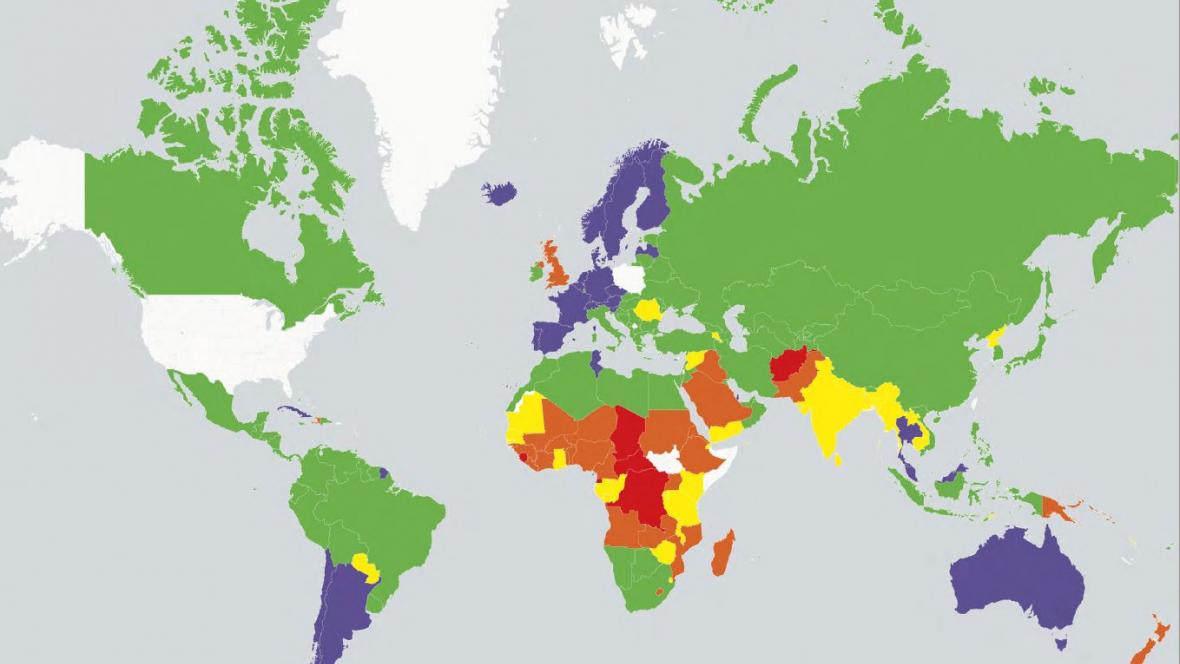 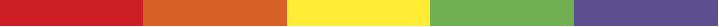 Источник: www.kidsrights.org *Белым цветом отмечены страны, по которым индекс не рассчитанГлава. Индекс благополучия детейЗащита и развитие детей являются универсальными императивами развития и неотъемлемой частью прогресса человеческого общества (Конвенция ООН о Правах ребенка). Согласно статье 3 Конвенции, «государства-участники обязуются обеспечить ребенку такую защиту и заботу, которые необходимы для его благополучия, принимая во внимание права и обязанности его родителей, опекунов или других лиц, несущих за него ответственность по закону, и с этой целью принимают все соответствующие законодательные и административные меры».Важнейшей задачей государственной политики Республики Казахстан является создание условий для достойной жизни и свободного развития личности. При этом благополучие детей выступает в качестве первоочередной цели развития.Очень трудно сразу понять ситуацию по благополучию детей в целом, выявить тех детей, которые выпадают из фокуса внимания, так как живут в дальних селах, или по каким-то другим причинам. Эта часть детского населения становится явной только при анализе больших массивов данных, при сопоставлении отдельных показателей, интегрировании информации из разных источников, что занимает большое количество времени. Во многих странах мира, для привлечения внимания политиков и всего общества к тем проблемам детей и семей, которые требуют срочного вмешательства со стороны государства и общественности, используют измерение Индекса благополучия детей (далее – Индекс). Данный композитный показатель позволяет оценить детское благополучие в конкретных странах, а также используется для межстранового сравнения.Внедрение Индекса благополучия детей в КазахстанеСистема статистики Казахстана предоставляет все необходимые показатели для отслеживания положения ребенка, а также проведения международных сравнений. Отдельные индикаторы собираются через опросы населения, в том числе самих детей и их родителей. В то же время отсутствуют регулярные комплексные исследования положения детей и оценки тенденций развития в долгосрочном плане.Главной целью, ради которой разрабатываются индексы и отслеживаются статистические показатели, является улучшение положения детей, которое возможно только при отслеживании изменения ситуации в ответ на определенную политику в отношении детей, экономики и демографии в целом.Важно иметь возможность оценивать положение детей в комплексе, а не только отдельные традиционные стороны развития детей, как здоровье и образование. Надо помнить, что композитный индекс – это не просто сумма или среднее разных индикаторов, он приобретает некий интегральный эффект. С его помощью открываются неочевидные связи и тенденции.Индекс благополучия детей позволит определить, насколько дети страны благополучны в целом и по отдельным направлениям, даст возможность отслеживать эффективность национальной политики по улучшению положения детей в разных сферах с разбивкой по регионам и сферам, составлять сравнения регионов и отдельных ведомств.Понимая важность измерения благополучия детей для будущего страны, Казахстан приступил к разработке Индекса благополучия детей (далее – Индекса) в 2018 году, в соответствии с поручением Президента Республики Казахстан от 10 января 2018 года № 4513-1.Для выполнения мониторинга Индекса в 2018 году, МОН с казахстанскими НПО была разработана система показателей, с учетом международного и казахстанского опыта. Данная система показателей Индекса разработана в несколько этапов:предварительный список показателей обсужден и сформирован рабочей группой (представители заинтересованных министерств, КС, НПО, ЮНИСЕФ) в рамках подготовительной работы (апрель-май 2018 года). В дальнейшем система показателей была адаптирована и апробирована в рамках данного проекта;разработаны система показателей и методология измерения Индекса на основе анализа международного опыта и выполненных исследовательских работ (первичной апробации). Методология и система показателей, с полученными результатами первичной апробации, обсуждены на 3-х заседаниях рабочих групп, на конференции с представителями различных министерств и ведомств областного уровня, казахстанских НПО, исследовательских институтов и СМИ, ЮНИСЕФ, обсуждены с консультантами «Инноченти» (исследовательского центра ЮНИСЕФ во Флоренции, Италия) в рамках зарубежного стади-тура.разработана методика измерения Индекса в Казахстане, Информационная карта Индекса, размещенная на сайте Комитета по охране прав детей МОН, подготовлен аналитический отчет и методические рекомендации для специалистов.В 2018 году предложено включать в Индекс пять сфер (доменов): материальное благополучие, здоровье, образование, безопасность и риски, а также социализацию. В каждой сфере отобраны наиболее актуальные (важные) показатели для страны, которые отражаются в целом на благополучии детей: доступ детей к достойным условиям жизни, к образованию, здравоохранению, инфраструктуре, защите от насилия и возможностям социализации.Рисунок 5. Домены Индекса благополучия детей в КазахстанеРезультаты первичной апробации Индекса благополучия детей в КазахстанеВ целом показатель считается более благополучным, если он приближается к единице. В среднем Индекс благополучия детей по Казахстану равен 0.7 баллам, где «0 баллов» – это самая плохая ситуация по детскому благополучию, «1» – самая лучшая.Домен Экономического благополучияОсновными критериями для выбора индикаторов материального благополучия является то, что они являются определяющими при характеристике положения детей и то, что они находятся в сфере влияния государства (местной или центральной власти).Поэтому в качестве показателей экономики, имеющих отношение к оценке положения детей, предложено использовать уровень бедности, то есть долю населения, имеющего доходы ниже величины прожиточного минимума, в зависимости от размера домохозяйства, где брать домохозяйства более 4 человек, что охватывает в основном семьи с детьми среди бедного населения.Вторым индикатором, который оказывает серьезное влияние на жизнь детей, является процент дорог районного значения с твердым покрытием. Лишение благ дорожных коммуникаций ощущает на себе не только взрослое, но и детское население, для которого это является важной основной для всестороннего развития.Третьим показателем был выбран доступ к централизованному водоснабжению, вернее, доля населения с децентрализованным водоснабжением, а также индикатор показателя качества питьевой воды при централизованном водоснабжении.Таким образом, в домен Экономического благополучия вошли показатели:уровень бедности, то есть доля бедных семей с детьми в общем количестве бедного населения;процент дорог районного значения без твердого покрытия;домохозяйства, использующие децентрализованные источники воды;качество питьевой воды централизованного снабжения.Индекс по домену Экономического благополучия составляет 0,72 баллов.Домен «Здоровье и развитие детей»По результатам анализа международного опыта, во всех странах в Индекс благополучия ребенка включен домен, отражающий ситуацию по состоянию здоровья и развития ребенка. В Казахстане он также был включен в Индекс благополучия детей. Для выбора показателей домена «Здоровье и развитие детей» основными критериямибыло то, что они являются определяющими при характеристике состояния здоровья и оценке эффективности работы службы здравоохранения в РК, находятся в сфере влияния государства.Было предложено включить в домен «Здоровье и развитие детей» показатели по:младенческой смертности – важный экономический показатель, характеризующий состояние перинатальной и неонатальной помощи в стране;заболеваемости детей, наиболее ярко характеризующий как состояние здоровья детей в целом, так и состояние лечебно-профилактической помощи детям;заболеваниям, которые вызывают большую тревогу у специалистов и общественности, так как имеется их ежегодный рост и тяжелые последствия, приводящие к смертности детей, либо социальной эксклюзии, – этоновообразованияу детей;	железодефицитная анемия 15-17-летних;привитию ребенку навыков здорового образа жизни.Индекс по домену «Здоровье и развитие детей» составляет 0,66 баллов, что является самым низким показателем.Домен ОбразованиеОбразование выступает важнейшим фактором, определяющим качество жизни, в том числе и детей. Многочисленными исследованиями доказано, что уровень образования индивида напрямую влияет на его уровень доходов.При этом оно расширяет не только возможности самореализации, приобретения нового опыта и раскрытия горизонтов, но и способствует обеспечению безбедной, безопасной, творческой и интересной жизни. А это значит, что образование, по большому счету, предопределяет качество и уровень жизни человека.Как показывают исследования, дети, посещающие дошкольные организации, лучше усваивают знания на последующих уровнях образования и являются более успешными в жизни в целом.Поэтому показатель «Охват дошкольным образованием детей в возрасте 1-6 лет» выбран в качестве одного из компонентов, характеризующих образование.Охват средним образованием является важным критерием оценки доступа к образованию в странах мира. Однако в Казахстане среднее образование является бесплатным и обязательным для всех, поэтому охват составляет 99%. В этой связи отслеживание данного показателя не представляет интереса, так как не даст никакой важной информации для принятия решений с целью улучшения благополучия детей.«Современной экономике необходимы люди, применяющие академические знания и навыки на высоком профессиональном уровне». В этой связи крайне важно оценивать не только доступность образования, но и его качество. Инструментарий международного исследования PISA, а котором принимают участие и казахстанские школьники, позволяет замерять эти навыки, определить в какой степени участники исследования могут экстраполировать полученные знания и применять их в жизненных ситуациях. Компетенции участников оцениваются по трем направлениям – математическая, читательская и естественнонаучная грамотность и результаты исследования позволяют проводить оценку результатов как по полу участников, так и по языку обучения, а также в разрезе регионов. Поэтому результаты PISA приняты для расчета второго компонента домена образования – индекса качества среднего образования.Третьим индикатором, оценивающим образование как составную компоненту благополучия детей, выступает дополнительное образование. Дополнительное образование способствует активному разностороннему развитию школьника, так как представляет собой «особое образовательное пространство, где осуществляется специальная образовательная деятельность по развитию индивида, расширяются возможности его практического опыта. Оно является пространством творческого освоения новой информации, формирования жизненных умений и способностей, на которые школа не ориентирована». Таким образом, система дополнительного образования детей, имея по своей природе личностную ориентацию, способна в значительной степени влиять на подготовку детей для жизни в информационном обществе. В мировом пространстве все больше внимания уделяется важности дополнительного образования, поэтому включение данного показателя как составляющего критерия благополучия детей обосновано.Важной частью современного неформального образования становится интернет. Влияние интернета на детей в динамично развивающемся мире является одним из существенных факторов формирования психологического развития ребенка и его мировосприятия в целом. При этом интернет несет как негативное воздействие, так и позитивное. Различные сообщества в интернете могут провоцировать ребенка на необдуманные поступки, интернет может полностью вытеснить активные игры, общение со сверстниками, тактильный и живой контакт, а также может повлечь ухудшение зрение и искривление осанки. Но в то же время существуют огромное количество разнообразных компьютерных программ и игр, направленных на развитие логики, памяти, координации, с помощью которых можно научить ребенка чтению, познакомить с цифрами, музыкальными нотами или иностранными языками. Таким образом, Интернет может приносить и пользу, и вред. И сбалансировать это – задача родителей. Поэтому в качестве четвертого показателя, включенного в формирование домена «Образование» принят показатель «Доля родителей, которые часто интересуются, какие сайты ребенок посещает, в какие играет онлайн игры, с кем общается в соцсетях». Данный показатель получен в ходе социологического опроса родителей.Таким образом, в домен «Образование» эксперты включили такие показатели как:охват дошкольным образованием,качество школьного образования,дополнительное образование,заинтересованность родителей виртуальным поведением детей;Индекс по домену «Образование» по Казахстану, состоящий из 4 компонентов, равен 0,68 баллам.Домен Безопасность и рискованное поведениеОдним из направлений, по которому можно судить о благополучии детей, является Индекс по безопасности и рискованному поведению детей. Дети должны быть защищены от любого вида насилия. Защита жизни ребенка является основной обязанностью любого лица, организации, государства. Поэтому первым показателем данного домена был выбран показатель «Преступления против несовершеннолетних».Проблема подростковой преступности свидетельствует о неблагополучии современного общества. Одним из основных факторов преступности среди несовершеннолетних детей является неблагополучие семей. Поэтому данный показатель используется при расчете индекса благополучия детей. Общество должно обеспечить безопасные условия для жизни детей. Поэтому третьим показателем для расчета индекса благополучия являются травмы детей, отравления и некоторые другие последствия воздействия внешних причин. Одним из факторов рискованного поведения является употребление наркотиков, алкоголя, токсичных веществ, стимуляторов.Суицид среди детей является тревожным явлением и на данный момент вопрос подросткового суицида относят к главным социальным проблемам Казахстана. По этой причине четвертым показателем для расчета индекса благополучия детей является количество совершенных фактов суицида.Таким образом, данный индекс включает пять показателей:Преступления против несовершеннолетних, на 10 тыс. несовершеннолетних;Несовершеннолетние преступники,%;Травмы, отравления и некоторые другие последствия воздействия внешних причин (15-17 лет), на 100 тыс. соответствующего населения;Употребление психоактивных веществ;Суицид (5-17 лет) на 100 тыс. несовершеннолетних.Индекс по домену «Безопасность и рискованное поведение» составляет 0,72 баллов.Домен СоциализацияБлагополучие ребенка в обществе, его успешная социализация, выраженная в ощущении сопричастности процессам в обществе, уверенность в наличии своего комфортного места в социуме является следствием благоприятных условий, созданных на этапах развития ребенка, а также следствием овладения им определенных социальных норм, знаний, навыков.На успешный процесс социализации ребенка первостепенное влияние оказывает семья, в ней формируются источники культурных ценностей и межличностных отношений. Соответственно важно было обратить внимание на показатели, которые выражают семейные отношения.В частности, был отобран показатель – количество неблагополучных семей в Казахстане. В республике актуальна проблема семейного неблагополучия. Несмотря на проводимую работу, к сожалению, в силу различных жизненных обстоятельств, не все дети могут воспользоваться правом жить и воспитываться в семье, где царит гармония и уют.Вторым индикатором, отражающим социализацию ребенка в семье, является готовность родителей помочь ребенку в случае необходимости. В данном индикаторе подразумевается, в первую очередь, морально-психологическая поддержка.В качестве индикатора социализации был также взят показатель количества детей-сирот и детей, оставшихся без попечения родителей.Четвертым индикатором являются подростковые роды. Данный индикатор отражает недочеты семейного воспитания, непоследовательность и слабость сексуального образования в стране, неэффективность разъяснения планирования семьи, возможно присутствие фактора неприятия подростковой сексуальности.Пятым показателем, отражающим проблемы детей в социуме, является буллинг.При отборе показателей для блока «Социализация» важным было включать те индикаторы, которые оказывают и вызывают озабоченность общества, семьи, самого ребенка, а также обращалось внимание на то, чтобы на данные индикаторы можно было оказать влияние посредством воздействия через государственные и общественные институты.Индекс по домену «Социализация» составляет 0,73 баллов, что является самым высоким показателем.Диаграмма 59. Домены Индекса благополучия детей в Казахстане, балловМеждународный опыт по мониторингу Индекса благополучия детейВ США Индекс (CWI) готовится ежегодно с 1975 года и основан на данных из 28 ключевых индикаторов, объединенных в 7 доменов:1) семейное благосостояние (4 показателя: уровень бедности, уровень занятости, средний годовой доход, медицинское страхование);2) безопасность и поведенческие риски (6 показателей: уровень рождаемости в подростковом возрасте, дети-жертвы насилия, детская преступность, детские курение сигарет, алкоголизм, употребление наркотиков);3) социальные отношения (2 показателя: семьи с одним родителем, перемещенные дети);4) эмоциональное/духовное благополучие (3 индикатора: самоубийства, посещение церкви, субъективное отношение к религии);5) участие в сообществе (5 индикаторов: доля дипломов об окончании средней школы, доля неработающей и неучащейся молодежи, охват образованием детей в возрасте 3-4 года, доля молодежи со степенью бакалавра, участие в голосовании на президентских выборах);6) образовательный домен (2 индикатора: баллы теста по чтению, по математике),7) здравоохранение (6 показателей: младенческая смертность, низкий вес при рождении, смертность 1-19-летних,% детей с отличным здоровьем, дети с ограничением активности, дети с ожирением).Это говорит о том, что каждая страна выбирает собственные наиболее актуальные для нее индикаторы, которые могут быть не свойственны другим странам, зато позволяют отследить ситуацию внутри страны. Во многих случаях в индексах комбинируются данные из статистики и из отдельных исследований. Например, данные по курению и употреблению наркотиков среди детей в США, посещению церкви и другие показатели собираются Институтом социальных исследований Университета Мичиган, Анн Арбор, Мичиган на регулярной основе уже с 1975.Некоторые страны, как например, Великобритания и Австралия, готовят отчеты о положении детей в отдельных провинциях.ОЭСР собирает данные развитых стран по детскому благополучию по параметрам: 1) окружение дома и в семье (24 индикатора), 2) здоровье и безопасность (12 индикаторов), 3) удовлетворенность жизнью и активностью (12 индикаторов), 4) политика в области детства (8 индикаторов, включая бюджетные расходы на детские статьи), 5) образование и школьная жизнь (18 индикаторов, включая результаты PISA). Эти показатели собираются практически во всех странах, начиная с 2000 года.ЮНИСЕФ также формирует базу данных по странам о положении детей. В большинстве своем это официальные данные государственных органов, которые могут быть использованы при составлении Индекса благополучия детей для комплексного сравнения стран. Например, ЮНИСЕФ на регулярной основе раз в несколько лет готовит доклад по оценке благополучия детей по странам. Последний обзор из этой серии был опубликован в 2015 году (“SocialMonitor.Socialprotectionforchildrightsandwell-beinginCentralandEasternEurope, theCaucasusandCentralAsia” - «Социальный Мониторинг: социальная защита прав и благополучие детей в странах Центральной и Восточной Европы, Кавказа и Центральной Азии»). Данный отчет собрал последние данные о тенденциях и закономерностях изменений в детской бедности и влиянии социальной защиты детей в 30 странах, в том числе Казахстане. Отчет подчеркивает ключевые проблемы, с которыми сталкивается каждая отдельная страна при удовлетворении потребностей детей и предоставляет рекомендации ЮНИСЕФ для их решения. Предыдущий отчет был подготовлен Исследовательским центром Юнисеф «Инноченти» в 2013 году. Данное исследование охватывало 29 стран мира (Россия и другие страны СНГ в этот список не вошли). Оценивая ситуацию в этих государствах, авторы исследования опирались на 26 показателей, объединенных в пять основных групп, которые, по их мнению, определяют уровень жизни и развития детей и подростков в возрасте до 20 лет:Экономическое благополучие,Здоровье и безопасность,Возможности в сфере образования,Поведение и риски,Жилищные условия и окружающая среда.В результате сравнительного анализа выявлено, что лидером среди выбранных стран по всем измерениям детского благополучия выступают Нидерланды. Кроме того, в этой стране получены наиболее высокие показатели оценки своего благополучия самими детьми: 95% опрошенных детей поставили оценки выше средних по шкале удовлетворенности жизнью (LifeSatisfactionScale). На втором месте после Нидерландов находится Норвегия, на третьем – Исландия, на четвертом – Финляндия.Международный молодежный фонд, в сотрудничестве с Центром стратегических и международных исследований, при поддержке Hilton, с 2014 года измеряет Глобальный индекс благополучия молодежи (дети и молодежь с 10 до 29 лет). Данный индекс включает 29 стран и охватывает семь областей (35 показателей): гендерное равенство, экономические возможности, образование, здравоохранение, участие граждан, безопасность и защита, а также информационные и коммуникационные технологии. Для сравнения стран по Глобальному индексу благополучия молодежи используется шкала от «0» до «1», где «1» – самый высокий уровень благополучия.По результатам 2017 года, первое место в рейтинге стран заняла Швейцария, у которой Индекс составил 0,83 баллов. Последнее место заняла Нигерия, с 0,385 баллами.Таблица 43. Показатели по Индексу прав детей в Республике КазахстанГлава. Выводы и рекомендацииКазахстан, по данным ежегодного международного исследования «KidsRightsIndex 2018», занимает 34-ую позицию среди 182 стран по Индексу соблюдения прав детей (балл – 0,830), опережая практически все страны СНГ (Грузия – 57 место, Россия – 87 место), приближаясь к уровню развитых стран. Лучше всего ситуация обстоит с правом на здоровье и правом на защиту, самые низкие показатели – по обеспечению соответствующей окружающей среды.В рамках реализации задач, определенных в Стратегии «Казахстан-2050», 17 Целей устойчивого развития ООН до 2030 года в стране построен прочный законодательный фундамент в сфере защиты прав детей.С целью усиления информационной безопасности детей в 2018 году принят Закон Республики Казахстан «О защите детей от информации, причиняющей вред их здоровью и развитию», введен ряд приказов по улучшению регулирования деятельности организаций образования для детей-сирот и детей, оставшихся без попечения родителей, и детских оздоровительных и санаторных объектов.Для усиления социальной поддержки детей и их семей в рамках реализации «Концепции семейной и гендерной политики до 2030 года» внедрены стандарты оказания социальных услуг детям, разработаны меры по поддержке неполных семей, осуществляется постепенное реформирование интернатных учреждений путем расширения практики семейных форм устройства.Для улучшения социальной защиты семей в стране внедряются электронные социальные карты с информацией о социально-бытовых условиях каждой семьи. На основании такой карты можно будет определить, какая семья нуждается в поддержке государства.Принимаются меры по обеспечению безопасности, качества и доступности питания в школах страны. В 2018 году разработаны Единые стандарты по здоровому рациону питания школьников.Для более точной оценки эффективности национальной политики по улучшению положения детей в разных сферах по всем регионам страны, для понимания имеющихся проблем и своевременного их решения, и самое главное – для более точного понимания, насколько дети РК благополучны в 2018 году начались работы по разработке и внедрению Индекса благополучия детей в стране, был завершен первый этап по разработке и апробации методологии расчета Индекса на национальном уровне.В результате планомерной работы по улучшению демографической ситуации в стране, за последние пять лет в Казахстане наблюдается положительная динамика изменения численности детей.В целом система образования в стране активно развивается. 
В дошкольном образовании растет охват: в 2018 году охват детей в возрасте 
3-6 лет составляет 95,2% (90,5% в 2017 г.), в возрасте 1-6 лет – 77,1%. 
В системе дошкольного образования активно развивается государственно-частное партнерство: 36,3% дошкольных организаций являются частными.В системе среднего образования растет количество школ: в 2018 году 
в стране работает 7 393 общеобразовательных школы, в которых обучается 
3,2 млн. детей. В Казахстане высокий показатель валового охвата основным и средним образованием – 99,8%, в то время как в целом по миру данный показатель составляет – 75,5%. Ведется работа по строительству новых школ, закрытию аварийных, и переводу трехсменных школ на двухсменное обучение. Образование на трех языках, вводимое в стране, создает условия для повышения уровня образования школьников, ориентируя их на потребности мирового рынка.Дети являются одной из уязвимых групп, подверженной влиянию религиозных радикалов. По результатам социологических опросов, в стране ежегодно растет доля верующих детей, в 2018 году эта группа детей составила 74% (60% детей отнесли себя к мусульманской религии). В стране на особом контроле стоит вопрос по дерадикализации и реабилитации несовершеннолетних, прибывших из зон террористической активности. 
По данным МВД на профилактическом учете состоят 1555 детей. 
Для сохранения политической и общественной безопасности в Казахстане 
с 2017 года реализуются задачи «Концепции государственной политики 
в религиозной сфере РК на 2017-2020 годы».Несмотря на значительные достижения по улучшению благополучия детей и реализации их прав, в стране имеется ряд проблем, требующих решения.Во-первых, актуальна проблема правонарушений в отношении несовершеннолетних (насилие, жестокое обращение, сексуальное насилие), суицидов, подростковых беременностей и абортов.Несмотря на общую динамику снижения уровня правонарушений 
за период с 2011 года, вызывает тревогу показатель преступлений, связанных 
с половой неприкосновенностью детей. Анализ показывает, что по сравнению 
с 2017 годом в 2018 году на 9% увеличилось количество преступлений против половой неприкосновенности детей (с 679 до 739 соответственно). 
В общем количестве всех видов преступлений в отношении детей, доля преступлений сексуального характера составляет 35%.Тревожным сигналом является высокий уровень абортов среди несовершеннолетних, и особенно среди девочек до 15 лет.Проблемой являются детские суициды. Если количество попыток суицида снизилось относительно прошлого года, то случаев завершенного суицида стало больше – 178 (в 2017 г. – 167).Для решения данного вопроса необходимо:ужесточение мер к лицам, совершившим правонарушение в отношении детей, и особенно за правонарушения сексуального характера. При применении наказания рассматривать вопрос с позиции прав пострадавшего ребенка;рассмотреть вопрос о внесении законодательной нормы о недопущении возврата детей в опасные семьи после выявленных фактов жестокого обращения, оставления в опасности;разработать систему эффективного реагирования, взаимодействия между медицинскими работниками, педагогами, правоохранительными органами, 
с целью своевременного выявления детей-жертв насилия, а также предоставлять услуги этим детям;рассмотреть вопрос дисциплинарной ответственности для работников системы здравоохранения, образования, внутренних дел, социальной защиты 
в случаях, если они не подали сигнал о жестоком обращении с ребенком 
в полицию;проводить в школах беседы с участием психологов, медиков, представителей правоохранительных органов по вопросам полового воспитания и действий в случаях угрозы насилия;расширять сеть центров поддержки подростков, не достигших возраста 
18 лет. Особенно обращать внимание на сельские населенные пункты;разработать информирующее мобильное приложение с целью предотвращения насилия для детей и родителей, где будет подробно изложено как вести себя в случае угрозы насилия, к кому обращаться и у кого просить помощи;провести массовую социальную кампанию по пропаганде в обществе принципа нулевой терпимости по отношению к насилию, в отношении детей 
в особенности;продолжить работу с родителями по оказанию консультативной помощи психологов, педагогов, и других специалистов в соответствии с потребностями проблем детей и родителей;в вопросах профилактики суицидов необходимо перейти от сосредоточенности на суициде к акцентированию внимания на психическом здоровье и благополучии детей, формировании навыков безопасного поведения в различных жизненных ситуациях;необходимо комплексное решение проблемы суицидов, начиная с семьи, со стратегии, методов позитивного воспитания ребенка для родителей, а также конкретных мер по улучшению психического здоровья, благополучия детей и заканчивая информационной компанией по изменению поведения, ориентированных как на взрослых, так и на детей.Во-вторых, требует усиленного внимания проблема распространения буллинга в подростковой среде.По данным социологического опроса детей в Казахстане 12,4% детей становятся жертвами буллинга, испытывают на себе эмоциональное и физическое насилие со стороны сверстников, старших детей. Последствия буллинга не только негативно сказываются на психологической обстановке 
в школе, но и затрагивают качество образования.В связи с данной проблемой следует рассмотреть следующие рекомендации:провести исследования по изучению причин буллинга;внедрить мониторинг уровня распространенности буллинга 
в образовательных учреждениях;обеспечить по результатам исследований разработку методического сопровождения реализации профилактических мероприятий;создавать в образовательных учреждениях атмосферу открытости, разрабатывать в школах «антибуллинговые программы», проводить обучение детей преодолевать буллинг;обучать работников организаций образования, родителей распознавать 
и пресекать буллинг.В-третьих, отмечается неэффективность предпринимаемых мер по уменьшению количества неблагополучных семей с детьми.Несмотря на выделяемые средства, принимаемые меры различными государственными органами по работе с неблагополучными семьями с детьми, количество неблагополучных семей в стране не снижается, и остается на уровне 10-12 тыс. семей, в которых проживает около 15 тыс. детей. За неисполнение родительских прав ежегодно их лишается около 2 тыс. родителей, то есть их дети остаются социальными сиротами.Учитывая сложившуюся ситуацию, следует рассмотреть следующие рекомендации:при разработке различных программ, мероприятий работы 
с неблагополучными семьями включать показатели, определяющие эффективность работы (индикаторы конечного результата);проводить на постоянной основе мониторинг реализуемых мероприятий и результатов. Результаты мониторинга сделать доступными 
для общественности;продолжить расширение сети Центров поддержки семьи и детей, находящихся в трудной жизненной ситуации. Рассмотреть вопрос о передаче данных функций в негосударственный сектор и финансировании через государственный социальный заказ;рассмотреть возможность привлечения бизнеса в создание Центров поддержки семей, как одной из форм благотворительности;при работе с неблагополучными семьями проводить анализ неблагополучия, с разработкой индивидуальной «дорожной карты» по выходу из неблагополучия. Проанализировать функциональные обязанности ПМПК с включением функций по помощи организациям образования в разработке «дорожных карт» преодоления неблагополучия.В-четвертых, в Казахстане, как и во многих странах мира, детский травматизм является одной из социальных проблем.Ежегодно страна теряет более 1 000 детей в возрасте от 0 до 18 лет от внешних причин смерти, около 200 тыс. получают различные травмы. В 2018 году в Казахстане от внешних причин умерло 1054 детей в возрасте до 18 лет, 171 693 ребенка стали жертвами травм и отравлений.В данном направлении необходимо направить усилия на:обеспечение мультидисциплинарного подхода к профилактике травматизма детей от внешних причин с привлечением к участию в нем специалистов всех ключевых сфер. Особый акцент - на профилактическую работу с семьей и окружением ребенка, роль родителей, педагогов, врачей;проведение исследования по изучению и анализу причин смертности детей от внешних причин: отравлений и травм, самоубийств, несчастных случаев. По результатам обеспечить разработку мер по охране ментального здоровья детей в рамках реализации основных направлений демографической политики в РК;разработку и внедрение в системе образования факультативной программы по привитию жизненных навыков в отношении поведенческих факторов поведения среди детей подросткового возраста;принятие кардинальных мер по оздоровлению школьников 
и формированию у них здорового образа жизни, направив усилия на ограничение вредных привычек, повышение двигательной активности, улучшение качества деятельности системы здравоохранения, улучшение питания школьников;расширение внедрения инновационных технологий укрепления здоровья, международной программы ВОЗ «Здоровые школы»;обучение родителей алгоритму действий и правилам оказания первой доврачебной помощи, основам безопасности детей раннего возраста. Особое внимание обращать на семьи, находящиеся в социально-опасном положении;работу по предупреждению гибели и травматизма детей на дорогах, строго подходить к нарушению правил перевозки детей автомобильным транспортом. Ужесточить меры к ДТП где жертвами становятся дети.В-пятых, не теряет актуальность проблема информационной безопасности детей.На сегодняшний день проводимая работа госорганов проигрывает негативным информационным атакам. К сожалению, не используются все потенциальные возможности Интернета и социальных сетей.По результатам опроса, половина детей (50%) проводят время 
в Интернете после 22:00 вечера, 30% детей имеют высокий уровень психологической зависимости от Интернета и социальных сетей, 
10% опрошенных детей получают через социальные сети рассылки, пропагандирующие насилие и идеи религиозного характера. Со стороны родителей наблюдается слабый контроль интересов детей, более 40% детей отмечают, что родители не интересуются их виртуальными предпочтениями.Рекомендации по решению проблемы:использовать активно и массово Интернет и социальные сети 
для информационного просвещения;создавать инновационные обучающие информационные платформы 
с учетом интересов детей, с широким распространением в социальных сетях. Примером может служить Академия Кхана, предоставляющая онлайн обучение. Данная платформа переведена на многие языки мира. Билл Гейтс 
и Гугл вкладывают в развитие этого проекта, и заинтересованы 
в сотрудничестве. Казахстан может присоединиться к ней, либо создать свой аналог;создать рабочую группу из числа представителей госорганов, НПО, популярными в молодежной среде блогерами, молодежными объединениями, 
с целью разработки полезного и интересного контента программ, передач, компьютерных игр. Привлечь АО «Национальный инфокоммуникационный холдинг «Зерде» в качестве координатора;продолжать работу по обеспечению информационной безопасности детей, с анализом проблем и выработкой мер по их устранению.Важным шагом по обеспечению благополучия детей Казахстана стало принятие в 2018 году решения о разработке и внедрении в стране Индекса благополучия детей.По итогам первого этапа, выполненного в текущем году, разработаны система показателей и казахстанская модель расчета Индекса. Апробирована 
и обсуждена с казахстанской общественностью, государственными служащими и международными консультантами методология расчета Индекса. Разработана Информационная карта Индекса, которая дает возможность в течение нескольких минут оценить существующую ситуацию, понять проблемы 
для разработки мероприятий по их устранению. По результатам выполненной оценки, Индекс благополучия детей в Казахстане равен 0,7 баллам, 
где «0 баллов» – это самая плохая ситуация по детскому благополучию, 
«1» – самая лучшая. Это довольно хороший результат, например, по Индексу благополучия молодежи (результаты 2017 года), первое место в рейтинге стран заняла Швейцария, у которой Индекс составил 0,83 баллов. Последнее место заняла Нигерия, с 0,385 баллами, 0,7 баллов получила Южная Корея.В связи с этим, необходимо продолжить работу по апробации 
и внедрению Индекса благополучия детей во всех регионах Казахстана. Продолжение данной работы в 2019-2020 годах позволит оценить существующую ситуацию по реализации прав детей, обозначить проблемы и принять меры по их устранению.Список использованных источниковСайты государственных органовКомитет по статистике МНЭ РК (http://stat.gov.kz);Комитет по охране прав детей МОН РК (http://bala.edu.gov.kz/);Министерство здравоохранения РК (http://mz.gov.kz);Министерство труда и социальной защиты РК https://www.enbek.gov.kzМинистерство внутренних дел РК http://mvd.gov.kzКомитет поправовой статистики и специальным учетам Генеральной прокуратуры РК (http://pravstat.prokuror.kz);Министерство юстиции РК (http://www.adilet.gov.kz);Официальный сайт электронного правительства РК (http://www.egov.kz)Статистические сборники, доклады и исследованияПослание Президента Республики Казахстан Н. Назарбаева народу Казахстана от 5 октября 2018 г.Послание Президента Республики Казахстан Н. Назарбаева народу Казахстана. 10 января 2018 г.Кодекс Республики Казахстан О браке (супружестве) и семье от 26 декабря 2011 (с изменениями и дополнениями по состоянию на 02.07.2018 г.).Закон Республики Казахстан от 27 июля 2007 года № 319-III «Об образовании» (с изменениями и дополнениями по состоянию на 04.07.2018 г.)Статистический анализ законодательства области правовой и социальной Даирова Ж.С., Кажыбеков Ж.Е., Адилшин Р.К. Институт законодательства РК, 2018 г.Демографический ежегодник Казахстана. Комитет по статистике МНЭ РК. Астана 2017;Уровень жизни населения 2013-2017. Статистический сборник. Комитет по статистике МНЭ РК, Астана, 2018Дети Казахстана. Статистический сборник. Комитет по статистике МНЭ РК, Детский Фонд ООН (ЮНИСЕФ). Астана, 2017Гендерное исследование «Политика в отношении женщин и мужчин в Казахстане», Общественный Фонд «Институт равных прав и равных возможностей Казахстана», Представительство Фонда имени Фридриха Эберта в КазахстанеНа основе данных «Мужчины и женщины Казахстана 2013-2017», Астана, 2018Алтаева А. Льготы многодетным семьям в Казахстане https://pandaland.kz/articles/semya/semejnyj-byudzhet/lgoty-mnogodetnym-semyam-v-kazahstaneЗащита детей – одно из ключевых направлений национальной политики Казахстана http://www.enbek.gov.kz/ru/node/345207Бурибаев Е.А., Хамзина Ж.А. Вопросы социального обеспечения ребенка и семей, воспитывающих детейХамзина Ж., Бурибаев E. Социальная защита семей, воспитывающих детей: законодательная инициативаДемографический сборник. Астана, 2018Отчет Института семейного воспитания «О результатах анкетирования родителей казахстанских школьников, проведенного в ходе республиканских родительских конференций на тему «Казахстанские родители 21 века: стань примером своему ребенку», Астана, 2018 г.Национальный доклад о состоянии и развитии системы образования Республики Казахстан (по итогам 2017 года), Астана: АО «ИАЦ», 2018.Основные показатели системы дошкольного, среднего, технического 
и профессионального образования, АО «ИАЦ», Астана, 2018Т. Шмис. Детство золотое. Как инвестиции в дошкольное образование влияют на экономический рост.Артюхина М.С. Особенности современных средств обучения в контексте интерактивных технологийГоспрограмма развития образования и науки РК: итоги работы 
за I полугодие 2018 годаСайты организацийРеспубликанский научно-практический центр психического здоровьяЦентр формирования здорового образа жизни при ГКП на ПХВ "Городская поликлиника" Акмолинской области (https://akmzozh.kz)Информационно-правовая система нормативных правовых актов Республики Казахстан http://adilet.zan.kzwww.kidsrights.org, www.kidsrightsindex.orgАСП– Адресная социальная помощьВВП– Валовый внутренний продуктВКО– Восточно-Казахстанская областьВОЗ– Всемирная организация здравоохраненияВОУД– Внешняя оценка учебных достижений ВРП– Валовый региональный продуктВС– Верховный суд РКВУЗ– Высшее учебное заведениеГОСО– Государственный общеобязательный стандарт образованияГП – Генеральная прокуратура РКГПД– Государственное пособие на детей до 18 лет ГЧП– Государственно-частное партнерствоГФСС– Государственный фонд социального страхованияДО– Дошкольное образованиеДТП– Дорожно-транспортное происшествиеДУ– Дошкольные учрежденияДУМК– Духовное Управление Мусульман КазахстанаЗКО– Западно-Казахстанская областьЗОЖ– Здоровый образ жизниИАЦ– Информационно-аналитический центрКПССУ– Комитет по правовой статистике и специальным учетам Генеральной прокуратуры РККОПД– Комитет по охране прав детей МОН РККС– Комитет по статистике МНЭ РКМВД– Министерство внутренних дел РКМЗ– Министерство здравоохранения РКМИД– Министерство иностранных дел РКМИО – Местные исполнительные органыМИР– Министерство по инвестициям и развитию РКМКС– Министерство культуры и спорта РКМНЭ – Министерство национальной экономики РКМОН – Министерство образования и науки РКМИОР– Министерство информации и общественного развития Республики КазахстанМОТ – Международная организация трудаМРП– Месячный расчетный показательМТСЗН – Министерство труда и социальной защиты населения Республики КазахстанМЦЗ– Молодежные центры здоровьяМФ– Министерство финансов Республики КазахстанМЭ – Министерство энергетики Республики Казахстан УПР– Уполномоченный по правам ребенка в Республике Казахстануч. г.– Учебный годНОБД– Национальная образовательная база данныхНПО – Неправительственные организацииНПА– Нормативно-правовой актООН– Организация Объединенных НацийПШ– Профессиональная школаРГУ– Республиканское государственное учреждениеРГП, РГКП– Республиканское государственное (казенное) предприятиеРК– Республика Казахстан РУМЦДО– Республиканский учебно-методический центр дополнительного образования СанПИН– Санитарные правила и нормыСКО– Северо-Казахстанская областьСМИ – Средства массовой информацииТиПО– Техническое и профессиональное образованиеЦАН – Центр адаптации несовершеннолетнихШОС– Шанхайская организация сотрудничестваЮКО– Южно-Казахстанская областьЮНИСЕФ– Фонд ООН помощи детям Закон Республики Казахстан от 2 июля 2018 года № 169-VІ «О защите детей от информации, причиняющей вред их здоровью и развитию».Постановления:Постановление Правительства Республики Казахстан от 26.10.2018 г. № 684 «О внесении изменений в постановление Правительства Республики Казахстан от 28 октября 2004 года № 1111 «Вопросы Министерства образования и науки Республики Казахстан». Нормативное постановление Верховного Суда Республики Казахстан 
от 20 апреля 2018 года № 7 «О внесении изменений и дополнений в некоторые нормативные постановления Верховного Суда Республики Казахстан 
по гражданскому и гражданскому процессуальному законодательству».Приказы: Приказ Министра образования и науки Республики Казахстан 
от 23.05.2018 г. № 222 «О внесении изменений и дополнений в приказ Министра образования и науки Республики Казахстан от 18 июня 2013 года № 229 «Об утверждении типовых правил деятельности видов организаций образования для детей-сирот и детей, оставшихся без попечения родителей», зарегистрирован в МЮ РК 08.06.2018 г. № 17 024.Приказ Министра образования и науки Республики Казахстан 
от 29.10.2018 г. № 593 «О внесении изменения и дополнений в приказ Министра образования и науки Республики Казахстан от 7 сентября 2016 года № 551 «Об утверждении Правил и сроков предоставления отчета об условиях жизни, обучения, воспитания и о состоянии здоровья усыновленного ребенка и его формы», зарегистрирован в МЮ РК 05.11.2018 г. № 17 696. Совместный приказ Министра образования и науки РК 
от 26.11.2018 №645 и Министра национальной экономики РК 
от 26.11.2018 № 83 «О внесении изменений и дополнений в совместный приказ Министра образования и науки Республики Казахстан от 28 декабря 2015 года № 708 и исполняющего обязанности Министра национальной экономики Республики Казахстан от 30 декабря 2015 года 
№ 832 «Об утверждении критериев оценки степени риска и проверочного листа в области защиты прав ребенка», зарегистрирован в МЮ РК 
28.11.2018 г. № 17 807.Приказ Министра образования и науки Республики Казахстан 
от 13.12.2018 г. № 684 «О внесении изменения и дополнения в приказ Министра образования и науки Республики Казахстан от 13 апреля 2015 года № 198 «Об утверждении стандартов государственных услуг, оказываемых 
в сфере семьи и детей», зарегистрирован в МЮ РК 14.12.2018 г. № 17 954.Приказ Министра образования и науки Республики Казахстан 
от 31.10.2018 г. № 598 «Об утверждении Правил организации питания обучающихся в организациях среднего образования, а также приобретения товаров, связанных с обеспечением питания детей, воспитывающихся 
и обучающихся в дошкольных организациях, организациях образования 
для детей-сирот и детей, оставшихся без попечения родителей, зарегистрирован в МЮ РК 28.11.2018 г. № 17 807.Приказ Министра образования и науки Республики Казахстан 
от 31.10.2018 г. № 599 «Об утверждении Правил формирования перечня недобросовестных поставщиков услуг, товаров по организации питания обучающихся в организациях среднего образования, а также товаров, связанных с обеспечением питания детей, воспитывающихся и обучающихся в дошкольных организациях, организациях образования для детей-сирот 
и детей, оставшихся без попечения родителей», зарегистрирован в МЮ РК 22.11.2018 г. № 17 766.Приказ Министра образования и науки Республики Казахстан 
от 16.05.2018 г. № 209 «О внесении изменений и дополнения в приказ Министра образования и науки Республики Казахстан от 14 июня 2013 года № 228 «Об утверждении Типовых правил деятельности видов организаций дополнительного образования для детей», зарегистрирован в МЮ РК 31.05.2018 г. № 16 967.Приказ Министра образования и науки Республики Казахстан 
от 29.09.2018 г. № 522 «Об утверждении программы нравственно-духовного образования «Самопознание», зарегистрирован в МЮ РК 
26.10.2018 г. №17 623.Приказ Министра образования и науки Республики Казахстан 
от 11.01.2018 г. № 8 «О внесении изменений в приказ Министра образования и науки Республики Казахстан от 18 июня 2013 года № 229 «Об утверждении типовых правил деятельности видов организаций образования для детей-сирот и детей, оставшихся без попечения родителей», зарегистрирован 
в МЮ РК 29.01.2018 г. № 16 286.Приказ Министра образования и науки Республики Казахстан 
от 21.06.2018 г. № 290 «Об утверждении состава Попечительского совета РГКП «Национальный научно-практический, образовательный 
и оздоровительный центр «Бобек».Приказ Министра образования и науки Республики Казахстан 
от 03.10.2018 г. № 532 «О внесении изменения в приказ Министра образования и науки от 21 июня 2018 года № 290 «Об утверждении состава Попечительского совета РГКП «Национальный научно-практический, образовательный и оздоровительный центр «Бобек».Приказ Министра образования и науки Республики Казахстан 
от 30 октября 2018 года № 597 «О внесении изменения в приказ Министра образования и науки Республики Казахстан от 15 января 2013 года 
№ 11 «О создании Республиканского совета по нравственно-духовному образованию «Самопознание».Приказ Министра здравоохранения Республики Казахстан 
от 3 апреля 2018 года № 146 «Об утверждении Санитарных правил «Санитарно-эпидемиологические требования к детским оздоровительным и санаторным объектам», зарегистрирован в МЮ РК 23 мая 2018 года 
№ 16 913. Приказ Министра здравоохранения Республики Казахстан от 27 декабря 2017 года № 1 008 «Об утверждении Положения о деятельности организации здравоохранения для детей-сирот, детей, оставшихся без попечения родителей, от рождения до трех лет, с дефектами психического и физического развития от рождения до четырех лет, осуществляющие психолого-педагогическое сопровождение семей с риском отказа от ребенка», зарегистрирован в МЮ РК 25 января 2018 года № 16 278.ОбластиВсе населениеВсе населениеВсе населениеГородское населениеГородское населениеГородское населениеСельское населениеСельское населениеСельское населениеОбластивсегомальчикидевочкивсегомальчикидевочкивсегомальчикидевочкиАкмолинская204 512105 13099 38297 02550 12846 897107 48755 00252 485Актюбинская279 051144 030135 021195 867101 31994 54883 18442 71140 473Алматинская713 188366 738346 450160 03781 90678 131553 151284 832268 319Атырауская237 184121 788115 396124 50563 85060 655112 67957 93854 741ЗКО193 47199 96293 50999 36951 26448 10594 10248 69845 404Жамбылская427 465219 635207 830164 75384 83479 919262 712134 801127 911Карагандинская375 569192 352183 217292 624149 891142 73382 94542 46140 484Костанайская206 533105 892100 641110 22356 69553 52896 31049 19747 113Кызылординская300 159154 353145 806134 34169 10065 241165 81885 25380 565Мангистауская266 622137 670128 952100 34052 79547 545166 28284 87581 407Павлодарская196 452101 05295 400132 08067 83064 25064 37233 22231 150СКО135 80470 00365 80157 66629 81227 85478 13840 19137 947Туркестанская852 539437 062415 477180 74293 11687 626671 797343 946327 851ВКО361 398185 516175 882212 534109 259103 275148 86476 25772 607г. Астана346 339178 060168 279346 339178 060168 279–––г. Алматы 470 491243 165227 326470 491243 165227 326–––г. Шымкент 378 051194 771183 280378 051194 771183 280–––Казахстан5 944 82830571792887649325698716777951579192268784113793841308457Население, имеющее доходы, использованные на потреблениеНаселение, имеющее доходы, использованные на потреблениеНаселение по квинтильным группамНаселение по квинтильным группамНаселение по квинтильным группамНаселение по квинтильным группамНаселение по квинтильным группамниже величины прожиточного минимума (бедные)выше величины прожиточного минимума (небедные)1 группа (с наименьшими доходами)2 группа3 группа4 группа5 группа (с наибольшими доходами)0 – 14 лет45,526,339,233,327,821,313Средний размер домохозяйства6,03,45,34,53,83,12,220102011201220132014Беларусь14,715,816,414,714,4Российская Федерация………12,212,5Казахстан7,57,78,79,09,0Армения3,23,43,43,94,9Азербайджан2,22,12,22,43,2Кыргызстан3,33,43,83,94,1Таджикистан1,21,21,30,71,2Узбекистан1,40,91,21,72,1РегионОбщее количество дел по алиментамКоличество проблемных алиментовСумма задолженности по проблемным алиментам (тенге)Акмолинская 12 094396252 911 741Актюбинская 12 52749388 684 563Алматинская 22 1184 09937 437 750Атырауская 10 139531276 390 941ВКО18 578884234 930 724Жамбылская 17 709544165 026 178ЗКО9 46863682 186 258Карагандинская 25 4692 1611 114 511 220Костанайская 14 63561947 821 278Кызылординская 13 1101 311258 926 752Мангистауская 9 70354873 186 077Павлодарская 13 566999503 252 105СКО7 67929474 994 658Туркестанская 16 7824 256231 116 554г. Шымкент9 3422 71375 614 301г. Алматы12 03159328 878 137г. Астана23 1374 46890 258 000Казахстан248 08725 5453 636 127 237РегионыСемей на учетеДетей в этих семьяхАкмолинская 9981 048Актюбинская 380641Алматинская 9501878Атырауская186393ВКО616787Жамбылская 496788ЗКО260429Карагандинская 8901 336Костанайская 1 2711 767Кызылординская 106171Мангистауская 146292Павлодарская 483724СКО237368Туркестанская496856г. Шымкент5551 342г. Алматы8831 125г. Астана 184351Казахстан9 137 14 049Регионы2011201620172018Акмолинская58735950Актюбинская32232220Алматинская23212122Атырауская24191615ЗКО31161717Жамбылская35292220Карагандинская70442525Костанайская35697153Кызылординская221197Мангистауская23211513ЮКО (г. Шымкент и Туркестанская)9222519Павлодарская30303224СКО45161614ВКО29261616Алматы г.31282827Астана г.30181413Казахстан32302623Регионы20182018Регионылишены/ограниченывосстановленыАкмолинская 12312Актюбинская 543Алматинская 1625Атырауская683ВКО27613Жамбылская 415ЗКО526Карагандинская 2308Костанайская 1926Кызылординская 662Мангистауская 371Павлодарская 31820СКО533Туркестанская911г. Шымкент50г. Алматы 2131г. Астана1407Казахстан212196Родители интересуются %Твоим самочувствием, состоянием здоровья69,6Твоими школьными делами67,3Дают советы, как поступать в тех или иных ситуациях62Что ты ел в течение дня, в школе60С кем ты дружишь53,8Проблемами, которые тебя беспокоят43,4С кем общаешься в социальных сетях32,8 Какое видео ты смотришь30Какие сайты посещаешь в Интернете29,6 Какую музыку ты слушаешь28,8В какие компьютерные, онлайн игры ты играешь26,2РегионКазахиКазахиРусскиеРусскиеУзбекиУзбекиУйгурыУйгурыУкраинцыУкраинцыНемцыНемцыДунганеДунганеДругие национальностиДругие национальностиВсегоРегиончел.%чел.%чел.%чел.%чел.%чел.%чел.%чел.%чел.Акмолинская75 8316229 22424271-50-3 96134 020387-8 0767121 520Актюбинская125 322889 2887186-27-3 284295514-3 1812142 247Алматинская298 7897733 27191 142-32 1278808-1 557-399-21 9976390 090Атырауская115 869944 7474228-19-139-71-6-1 7891122 868ЗКО83 8198214 65414134-21-1 0821215-11-2 6153102 551Жамбылская174 5777812 70665 1082554-732-671-11 937516 5237222 808Карагандинская120 2086350 31926636-118-4 05924 5562109-11 6666191 671Костанайская52 6695033 96632160-32-7 59373 84945-6 7646105 038Кызылординская149 255971 5941306-26-81-37---2 2031153 502Мангистауская131 056954 1633268-40-241-47-16-2 6322138 463Туркестанская360 241774 407180 92517439-271-227-5-19 5754466 090Павлодарская62 4616227 60727224-42-3 37733 14235-4 6015101 459СКО29 8904330 41943103-20-2 17832 768436-4 866770 280ВКО131 2107147 73926200-159-334-1 693126-3 2622184 623г. Астана127 6408315 581109961212-1 58311 1741181-7 0075154 374г. Алматы154 7786347 284191 763116 89971 39111 132-2 171118 5678243 985г. Шымкент137 4577111 142634 84318333-547-167-5-9 2715193 765Казахстан2 331 07275378 11112127 493451 118231 661126 281115 003-144 59553 105 3342017 г.2018 г.Внешняя миграция (прибыло)2 4512 135Внутренняя миграция (прибыло)298 002282 367Всего300 453284 5022009 год(65 стран)2009 год(65 стран)2012 год(65 стран)2012 год(65 стран)2015 год (71 страна)2015 год (71 страна)2018 годКоличество участников55905590580858087843784316986Количество организаций образования200200218218232232597местобалловместобалловместобалловрезультаты будут в декабре 2019 годаЧитательская грамотность593904943242460результаты будут в декабре 2019 годаМатематическая грамотность534056339352427результаты будут в декабре 2019 годаЕстественнонаучная грамотность584005242542456результаты будут в декабре 2019 годаНаименование областейМатеринская смертность на 100 000 родившихся живымиМатеринская смертность на 100 000 родившихся живымиМатеринская смертность абсолютное числоМатеринская смертность абсолютное числоНаименование областей2017201820172018Акмолинская 17,835,924Актюбинская 5,35,111Алматинская 25,114,8106Атырауская 18,45,931Западно-Казахстанская 7,87,611Жамбылская 12,28,032Карагандинская 13,226,236Костанайская 17,18,721Кызылординская 010,702Мангистауская 10,325,125Павлодарская 16,88,521Северо-Казахстанская 28,514,821Туркестанская область 19,610,3156Восточно-Казахстанская 18,414,043г. Астана 6,529,028г. Алматы 12,68,964г. Шымкент -19,6-4Казахстан14,814,05856Область20172018Изменение 2017-2018 гг.Акмолинская 7,835,55-2,28Актюбинская 7,057,440,39Алматинская 7,667,12-0,54Атырауская 7,3710,43,03Западно-Казахстанская 6,886,49-0,39Жамбылская 8,27,28-0,92Карагандинская 8,17,57-0,53Костанайская 10,6510,1-0,55Кызылординская 8,859,050,2Мангистауская 7,939,711,78Павлодарская 7,725,48-2,24Северо-Казахстанская 9,1110,721,61Туркестанская область 10,168,76-1,4Восточно-Казахстанская 7,278,170,9г.Астана 6,316,02-0,29г. Алматы 7,018,121,11г. Шымкент 8,358,27-0,08Казахстан8,077,93-0,14СтранаГодМладенческая смертность (на 1000 родившихся)Эстония20142,44Германия20143,19Беларусь20143,45Дания20123,49Латвия20143,82Великобритания20133,94ОЭСР20124,13Венгрия20144,6ЕС20145,06Россия20117,33Болгария20137,34Украина20147,85Казахстан20177,93СНГ20149,34Азербайджан20079,82Турция201310,08Узбекистан201410,71Таджикистан200511,78Кыргызстан201319,88ОбластьДетская смертность на 1 000 родившихсяАкмолинская 6,7Актюбинская 9,5Алматинская 10,7Атырауская 12,3ЗКО7,5Жамбылская 8,6Карагандинская 8,9Костанайская 11,5Кызылординская 11,5Мангистауская 9,8Павлодарская 7,9СКО12,6Туркестанская область 10,1ВКО8,6город Астана 6,5город Алматы 7,1город Шымкент 10,9Казахстан9,62017 год2017 год2018 год2018 год0-14 лет15-17 лет0-14 лет15-17 лет4 877 452562 2824 796 892537 492Всего 5 439 734Всего 5 439 734Всего 5 334 384Всего 5 334 3840-14 лет0-14 лет0-14 лет15-17 лет15-17 лет15-17 летКласс болезней20172018Изменение20172018ИзменениеБолезни органов дыхания2 952 8052 906 302-46 503259 186252 337-6 849Болезни органов пищеварения390 846376 142-14 70450 11147 277-2 834Болезни нервной системы182 440179 301-3 13920 00820 354346Болезни глаза и его придаточного аппарата163 033162 713-32036 95536 896-59Инфекционные и паразитарные болезни120 982124 4123 4308 3788 40830Болезни мочеполовой системы68 73565 441-3 29422 22020 648-1 572Болезни костно-мышечной системы54 31560 3836 06820 26220 217-45Эндокринные болезни, расстройства питания и нарушения обмена веществ43 51440 573-2 94113 18812 285-903Болезни системы кровообращения14 14213 956-1869 4788 736-742ОбластиВсего осмотреноВыявлено заболеванийДоля детей, у которых выявлены заболевания*%Акмолинская 185 53915 6228,4Актюбинская 208 15824 09211,6Алматинская 504 78072 25114,3Атырауская 178 24518 17210,2ЗКО165 31235 94821,7Жамбылская 352 97448 70413,8Карагандинская 313 54122 2487,1Костанайская 169 83215 9369,4Кызылординская 240 07282 30834,3Мангистауская 210 00016 1397,7Туркестанская1 140 382246 48321,6Павлодарская 173 83527 77516,0СКО125 42417 12413,7ВКО289 82636 53712,6г. Астана 195 67126 94813,8г. Алматы 475 38170 77614,9Казахстан4 928 972777 06315,8РегионДаНетНе знаюАкмолинская20,479,60Актюбинская13,583,92,6Алматинская12,787,30Атырауская22,676,50,9ВКО26,571,62Жамбылская13,186,90ЗКО9,889,11Карагандинская13,684,71,7Костанайская28,171,20,7Кызылординская12,287,20,6Мангистауская11,285,43,4Павлодарская19,878,51,7СКО13870Туркестанская3,992,13,9Шымкент17,681,60,7г. Алматы17,681,50,8г. Астана17,180,82,1Казахстан15,583,11,3Областьг. Астана г. АлматыАкмолинскаяАктюбинскаяАтыраускаяАлматинскаяВКОЖамбылскаяЗКОКарагандинскаяКостанайскаяКызылординскаяМангистаускаяПавлодарскаяСКОТуркестанскаяКазахстанКоличество ШСУЗ2627455175213425491571221037411573520172018 Изменение,%Убийство, в том числе приготовление и покушение, убийство матерью новорождённого ребенка39427,7Причинение тяжкого вреда здоровью5351-3,7Изнасилование130114-12,31Насильственные действия сексуального характера124117-5,6Половое сношение, действия сексуального характера с ребенком до 16 лет27437938,3Развращение малолетних150129-14Разбой1413-7Хулиганство15016510Грабежи178138-22,5Кражи 27230311,420172018Динамика, %Акмолинская203995Актюбинская3833-13,2Алматинская9167-26,4Атырауская193373,7ВКО64709,4Жамбылская4439-11,4ЗКО2716-40,7Карагандинская8974-16,9Костанайская5338-28,3Кызылординская273425,9Мангистауская242816,7Павлодарская26273,8СКО1533120Туркестанская4488100г. Шымкент223872,7г. Алматы455624,4г. Астана2624-7,7Транспортн. регион, 21 С520Казахстан6797398,80-1415-17Всеговсе виды транспортныхнесчастных случаев20249251случайные утопления14637183случайные удушения1818несчастные случаи с огнем22224случайные отравленияалкоголем 224прочие случайные отравления421456 ОбластьРаненоПогиблоВсего, пострадалоАкмолинская1232125Актюбинская1185123Алматинская58037617Атырауская61667ВКО24712259Жамбылская40818426ЗКО55459Карагандинская9919118Костанайская73881Кызылординская10910119Мангистауская92496Павлодарская1645169СКО39443Туркестанская30130331г. Астана1045109г. Алматы 1 050101 060г. Шымкент11618134Казахстан37391973936ТоварыТоварыИгрушкиИгрушкиПитаниеПитаниеотобрано, количествоне соответствует, количествоотобрано, количествоне соответствует, количествоотобрано, количествоне соответствует, количествоАкмолинская 3438457682Актюбинская 453103431022Алматинская 188515329921Атырауская 1123116311913813ВКО 292772831611556Жамбылская 3819141961112ЗКО 9043144100541Карагандинская 8452123561201Костанайская 71791371184Кызылординская 60276221205Мангистауская 623872362515Павлодарская 41995241531СКО 16154236901350Туркестанская280777583г. Алматы4817360306924г. Астана1613116487944Казахстан151539123651270186154количество наложенных штрафовколичество выданных предписанийколичество лиц, отстраненных от работыАкмолинская1481432Актюбинская143948Алматинская80802Атырауская2632345ВКО27118543Жамбылская94948ЗКО21621878Карагандинская52840511Костанайская1571337Кызылординская19518926Мангистауская16998Павлодарская94899СКО39839675ЮКО3572540г. Алматы64609г. Астана53530Казахстан30772726291Устроено в семьи, всего1 006Из них под опекой и попечительством455Из них на патронатном воспитании374Из них в приемных семьях58Из них в детских домах семейного типа7Из них на усыновление112Категории детейКоличество детей%лишены родительских прав2 67464,4отказались от родительских прав45511,0бросили2546,1ограничены в родительских правах2125,1в розыске1343,2в местах заключения1303,1признаны судом без вести пропавшими1273,1признаны судом недееспособными или ограниченно дееспособными333,9иные случаи родительского попечения823,9на длительном лечении493,9признаны судом умершими53,9 Регион2017 г.2018 г.ДинамикаАкмолинская48491Актюбинская27336Алматинская8073-7Атырауская214827ВКО17925980ЗКО253712Жамбылская4639-7Карагандинская11989-30Костанайская206343137Кызылординская165-11Мангистауская1513-2Павлодарская12019474СКО84250166Туркестанская (ЮКО – 2017 г.)3524-11г. Шымкент04343г. Алматы91965г. Астана548228Всего11661677511на 1.01.2018 г.на 1.01.2018 г.на 1.01.2018 г.на 1.01.2019 г.на 1.01.2019 г.на 1.01.2019 г.РегионВсегодо 16 лет16-18 летВсегодо 16 лет16-18 летАкмолинская2 7492 4383112 7962 505291Актюбинская3 5203 1783423 7353 385350Алматинская8 3507 5627888 5077 730777Атырауская3 2822 9613213 3423 028314ВКО5 1304 6285025 2784 756522Жамбылская5 8925 3365566 1165 568548ЗКО2 6222 3203022 6542 372282Карагандинская5 0584 4845745 1104 535575Кызылординская4 8724 3874854 9424 448494Костанайская2 7202 4043162 7962 495301Мангистауская4 6004 2133875 1154 710405Павлодарская2 6702 4062642 7462 457289СКО2 0811 8042772 1001 822278Туркестанская19 19417 3771 81714 33112 8471 484г. Шымкент5 5865 035551г. Алматы6 0785 5445346 4865 894592г. Астана4 6444 3363085 3164 939377Казахстан83 46275 3788 08486 95678 5267 461Регионы СуицидыСуицидыПопытки суицидаПопытки суицидаРегионы 2017г.2018г.2017г.2018г.Казахстан2,93,06,25,5Акмолинская 6,94,99,411,2Актюбинская3,71,85,65,4Алматинская2,62,52,23,4Атырауская1,33,03,12,5ЗКО5,32,18,50,5Жамбылская1,92,81,40,7Карагандинская3,52,47,85,1Костанайская4,95,817,918,4Кызылординская1,74,01,70,3Мангистауская0,42,33,10,0Туркестанская (2017г., включает г. Шымкент)3,44,95,97,5Павлодарская3,63,111,311,7СКО4,44,47,317,7ВКО3,42,89,87,7г. Астана0,90,96,23,8г. Алматы1,10,99,27,0г. Шымкент3,23,7СуицидыСуицидыСуицидыПопытки суицидаПопытки суицидаПопытки суицидаВсегоМальчики,%Девочки,%ВсегоМальчики,%Девочки,%Казахстан17867,432,632923,176,9Акмолинская1090,010,02326,173,9Актюбинская560,040,01533,366,7Алматинская1877,822,22425,075,0Атырауская771,428,6666,733,3ЗКО475,025,010,0100Жамбылская1250,050,030,0100Карагандинская966,733,31921,178,9Костанайская1258,341,73826,373,7Кызылординская1266,733,310,0100Мангистауская633,366,70100Туркестанская (2017г. включает г. Шымкент)4264,335,76418,881,3Павлодарская633,366,72330,469,6СКО61000,02416,783,3ВКО1080,020,02821,478,6г. Астана366,733,31315,484,6г. Алматы425,075,03318,281,8Шымкент1291,78,31428,671,42017 год2017 год2017 год2017 год2018 год2018 год2018 год2018 годдевушкидевушкиюношиюношидевушкидевушкиюношиюноши16 лет17 лет16 лет17 лет16 лет17 лет16 лет17 лет27473513352837137491009100948489969965656Областьроды абортыАкмолинская9969Актюбинская4738Алматинская688132Атырауская11341ЗКО4539Жамбылская 30786Карагандинская218153Костанайская150105Кызылординская14326Мангистауская 12962Павлодарская 5355СКО14661Туркестанская568141ВКО300102г. Шымкент6924г. Алматы19079г. Астана19651Республиканские организации15150Казахстан49761264РегионКоличество преступленийКоличество преступленийПреступленияна 100 тыс. детского населенияПреступленияна 100 тыс. детского населенияРегион2017 г.2018 г.2017 г.2018 г.Казахстан3 1482 94954,449,6Акмолинская14313170,864,1Актюбинская16014659,252,3Алматинская33422848,132,0Атырауская13715359,864,5Западно-Казахстанская15012079,862,0Жамбылская18315043,635,1Карагандинская23121562,157,2Костанайская243211117,9102,2Кызылординская8613529,345,0Мангистауская697427,027,8Павлодарская736337,632,1Северо-Казахстанская735153,637,6Туркестанская область48322540,326,4Восточно-Казахстанская367265102,673,3г. Астана15621448,461,8г. Алматы21923949,150,8г. Шымкент23562,2Транспортные регионы и др.4194201020112012201320142015201620172018Алкоголизм7 7414 1673 2672 1951 426749515346253На 100 тыс. населения161,284,478,643,627,614,19,46,14,3Наркомания8432649463421304362159156133На 100 тыс. населения18,253,711,18,35,96,82,92,92,2Регион АлкоголизмАлкоголизмНаркоманияНаркоманияРегион ВсегоНа 100 тыс. детей*ВсегоНа 100 тыс. детей*Казахстан2534,31332,2Акмолинская188,862,9Актюбинская134,762,2Алматинская10,110,1Атырауская00,020,8ЗКО63,1178,8Жамбылская102,371,6Карагандинская20,571,9Костанайская3416,5157,3Кызылординская41,310,3Мангистауская41,572,6ЮКО20,200,0Павлодарская105,142,0СКО3223,6118,1ВКО19353,4123,3г. Астана298,4288,1г. Алматы20,491,9АлкоголизмАлкоголизмАлкоголизмАлкоголизмНаркоманияНаркоманияНаркоманияНаркомания20152016201720182015201620172018Казахстан749515346253215159156133Акмолинская632829182516126Актюбинская10583331310376Алматинская219419711Атырауская1320171162ЗКО11614615153017Жамбылская171851010347Карагандинская14102210697Костанайская30404634981815Кызылординская41340001Мангистауская117431357ЮКО5437325000Павлодарская1616101010624СКО24202832117411ВКО19319319319337303012г. Астана4549332925272328г. Алматы210829219759Источник обращенийКоличествоРодители412Опекуны7Родственники (бабушки, дедушки, дяди, тети, сестры, братья и др.)65Несовершеннолетние17Соседи6Педагоги организаций образования7Другие физические лица61Юридические лица5Всего:580Структура обращенийКол-воНарушения прав и законных интересов детей89Социальные вопросы48Жилищные вопросы16Вопросы охраны здоровья30Право на образование208Брачно-семейные вопросы60Неправомерные действия гос. органов и местных исп. органов9Справочные вопросы120Всего580№ПоказателиИндикаторы1Право на жизньСмертность детей до 5 летОжидаемая продолжительность жизни при рожденииКоэффициент материнской смертности2Право на здоровье% детей в возрасте до пяти лет, страдающих от недостаточного весаИммунизация детей 1 года% населения, использующего улучшенные санитарные условия (городские и сельские)% населения, использующего улучшенные источники питьевой воды (городские и сельские)3Право на образованиеОжидаемые годы обучения девочекОжидаемые годы обучения мальчиковГендерное неравенство в ожидаемые годы обучения (абсолютная разница между девочками и мальчиками)4Право на защитуДетский трудУровень рождаемости среди подростковРегистрация рождения5Обеспечение среды для защиты прав детейНедискриминацияНаилучшие интересы ребенкаУважение взглядов на участие ребенкаВключение законодательстваЛучший доступный бюджетСбор и анализ дезагрегированных данныхСотрудничество государства и гражданского общества в области прав ребенкаМесто в рейтинге «страна Казахстан» – 34Место в рейтинге «страна Казахстан» – 34Место в рейтинге «страна Казахстан» – 34Место в рейтинге «страна Казахстан» – 34Общий балл0,83Защита0,938Жизнь0,829Среда для защиты прав0,667Здоровье0,955Пропущенные оценки по 20 индикаторам1Образование0,795 РейтингСтрана Общий баллРейтингСтрана Общий балл1Швеция0,82916Марокко0,5732Австралия0,8117Колумбия0,573Великобритания0,79818Филиппины0,5664Германия0,78219Кения0,5655Соединенные Штаты0,73320Турция0,5656Испания0,7321Бразилия0,5657Япония0,71622Южная Африка0,5588Южная Корея0,70223Россия0,5569Китай0,62924Таиланд0,5510Индонезия0,61625Вьетнам0,52311Перу0,61526Индия0,51712Саудовская Аравия0,60527Уганда0,49213Мексика0,59628Египет0,46814Гана0,59629Нигерия0,38515Иордания0,57429Нигерия0,385